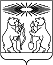 О внесении изменений в постановление администрации Северо-Енисейского района от 29.10.2013 № 563-п «Об утверждении муниципальной программы «Развитие физической культуры, спорта и молодежной политики» В целях корректировки и уточнения финансирования муниципальной программы «Развитие физической культуры, спорта и молодежной политики», утвержденной постановлением администрации Северо-Енисейского района от 29.10.2013 № 563-п, в соответствии со ст. 14, ст. 15 Федерального закона от 06.10.2003 года № 131-ФЗ «Об общих принципах организации местного самоуправления в Российской федерации», постановлением администрации Северо-Енисейского района от 29.07.2013 № 364-п «Об утверждении порядка принятия решений о разработке муниципальных программ Северо-Енисейского района, их формировании и реализации», распоряжением администрации Северо-Енисейского района от 30.07.2013 № 650-ос «Об утверждении перечня муниципальных программ муниципального образования Северо-Енисейский район», руководствуясь статьей 34 Устава Северо-Енисейского района ПОСТАНОВЛЯЮ:1.Внести в постановление администрации Северо-Енисейского района от 29.10.2013 № 563-п «Об утверждении муниципальной программы «Развитие физической культуры, спорта и молодежной политики» (в редакции постановлений администрации Северо-Енисейского района от 18.11.2013 № 639-п; от 30.01.2014 № 36-п; от 27.02.2014 № 72-п; от 25.04.2014 № 151-п; от 08.05.2014г. № 169-п; от 03.06.2014 №234-п; от 07.07.2014 №299-п; от 18.08.2014 №391-п; от 09.09.2014 №438-п; от 13.11.2014 №556-п; от 01.12.2014 №593-п; от 22.12.2014 №662-п; от 24.12.2014 №676-п; от 18.02.2015 №43-п; от 15.05.2015 № 158-п; от 24.06.2015 № 309 – п; от 13.07.2015 № 384 –п; от 23.07.2015 № 423 – п; от 27.08.2015 № 511 – п; от 28.09.2015 № 597 – п.; от 13.11.2015 № 684 – п; от 1811.2015 №703 – п; от 08.12.2015 № 784 – ос; от17.12.2015 № 823 – п; от 01.02.2016 № 32 - п) (далее – постановление) следующие изменения:В паспорте муниципальной программы «Развитие физической культуры, спорта и молодежной политики» (далее – муниципальная программа), являющейся Приложением к постановлению:а) строку «Ответственный исполнитель программы», изложить в следующей редакции:б) строку «Цели муниципальной программы», изложить в следующей редакции: в) строку «Задачи муниципальной программы», изложить в следующей редакции:г) строку «Информация по ресурсному обеспечению муниципальной программы, в том числе в разбивке по всем источникам финансирования по годам реализации муниципальной программы», изложить следующей редакцииподраздел 2.1., именуемый «Общая характеристика текущего состояния физической культуры и спорта» раздела 2 муниципальной программы, изложить в следующей редакции:«В Северо-Енисейском районе наблюдается устойчивый рост показателей вовлеченности населения района  в физкультурно-спортивное движение. Так доля граждан, систематически занимающихся физической культурой и спортом, по итогам 2012 года составила 13.92 % от общей численности населения Северо-Енисейского района, что на 2,32 процентных пункта превзошло значение аналогичного показателя 2009 года (11,6%). На сегодняшний день развитие физической культуры и спорта в районе характеризуется развитием более 10 видов спорта, в том числе лыжные гонки, волейбол, баскетбол, бокс, ринк-бенди, шахматы, плавание, виды единоборств: каратэ, самбо, дзюдо.В 2012 году в районе насчитывалось 39 спортивных сооружений, в том числе: 1 стадион с трибунами, 18 плоскостных сооружений (хоккейные коробки, площадки), 16 спортивных залов, 1 бассейн, 2 лыжные базы, 1 сооружение для стрелковых видов спорта, 1 прочие сооружение (тренажерный зал). В целом уровень фактической обеспеченности спортивными залами от нормативной потребности составил в 2012 году 44,88%, уровень обеспеченности плоскостными спортивными сооружениями от нормативной потребности - 44,88 %.В районе работает детско-юношеская спортивная школа и физкультурно-спортивные клубы при общеобразовательных школах. Основную часть занимающихся составляют дети и подростки в возрасте от 6 до 18 лет. На начало 2013 года в районе функционировало 2 спортивных клуба по месту жительства, в которых занималось порядка 6,3 % от числа систематически занимающихся физической культурой и спортом жителей района. В населенных пунктах района в рамках районных мероприятий организовано проводятся около 80 физкультурных, спортивных мероприятий с общим количеством участников, превышающим 1900 человек.В целом, при значительной устойчиво положительной динамике количества жителей района систематически занимающихся физической культурой и спортом, Северо-Енисейский район все еще пока отстает от средних показателей по Красноярскому краю. Цели муниципальной политики в сфере физической культуры, спорта и молодежной политики определены в Концепции долгосрочного социально-экономического развития Северо-Енисейского района на период до 2020 года.Для достижения целей муниципальной политики в сфере физической культуры и спорта к 2020 году необходимо удвоить число граждан, систематически занимающихся физической культурой и спортом. Запланировано, что доля граждан Северо-Енисейского района, систематически занимающихся физической культурой и спортом, в 2016 году составит не менее 20,0% их общей численности, а в 2020 году – не менее 22%.По многим видам спорта в Северо-Енисейском районе отсутствуют современные, технически оснащенные спортивные базы, без которых невозможно осуществлять подготовку к выступлениям на спортивной арене Красноярского края.Существующая материально-техническая база в настоящее время  не отвечает в полной мере задачам обеспечения физкультурно-спортивной отрасли, не может удовлетворять потребности растущего спроса различных категорий населения в занятиях физической культурой и спортом. Для ряда видов спорта в Северо-Енисейском районе не оказалось современных, технически оснащенных спортивных баз, на которых можно готовиться к выступлениям на спортивной арене Красноярского края. Строительство спортивных объектов, включая физкультурно-спортивного центра в гп Северо-Енисейский, здания крытого плавательного бассейна в гп Северо-Енисейский, что позволит создать необходимые условия для привлечения к занятиям физической культурой и спортом различных слоев населения, а также проведения районных соревнований. В этой связи одной из основополагающих задач является создание максимально благоприятных условий для занятий физической культурой и спортом среди различных возрастных групп и категорий граждан, строительство и реконструкция спортивных сооружений, отвечающих современным требованиям к развитию всех видов спорта.Запланировано, что уровень обеспеченности спортивными сооружениями в Северо-Енисейском районе, в 2016 году составит 42 единицы, это на 3 единицы больше, чем в 2012 году.Так же, для дальнейшего развития физической культуры и спорта на территории Северо-Енисейского района необходимо: усилить работу по развитию сети спортивных клубов по месту жительства; усилить работу по организации физкультурно-оздоровительной деятельности на спортивных объектах района;продолжить работу по укреплению инфраструктуры физической культуры и спорта;совершенствовать систему проведения  физкультурно-спортивных  мероприятий на территории Северо-Енисейского района, в том числе на вновь введенных объектах спорта;увеличить количество участников официальных физкультурных спортивных мероприятий Красноярского края;усилить работу по пропаганде здорового образа жизни;создать и развить эффективную и доступную инфраструктуру физической культуры и спорта для различных групп населения;модернизировать систему развития детско-юношеского  спорта и подготовки спортивного резерва, включая совершенствование системы отбора талантливых спортсменов в Северо-Енисейском районе;увеличить количество участников официальных физкультурных спортивных мероприятий Красноярского края.Выполнение мероприятий муниципальной программы позволит обеспечить реализацию целей государственной политики в сфере физической культуры и спорта на долгосрочный период, будет способствовать повышению экономической рентабельности этой сферы, раскрытию ее социального потенциала.» Подраздел 3.1.1. «К приоритетным направлениям реализации Программы в сфере физической культуры и спорта Северо-Енисейского района относится» раздела 3. муниципальной программы, изложить в следующей редакции:«формирование здорового образа жизни через развитие массовой физической культуры и спорта.В рамках направления «Формирование здорового образа жизни через развитие массовой физической культуры и спорта» предстоит обеспечить:реализацию календарного плана официальных, физкультурных спортивных мероприятий путем:а) организации и проведения физкультурных и комплексных спортивных мероприятий среди учащихся района; б) организации и проведения физкультурных и комплексных спортивных мероприятий среди лиц средних и старших групп  населенных пунктов района; в) организации и проведения всероссийских, районных массовых акций на территории района;г) организации и проведения районных спортивных соревнований и районных спартакиад на территории района, в том числе на вновь введенных объектах спорта;пропаганду здорового образа жизни среди населения Северо-Енисейского района;привлечение взрослого населения района к систематическим занятиям спортом, через организацию работы сети спортивных клубов по месту жительства граждан;привлечение населения района к систематическим занятиям спортом, через организацию работы на спортивных объектах Северо-Енисейского района, в том числе путем организации физкультурно-оздоровительных занятий для обучающихся МБОУ ДО «ДЮСШ» на базе  спортивного объекта (бассейн) Северо-Енисейского района;улучшение материально-технической базы для спортивных клубов по месту жительства граждан;организацию и участие в краевых конкурсах на лучшую постановку физкультурно-спортивной работы среди клубов по месту жительства;развитие инфраструктуры физической культуры и спорта путем строительства и ввода в эксплуатацию здания крытого плавательного бассейна, современной хоккейной коробки в гп Северо-Енисейский и стадиона в п. Тея;развитие адаптивной физической культуры путем повышения квалификации специалистов в области адаптивной физической культуры и спорта инвалидов;проведение физкультурно-спортивных мероприятий для маломобильной категории населения.»Подраздел 3.2.1. «В сфере физической культуры и спорта целью является создание условий, обеспечивающих возможность гражданам систематически заниматься физической культурой и спортом, повышение конкурентоспособности спорта Северо-Енисейского района на спортивной арене Красноярского края» раздела 3 муниципальной программы, изложить в следующей редакции:«Для достижения указанной цели выделяется основная задача:обеспечение развития массовой физической культуры на территории Северо-Енисейского района.Достижение цели и задачи в данной сфере обеспечивается через систему мероприятий, предусмотренных в подпрограмме 1 «Развитие массовой физической культуры и спорта» и подпрограмме 4 «Повышение мотивации населения к здоровому и активному образу жизни».Раздел 5 «Прогноз конечных результатов муниципальной программы, характеризующих целевое состояние (изменение состояния) уровня и качества жизни населения, социальной сферы, экономики, степени реализации и других общественно значимых интересов и потребностей в соответствующей сфере на территории Северо-Енисейского района», изложить в следующей редакции:«Своевременная и в полном объеме реализация Программы позволит: увеличить численность лиц, систематически занимающихся физической культурой и спортом до 2 781человек в 2018 году;увеличить количество молодежи и взрослого населения района систематически занимающегося физической культурой и спортом в спортивных клубах по месту жительства граждан до 248 человек в 2018 году;увеличить количество населения района систематически занимающегося физической культурой и спортом на вновь введенных объектах спорта Северо-Енисейского района до 950 человек в 2018 году, в том числе из числа обучающихся ДЮСШ занимающихся на базе  спортивного объекта (бассейн) до 135 человек в 2018 году;увеличить количество участников физкультурно-спортивных мероприятий, проводимых на территории Северо-Енисейского района, до 2500 человек в 2018 году;количество участников официальных физкультурных мероприятий и спортивных соревнований Красноярского края, согласно официальному календарному плану физкультурных и спортивных мероприятий Красноярского края 32 человека в 2018 году;увеличить количество участников физкультурно-спортивных мероприятий Северо-Енисейского района маломобильной категории населения не менее 12 человек в 2018 году;увеличить обеспеченность спортивными сооружениями в Северо-Енисейском районе до 42 в 2018 году;увеличить количество социальных проектов, реализуемых молодежью района, до 12 в 2018 году;увеличить удельный вес молодых граждан, проживающих в районе, вовлеченных в социальные молодежные проекты, к общему количеству молодых граждан, проживающих в районе, до 6,7% в 2018 году;увеличить количество благополучателей – жителей Северо-Енисейского района, получающих безвозмездные услуги от участников молодежных социально-экономических проектов до 1200 человек в 2018 году;увеличить долю молодых семей, улучшивших жилищные условия за счет полученных социальных выплат, к общему количеству молодых семей, состоящих на учете нуждающихся в улучшении жилищных условий не менее 44 % за весь период действия подпрограммы;сохранить долю молодых семей, получивших свидетельства о выделении социальных выплат на приобретение или строительство жилья и реализовавших свое право на улучшение жилищных условий за счет средств социальной выплаты, в общем количестве молодых семей, получивших свидетельства о выделении социальной выплаты на приобретение или строительство жилья, претендентов на получение социальной выплаты в текущем году не менее 95%;сохранить количество молодых семей, получивших свидетельства о выделении социальных выплат на приобретение или строительство жилья и реализовавших свое право, привлекших дополнительные денежные средства, к общему количеству молодых семей, получивших свидетельства и реализовавших свое право в размере не менее 40 %.Реализация Программы будет способствовать созданию условий, обеспечивающих возможность гражданам систематически заниматься физической культурой и спортом, повышению гражданской активности молодежи в решении задач социально-экономического развития Северо-Енисейского района.Перечень целевых индикаторов и показателей результативности программы с расшифровкой плановых значений по годам ее реализации представлены в приложении № 1, значения целевых показателей на долгосрочный период представлены в приложении № 2 к Паспорту настоящей Программы.»раздел 6 «Перечень подпрограмм с указанием сроков их реализации ожидаемых результатов», изложить в следующей редакции: «Подпрограммы с указанием сроков их реализации и ожидаемых результатов утверждены в приложениях 1-2 к паспорту муниципальной программы.»раздел 10 «Прогноз сводных показателей муниципальных заданий, в случае оказания муниципальными учреждениями муниципальных услуг юридическим и (или) физическим лицам, выполнения работ», изложить в следующей редакции:«Прогноз сводных показателей муниципальных заданий на оказание (выполнение) муниципальных услуг (работ) МБУ «Молодежный центр Северо-Енисейского района», МБУ «Централизованная клубная система Северо-Енисейского района» и МБ ФОУ «Бассейн «Аяхта» Северо-Енисейского района» по Программе приведен в приложении № 4 к Программе.»Приложение № 1 к Паспорту муниципальной программы изложить в новой редакции согласно приложению № 1 к настоящему постановлению;Приложение № 2 к Паспорту муниципальной программы изложить в новой редакции согласно приложению № 2 к настоящему постановлению;Приложение № 2 к муниципальной программе изложить в новой редакции согласно приложению № 3 к настоящему постановлениюПриложение № 3 к муниципальной программе изложить в новой редакции согласно приложению № 4 к настоящему постановлению;В приложении № 4 к муниципальной программе, именуемой подпрограмма 1 «Развитие массовой физической культуры и спорта» (далее – подпрограмма 1):в подразделе 2.1. «Постановка общерайонной проблемы и обоснование необходимости разработки подпрограммы» абзац 9 изложить в следующей редакции:«В целях привлечения жителей района к систематическим занятиям физической культурой и спортом в районе планируется проведение  работы по улучшению спортивной инфраструктуры и повышению доступности спортивных сооружений для населения района. В сентябре 2015 года в рамках реализации подпрограммы 1 «Развитие массовой физической культуры и спорта» муниципальной программы «Развитие физической культуры, молодежной политики и спорта» было построено и введено в эксплуатацию здание бассейна. Открытие бассейна в гп Северо-Енисейский позволило создать условия для жителей Северо-Енисейского района заниматься плаванием, как в оздоровительных целях, так и для совершенствования технической подготовки и развития этого вида спорта на территории нашего района. В декабре 2015 года началось строительство здания физкультурно-спортивного комплекса в гп Северо-Енисейский, стадиона в п. Тея и хоккейной коробки в гп Северо-Енисейский, отвечающей современным требованиям взамен имеющейся, физкультурно-оздоровительного комплекса в гп Северо-Енисейский в результате реализации муниципальных целевых программ, что позволит увеличить показатель количества объектов спорта и единовременную пропускную способность.»раздел 2.5. «Оценка социально-экономической эффективности» подпрограммы 1, изложить в следующей редакции:«Реализация мероприятий подпрограммы за период 2014 - 2018 годов позволит обеспечить достижение следующих результатов:увеличить удельный вес населения Северо-Енисейского района систематически занимающегося физической культурой и спортом от общей численности населения района, в том числе по годам в 2014 году – до 17,62%, в 2015 году – до 20,00%, в 2016 году – до 20,00 %20,7%; в 2017 году – до 21,00 %;в 2018 году – до 21,00 %;увеличение количества молодежи и взрослого населения района систематически занимающегося физической культурой и спортом в спортивных клубов по месту жительства граждан с 0 человек в 2012 году до  270 человек в 2018 году;увеличить количество участников физкультурно-спортивных мероприятий, проводимых на территории Северо-Енисейского района, в том числе на вновь введенных объектах спорта, согласно календарному плану физкультурно-спортивных мероприятий Северо-Енисейского района с 1900 человек в 2012 году до 2500 человек в 2018 году;количество участников официальных физкультурных мероприятий и спортивных соревнований Красноярского края, согласно официальному календарному плану физкультурных и спортивных мероприятий Красноярского края с 51 человек в 2012 году до 32 человек в 2018 году;увеличить количество участников физкультурно-спортивных мероприятий  Северо-Енисейского района для лиц с ограниченными возможностями здоровья не менее 12 человек в 2018 году;увеличить количественный показатель обеспеченности спортивными сооружениями в Северо-Енисейском районе с 40 в 2014 году до 42 в 2018 году.»в) Приложение № 1 к подпрограмме 1 изложить в новой редакции согласно приложению № 5 к настоящему постановлению.В приложении № 5 к муниципальной программе, именуемой «Развитие молодежной политики в районе» (далее – подпрограмма 2):строку «Целевые индикаторы» изложить в новой редакции:подраздел 2.2. подпрограммы 2 именуемый «Основная цель, задача, этапы и сроки выполнения подпрограммы, целевые индикаторы», изложить в следующей редакции:«Заказчиком подпрограммы является администрация Северо-Енисейского района.Цель подпрограммы: Вовлечение молодежи в общественную деятельность и обеспечение эффективного взаимодействия с организациями и учреждениями. Задача подпрограммы: создание условий успешной социализации и эффективной самореализации молодежи и совершенствование системы патриотического воспитания молодежи Северо-Енисейского района.Сроки выполнения подпрограммы: 2014-2018 годы.Целевые индикаторы, позволяющие измерить достижение цели подпрограммы, являются:количество молодых граждан, проживающих в районе, вовлеченных в мероприятия сферы молодежной политики, направленных на гражданское и патриотическое воспитание молодежи, воспитание толерантности в молодежной среде, формирование правовых, культурных и нравственных ценностей среди молодежи, не менее 200 человек;количество молодых граждан, проживающих в районе, вовлеченных в мероприятия сферы молодежной политики, направленных на формирование системы развития талантливой и инициативной молодежи, создание условий для самореализации подростков и молодежи, развитие творческого, профессионального, интеллектуального потенциалов подростков и молодежи, не менее 685 человек;количество молодых граждан, проживающих в районе, вовлеченных в мероприятия сферы молодежной политики, направленных на вовлечение молодежи в инновационную, предпринимательскую, добровольческую деятельность, а также на развитие гражданской активности молодежи и формирование здорового образа жизни, не менее 650 человек.»подраздел 2.5. именуемый «Оценка социально-экономической эффективности», изложить в следующей редакции:«Реализация мероприятий и осуществление своевременного финансирования подпрограммы позволит решить поставленные в подпрограмме задачи и достичь намеченную цель.Ожидаемый результат подпрограммы:Количество молодых граждан, проживающих в районе, вовлеченных в мероприятия сферы молодежной политики, направленных на гражданское и патриотическое воспитание молодежи, воспитание толерантности в молодежной среде, формирование правовых, культурных и нравственных ценностей среди молодежи, не менее 200 человек.количество молодых граждан, проживающих в районе, вовлеченных в мероприятия сферы молодежной политики, направленных на формирование системы развития талантливой и инициативной молодежи, создание условий для самореализации подростков и молодежи, развитие творческого, профессионального, интеллектуального потенциалов подростков и молодежи, не менее 685 человек.Количество молодых граждан, проживающих в районе, вовлеченных в мероприятия сферы молодежной политики, направленных на вовлечение молодежи в инновационную, предпринимательскую, добровольческую деятельность, а также на развитие гражданской активности молодежи и формирование здорового образа жизни, не менее 650 человек.»в) Приложение № 1 к подпрограмме 2 изложить в новой редакции согласно приложению № 6 к настоящему постановлению.В приложении № 7 к муниципальной программе, именуемой «Подпрограмма 4 «Повышение мотивации населения к здоровому и активному образу жизни»» строку «Задача подпрограммы», изложить в следующей редакции:подраздел 2.2., подпрограммы 4 именуемый «Основная цель, задачи, этапы и сроки выполнения подпрограммы, целевые индикаторы», изложить в следующей редакции:«Муниципальным заказчиком-координатором подпрограммы является администрация Северо-Енисейского района.Цели и задачи подпрограммы: Создание благоприятных условий для оздоровления населения Северо-Енисейского района, развитие массовой физической культуры и спорта, привлечение широких масс населения к занятиям физической культурой и спортом.Задача подпрограммы:Создание условий, обеспечивающих доступность к спортивной инфраструктуре Северо-Енисейского районаМодернизация системы развития детско-юношеского спорта и подготовка спортивного резерва.Пути реализации данной подпрограммы опираются на ряд основных принципов обусловленных целями и задачами, которые призвана решить данная подпрограмма. Сроки выполнения подпрограммы: 2015-2018 годы. Перечень целевых индикаторов представлен в приложении № 1 к подпрограмме.» подраздел 2.5. подпрограммы 4 именуемый, «Оценка социально-экономической эффективности», изложить в следующей редакции:«Реализация мероприятий подпрограммы за период 2015 – 2018 годов позволит обеспечить достижение следующих результатов:увеличить удельный вес населения Северо-Енисейского района систематически занимающегося физической культурой, спортом в бассейне «Аяхта» Северо-Енисейского района» от общей численности населения района, в том числе по годам в 2015 году – до 5,87%, в 2016 году – до 6,47 %, в 2017 году – до 6,96%, в 2018 году – до 7,37%;увеличить количество населения района систематически занимающегося физической культурой и спортом на базе спортивного объекта (бассейн) до 900 человек в 2018 году, в том числе из числа обучающихся ДЮСШ занимающихся на базе спортивного объекта (бассейн) до 135 человек в 2018 году;увеличить количество участников физкультурно-спортивных районных соревнований и спартакиад, проводимых на базе спортивного объекта (бассейн), до 150 человек в 2018 году.»г) подраздел 2.7 подпрограммы 4 именуемый «Обоснование финансовых, материальных и трудовых затрат», изложить в следующей редакции:«Всего на реализацию мероприятий запланировано финансирование в объеме –102 987 449,71 рублей, в том числе по годам: 2015 год – 12 274 537,19 рублей, в том числе:средства районного бюджета – 12 056 470,42 рублей. внебюджетные источники – 218 066,77рублей.2016 год – 30 294 192,58 рублей,в том числе:средства районного бюджета – 27 376 709,35 рублей;внебюджетные источники – 2 917 483,23 рублей.2017 год – 30 209 359,97 рублей,в том числе:средства районного бюджета –27 869 359,97рублей;внебюджетные источники – 2 340 000,00 рублей.2018 год – 30 209 359,97 рублей,в том числе:средства районного бюджета –27 869 359,97рублей;внебюджетные источники – 2 340 000,00 рублей.»д) Приложение № 1 к подпрограмме 4 изложить в новой редакции согласно приложению № 7 к настоящему постановлению.2. Опубликовать настоящее постановление в газете «СЕВЕРО-ЕНИСЕЙСКИЙ ВЕСТНИК» и на официальном сайте муниципального образования Северо-Енисейский район www.admse.ru.3. Настоящее постановление вступает в силу со дня, следующего за днем его официального опубликования.Глава Северо-Енисейского района 		                                     И.М.ГайнутдиновЦели, целевые показатели, задачи, показатели результативности (показатели развития отрасли, вида экономической деятельности)Целевые показатели на долгосрочный периодПрогноз сводных показателей муниципальных заданий на оказание (выполнение) муниципальных услуг (работ) муниципальными учреждениями по муниципальной программе Северо-Енисейского района (МБУ «Молодежный центр Северо-Енисейского района», МБУ «Централизованная клубная система Северо-Енисейского района»), МБУ «Бассейн «Аяхта Северо-Енисейского района»Перечень целевых индикаторов подпрограммыПеречень целевых индикаторов подпрограммыПеречень целевых индикаторов подпрограммыАДМИНИСТРАЦИЯ СЕВЕРО-ЕНИСЕЙСКОГО РАЙОНАПОСТАНОВЛЕНИЕАДМИНИСТРАЦИЯ СЕВЕРО-ЕНИСЕЙСКОГО РАЙОНАПОСТАНОВЛЕНИЕ«25» февраля 2016 г.№ 72-пгп Северо-Енисейскийгп Северо-ЕнисейскийОтветственный исполнитель программыАдминистрация Северо-Енисейского района, Управление культуры, молодежной политики и спорта администрации Северо-Енисейского районаЦели муниципальной программы1.Создание условий, обеспечивающих возможность граждан систематически заниматься физической культурой и спортом, повышение конкурентоспособности спорта Северо-Енисейского района на спортивной арене Красноярского края.2.Создание условий для развития потенциала молодежи и его реализации в интересах развития Северо-Енисейского района.3. Предоставление государственной поддержки молодым семьям, признанных в установленном порядке, нуждающимися в улучшении жилищных условий4.Создание благоприятных условий для оздоровления населения Северо-Енисейского районаЗадачи муниципальной программыЗадача №1.Обеспечение развития массовой физической культуры на территории Северо-Енисейского района.Задача №2. Вовлечение молодежи в общественную деятельность и обеспечение эффективного взаимодействия с организациями и учреждениями.Задача № 3. Государственная поддержка в решении жилищной проблемы молодых семей, признанных в установленном порядке, нуждающимися в улучшении  жилищных условий.Задача № 4 Создание условий, обеспечивающих доступность к спортивной инфраструктуре Северо-Енисейского района Задача № 5. Модернизация системы развития детско-юношеского  спорта и подготовки спортивного резерва, включая совершенствование системы отбора талантливых спортсменов в Северо-Енисейском районеЗадача №6. Повышение мотивации населения к здоровому и активному образу жизниИнформация по ресурсному обеспечению муниципальной программы, в том числе в разбивке по всем источникам финансирования по годам реализации муниципальной программы Общий объем финансирования Программы –560 778 304,53рублей, в том числе по годам: 2014 год – 89 799 335,60 рублей, в том числе:средства федерального бюджета - 4 042 506,8рублей.средства краевого бюджета – 71 269 504,27 рублей; средства районного бюджета–14 487 324,53 рублей; 2015 год – 173 842 359,40 рублей, в том числе:средства федерального бюджета – 2 423 534,99 рублей.средства краевого бюджета – 52 274 772,31рублей; средства районного бюджета – 118 925 985,33 рублей. внебюджетные источники – 218 066,77 рублей.2016 год – 210 973 236,86 рублей,в том числе:средства краевого бюджета – 230 300,00 рублей;средства районного бюджета – 207 825 453,63 рублей;внебюджетные источники – 2 917 483,23 рублей.2017 год – 43 385 715,06 рублей,в том числе:средства краевого бюджета – 230 300,00 рублей;средства районного бюджета –40 815 415,06рублей;внебюджетные источники – 2 340 000,00 рублей.2018 год – 42 777 657,61 рублей,в том числе:средства краевого бюджета – 230 300,00рублей;средства районного бюджета –40 207 357,61рублей;внебюджетные источники – 2 340 000,00 рублей.Целевые индикаторы Количество молодых граждан, проживающих в районе, вовлеченных в мероприятия сферы молодежной политики, направленных на гражданское и патриотическое воспитание молодежи, воспитание толерантности в молодежной среде, формирование правовых, культурных и нравственных ценностей среди молодежи, не менее 200 человек.Количество молодых граждан, проживающих в районе, вовлеченных в мероприятия сферы молодежной политики, направленных на формирование системы развития талантливой и инициативной молодежи, создание условий для самореализации подростков и молодежи, развитие творческого, профессионального, интеллектуального потенциалов подростков и молодежи, не менее 685 человек.Количество молодых граждан, проживающих в районе, вовлеченных в мероприятия сферы молодежной политики, направленных на вовлечение молодежи в инновационную, предпринимательскую, добровольческую деятельность, а также на развитие гражданской активности молодежи и формирование здорового образа жизни, не менее 650 человекЗадача подпрограммыОбеспечение доступа к объектам спорта (бассейн)Приложение № 1 к постановлениюадминистрации Северо-Енисейского районаот 25.02.2016 № 72-п  (Новая редакция Приложение № 1 к Паспорту муниципальной программы «Развитие физической культуры, спорта и молодежной политики»)№ п/пЦели, задачи, показателиЕдиница измеренияЕдиница измеренияВес показателяИсточник информацииДва года предшествующихДва года предшествующихГоды реализации программыГоды реализации программыГоды реализации программыГоды реализации программыГоды реализации программы№ п/пЦели, задачи, показателиЕдиница измеренияЕдиница измеренияВес показателяИсточник информации2012 год2013 год2014 год2015 год2016 год2017 год2018 годЦель 1 Создание условий, обеспечивающих возможность граждан систематически заниматься физической культурой и спортом, повышение конкурентоспособности спорта Северо-Енисейского района на спортивной арене Красноярского края.Цель 1 Создание условий, обеспечивающих возможность граждан систематически заниматься физической культурой и спортом, повышение конкурентоспособности спорта Северо-Енисейского района на спортивной арене Красноярского края.Цель 1 Создание условий, обеспечивающих возможность граждан систематически заниматься физической культурой и спортом, повышение конкурентоспособности спорта Северо-Енисейского района на спортивной арене Красноярского края.Цель 1 Создание условий, обеспечивающих возможность граждан систематически заниматься физической культурой и спортом, повышение конкурентоспособности спорта Северо-Енисейского района на спортивной арене Красноярского края.Цель 1 Создание условий, обеспечивающих возможность граждан систематически заниматься физической культурой и спортом, повышение конкурентоспособности спорта Северо-Енисейского района на спортивной арене Красноярского края.Цель 1 Создание условий, обеспечивающих возможность граждан систематически заниматься физической культурой и спортом, повышение конкурентоспособности спорта Северо-Енисейского района на спортивной арене Красноярского края.Цель 1 Создание условий, обеспечивающих возможность граждан систематически заниматься физической культурой и спортом, повышение конкурентоспособности спорта Северо-Енисейского района на спортивной арене Красноярского края.Цель 1 Создание условий, обеспечивающих возможность граждан систематически заниматься физической культурой и спортом, повышение конкурентоспособности спорта Северо-Енисейского района на спортивной арене Красноярского края.Цель 1 Создание условий, обеспечивающих возможность граждан систематически заниматься физической культурой и спортом, повышение конкурентоспособности спорта Северо-Енисейского района на спортивной арене Красноярского края.Цель 1 Создание условий, обеспечивающих возможность граждан систематически заниматься физической культурой и спортом, повышение конкурентоспособности спорта Северо-Енисейского района на спортивной арене Красноярского края.Цель 1 Создание условий, обеспечивающих возможность граждан систематически заниматься физической культурой и спортом, повышение конкурентоспособности спорта Северо-Енисейского района на спортивной арене Красноярского края.Цель 1 Создание условий, обеспечивающих возможность граждан систематически заниматься физической культурой и спортом, повышение конкурентоспособности спорта Северо-Енисейского района на спортивной арене Красноярского края.Цель 1 Создание условий, обеспечивающих возможность граждан систематически заниматься физической культурой и спортом, повышение конкурентоспособности спорта Северо-Енисейского района на спортивной арене Красноярского края.1Уровень обеспеченности спортивными сооружениями в Северо-Енисейском районеУровень обеспеченности спортивными сооружениями в Северо-Енисейском районеЕдиницПрогноз социально экономического развития394040414242422Доля населения Северо-Енисейского района, систематически занимающегося физической культурой и спортомДоля населения Северо-Енисейского района, систематически занимающегося физической культурой и спортом%Прогноз социально экономического развития13,9216,1618,42020,72121Задача 1 Обеспечение развития массовой физической культуры на территории Северо-Енисейского районаЗадача 1 Обеспечение развития массовой физической культуры на территории Северо-Енисейского районаЗадача 1 Обеспечение развития массовой физической культуры на территории Северо-Енисейского районаЗадача 1 Обеспечение развития массовой физической культуры на территории Северо-Енисейского районаЗадача 1 Обеспечение развития массовой физической культуры на территории Северо-Енисейского районаЗадача 1 Обеспечение развития массовой физической культуры на территории Северо-Енисейского районаЗадача 1 Обеспечение развития массовой физической культуры на территории Северо-Енисейского районаЗадача 1 Обеспечение развития массовой физической культуры на территории Северо-Енисейского районаЗадача 1 Обеспечение развития массовой физической культуры на территории Северо-Енисейского районаЗадача 1 Обеспечение развития массовой физической культуры на территории Северо-Енисейского районаЗадача 1 Обеспечение развития массовой физической культуры на территории Северо-Енисейского районаЗадача 1 Обеспечение развития массовой физической культуры на территории Северо-Енисейского районаЗадача 1 Обеспечение развития массовой физической культуры на территории Северо-Енисейского районаПодпрограмма 1. «Развитие массовой физической культуры и спорта»Подпрограмма 1. «Развитие массовой физической культуры и спорта»Подпрограмма 1. «Развитие массовой физической культуры и спорта»Подпрограмма 1. «Развитие массовой физической культуры и спорта»Подпрограмма 1. «Развитие массовой физической культуры и спорта»Подпрограмма 1. «Развитие массовой физической культуры и спорта»Подпрограмма 1. «Развитие массовой физической культуры и спорта»Подпрограмма 1. «Развитие массовой физической культуры и спорта»Подпрограмма 1. «Развитие массовой физической культуры и спорта»Подпрограмма 1. «Развитие массовой физической культуры и спорта»Подпрограмма 1. «Развитие массовой физической культуры и спорта»Подпрограмма 1. «Развитие массовой физической культуры и спорта»Подпрограмма 1. «Развитие массовой физической культуры и спорта»1.1.Единовременная пропускная способность спортивных сооружений Северо-Енисейского районаЕдиновременная пропускная способность спортивных сооружений Северо-Енисейского районачел.Статистическая отчетность 1-ФК9819939931023105810581 0581.2.Численность лиц, систематически занимающихся физической культурой и спортом, всегоЧисленность лиц, систематически занимающихся физической культурой и спортом, всегочел.Статистическая отчетность 1-ФК165119102 2872 5382 6832 7812 7811.3.Количество участников физкультурно-спортивных мероприятий Северо-Енисейского района маломобильной категории населенияКоличество участников физкультурно-спортивных мероприятий Северо-Енисейского района маломобильной категории населениячел.Расчетный00991212121.4.Количество участников официальных физкультурных мероприятий и спортивных соревнований, проводимых на территории Северо-Енисейского района, согласно календарному плану физкультурно-спортивных мероприятий Северо-Енисейского районаКоличество участников официальных физкультурных мероприятий и спортивных соревнований, проводимых на территории Северо-Енисейского района, согласно календарному плану физкультурно-спортивных мероприятий Северо-Енисейского районачел.Расчетный19002000220023002400250025001.5.Количество участников официальных физкультурных мероприятий и спортивных соревнований, Красноярского края, согласно официальному календарному плану физкультурных и спортивных мероприятий Красноярского краяКоличество участников официальных физкультурных мероприятий и спортивных соревнований, Красноярского края, согласно официальному календарному плану физкультурных и спортивных мероприятий Красноярского краячел.Расчетный51543232323232Цель 2 Создание условий для развития потенциала молодежи и его реализации в интересах развития Северо-Енисейского районаЦель 2 Создание условий для развития потенциала молодежи и его реализации в интересах развития Северо-Енисейского районаЦель 2 Создание условий для развития потенциала молодежи и его реализации в интересах развития Северо-Енисейского районаЦель 2 Создание условий для развития потенциала молодежи и его реализации в интересах развития Северо-Енисейского районаЦель 2 Создание условий для развития потенциала молодежи и его реализации в интересах развития Северо-Енисейского районаЦель 2 Создание условий для развития потенциала молодежи и его реализации в интересах развития Северо-Енисейского районаЦель 2 Создание условий для развития потенциала молодежи и его реализации в интересах развития Северо-Енисейского районаЦель 2 Создание условий для развития потенциала молодежи и его реализации в интересах развития Северо-Енисейского районаЦель 2 Создание условий для развития потенциала молодежи и его реализации в интересах развития Северо-Енисейского районаЦель 2 Создание условий для развития потенциала молодежи и его реализации в интересах развития Северо-Енисейского районаЦель 2 Создание условий для развития потенциала молодежи и его реализации в интересах развития Северо-Енисейского районаЦель 2 Создание условий для развития потенциала молодежи и его реализации в интересах развития Северо-Енисейского районаЦель 2 Создание условий для развития потенциала молодежи и его реализации в интересах развития Северо-Енисейского района1Количество социальных проектов, реализуемых молодежью районаКоличество социальных проектов, реализуемых молодежью районашт.xВедомственная отчетность2410121212122Удельный вес молодых граждан, проживающих в районе, вовлеченных в социальные молодежные проекты, к общему количеству молодых граждан, проживающих в районеУдельный вес молодых граждан, проживающих в районе, вовлеченных в социальные молодежные проекты, к общему количеству молодых граждан, проживающих в районе%Ведомственная отчетность-2,25,66,76,76,76,73Количество благополучателей – жителей Северо-Енисейского района, получающих безвозмездные услуги от участников молодежных социально-экономических проектовКоличество благополучателей – жителей Северо-Енисейского района, получающих безвозмездные услуги от участников молодежных социально-экономических проектовчел.Ведомственная отчетность-40010001200120012001 200Задача 2 Вовлечение молодежи в общественную деятельность и обеспечение эффективного взаимодействия с организациями и учреждениямиЗадача 2 Вовлечение молодежи в общественную деятельность и обеспечение эффективного взаимодействия с организациями и учреждениямиЗадача 2 Вовлечение молодежи в общественную деятельность и обеспечение эффективного взаимодействия с организациями и учреждениямиЗадача 2 Вовлечение молодежи в общественную деятельность и обеспечение эффективного взаимодействия с организациями и учреждениямиЗадача 2 Вовлечение молодежи в общественную деятельность и обеспечение эффективного взаимодействия с организациями и учреждениямиЗадача 2 Вовлечение молодежи в общественную деятельность и обеспечение эффективного взаимодействия с организациями и учреждениямиЗадача 2 Вовлечение молодежи в общественную деятельность и обеспечение эффективного взаимодействия с организациями и учреждениямиЗадача 2 Вовлечение молодежи в общественную деятельность и обеспечение эффективного взаимодействия с организациями и учреждениямиЗадача 2 Вовлечение молодежи в общественную деятельность и обеспечение эффективного взаимодействия с организациями и учреждениямиЗадача 2 Вовлечение молодежи в общественную деятельность и обеспечение эффективного взаимодействия с организациями и учреждениямиЗадача 2 Вовлечение молодежи в общественную деятельность и обеспечение эффективного взаимодействия с организациями и учреждениямиЗадача 2 Вовлечение молодежи в общественную деятельность и обеспечение эффективного взаимодействия с организациями и учреждениямиЗадача 2 Вовлечение молодежи в общественную деятельность и обеспечение эффективного взаимодействия с организациями и учреждениямиПодпрограмма 2. «Развитие молодежной политики в районе»Подпрограмма 2. «Развитие молодежной политики в районе»Подпрограмма 2. «Развитие молодежной политики в районе»Подпрограмма 2. «Развитие молодежной политики в районе»Подпрограмма 2. «Развитие молодежной политики в районе»Подпрограмма 2. «Развитие молодежной политики в районе»Подпрограмма 2. «Развитие молодежной политики в районе»Подпрограмма 2. «Развитие молодежной политики в районе»Подпрограмма 2. «Развитие молодежной политики в районе»Подпрограмма 2. «Развитие молодежной политики в районе»Подпрограмма 2. «Развитие молодежной политики в районе»Подпрограмма 2. «Развитие молодежной политики в районе»Подпрограмма 2. «Развитие молодежной политики в районе»2.1.Количество проведенных мероприятий, их участниковКоличество проведенных мероприятий, их участниковшт./ чел.Ведомственная отчетность67/100075/150080/180080/200080/210080/210080/21002.2.Количество клубных формирований МЦКоличество клубных формирований МЦшт.Ведомственная отчетность36788882.3.Количество населенных пунктов района, охваченных деятельностью учреждения молодежной политикиКоличество населенных пунктов района, охваченных деятельностью учреждения молодежной политикишт.Ведомственная отчетность3555555Цель 3 Предоставление государственной поддержки молодым семьям, признанных в установленном порядке, нуждающимися в улучшении жилищных условийЦель 3 Предоставление государственной поддержки молодым семьям, признанных в установленном порядке, нуждающимися в улучшении жилищных условийЦель 3 Предоставление государственной поддержки молодым семьям, признанных в установленном порядке, нуждающимися в улучшении жилищных условийЦель 3 Предоставление государственной поддержки молодым семьям, признанных в установленном порядке, нуждающимися в улучшении жилищных условийЦель 3 Предоставление государственной поддержки молодым семьям, признанных в установленном порядке, нуждающимися в улучшении жилищных условийЦель 3 Предоставление государственной поддержки молодым семьям, признанных в установленном порядке, нуждающимися в улучшении жилищных условийЦель 3 Предоставление государственной поддержки молодым семьям, признанных в установленном порядке, нуждающимися в улучшении жилищных условийЦель 3 Предоставление государственной поддержки молодым семьям, признанных в установленном порядке, нуждающимися в улучшении жилищных условийЦель 3 Предоставление государственной поддержки молодым семьям, признанных в установленном порядке, нуждающимися в улучшении жилищных условийЦель 3 Предоставление государственной поддержки молодым семьям, признанных в установленном порядке, нуждающимися в улучшении жилищных условийЦель 3 Предоставление государственной поддержки молодым семьям, признанных в установленном порядке, нуждающимися в улучшении жилищных условийЦель 3 Предоставление государственной поддержки молодым семьям, признанных в установленном порядке, нуждающимися в улучшении жилищных условийЦель 3 Предоставление государственной поддержки молодым семьям, признанных в установленном порядке, нуждающимися в улучшении жилищных условийПодпрограмма 3. «Обеспечение жильем молодых семей в Северо-Енисейском районе»Подпрограмма 3. «Обеспечение жильем молодых семей в Северо-Енисейском районе»Подпрограмма 3. «Обеспечение жильем молодых семей в Северо-Енисейском районе»Подпрограмма 3. «Обеспечение жильем молодых семей в Северо-Енисейском районе»Подпрограмма 3. «Обеспечение жильем молодых семей в Северо-Енисейском районе»Подпрограмма 3. «Обеспечение жильем молодых семей в Северо-Енисейском районе»Подпрограмма 3. «Обеспечение жильем молодых семей в Северо-Енисейском районе»Подпрограмма 3. «Обеспечение жильем молодых семей в Северо-Енисейском районе»Подпрограмма 3. «Обеспечение жильем молодых семей в Северо-Енисейском районе»Подпрограмма 3. «Обеспечение жильем молодых семей в Северо-Енисейском районе»Подпрограмма 3. «Обеспечение жильем молодых семей в Северо-Енисейском районе»Подпрограмма 3. «Обеспечение жильем молодых семей в Северо-Енисейском районе»Подпрограмма 3. «Обеспечение жильем молодых семей в Северо-Енисейском районе»Задача 3.1 Предоставление молодым семьям – участникам подпрограммы социальных выплат, на приобретение жилья или строительство индивидуального жилого домаЗадача 3.1 Предоставление молодым семьям – участникам подпрограммы социальных выплат, на приобретение жилья или строительство индивидуального жилого домаЗадача 3.1 Предоставление молодым семьям – участникам подпрограммы социальных выплат, на приобретение жилья или строительство индивидуального жилого домаЗадача 3.1 Предоставление молодым семьям – участникам подпрограммы социальных выплат, на приобретение жилья или строительство индивидуального жилого домаЗадача 3.1 Предоставление молодым семьям – участникам подпрограммы социальных выплат, на приобретение жилья или строительство индивидуального жилого домаЗадача 3.1 Предоставление молодым семьям – участникам подпрограммы социальных выплат, на приобретение жилья или строительство индивидуального жилого домаЗадача 3.1 Предоставление молодым семьям – участникам подпрограммы социальных выплат, на приобретение жилья или строительство индивидуального жилого домаЗадача 3.1 Предоставление молодым семьям – участникам подпрограммы социальных выплат, на приобретение жилья или строительство индивидуального жилого домаЗадача 3.1 Предоставление молодым семьям – участникам подпрограммы социальных выплат, на приобретение жилья или строительство индивидуального жилого домаЗадача 3.1 Предоставление молодым семьям – участникам подпрограммы социальных выплат, на приобретение жилья или строительство индивидуального жилого домаЗадача 3.1 Предоставление молодым семьям – участникам подпрограммы социальных выплат, на приобретение жилья или строительство индивидуального жилого домаЗадача 3.1 Предоставление молодым семьям – участникам подпрограммы социальных выплат, на приобретение жилья или строительство индивидуального жилого домаЗадача 3.1 Предоставление молодым семьям – участникам подпрограммы социальных выплат, на приобретение жилья или строительство индивидуального жилого дома1Количество молодых семей, улучшивших жилищные условия за счет полученных социальных выплат, к общему количеству молодых семей, состоящих на учете нуждающихся в улучшении жилищных условий за весь период действия подпрограммыКоличество молодых семей, улучшивших жилищные условия за счет полученных социальных выплат, к общему количеству молодых семей, состоящих на учете нуждающихся в улучшении жилищных условий за весь период действия подпрограммы%Ведомственная отчетность15,57,916,1016,1014,4012,7511,012Доля молодых семей, получивших свидетельства о выделении социальных выплат на приобретение или строительство жилья и реализовавших свое право на улучшение жилищных условий за счет средств социальной выплаты, в общем количестве молодых семей, получивших свидетельства о выделении социальной выплаты на приобретение или строительство жилья, - претендентов на получение социальной выплаты в текущем году на конец планируемого годаДоля молодых семей, получивших свидетельства о выделении социальных выплат на приобретение или строительство жилья и реализовавших свое право на улучшение жилищных условий за счет средств социальной выплаты, в общем количестве молодых семей, получивших свидетельства о выделении социальной выплаты на приобретение или строительство жилья, - претендентов на получение социальной выплаты в текущем году на конец планируемого года%Ведомственная отчетность100959595959595Задача 3.2 Создание условий для привлечения  молодыми семьями собственных средств, финансовых средств кредитных организаций и других организаций, предоставляющих кредиты и займы, в том числе ипотечные жилищные кредиты, для приобретения жилья или строительства индивидуального жилого домаЗадача 3.2 Создание условий для привлечения  молодыми семьями собственных средств, финансовых средств кредитных организаций и других организаций, предоставляющих кредиты и займы, в том числе ипотечные жилищные кредиты, для приобретения жилья или строительства индивидуального жилого домаЗадача 3.2 Создание условий для привлечения  молодыми семьями собственных средств, финансовых средств кредитных организаций и других организаций, предоставляющих кредиты и займы, в том числе ипотечные жилищные кредиты, для приобретения жилья или строительства индивидуального жилого домаЗадача 3.2 Создание условий для привлечения  молодыми семьями собственных средств, финансовых средств кредитных организаций и других организаций, предоставляющих кредиты и займы, в том числе ипотечные жилищные кредиты, для приобретения жилья или строительства индивидуального жилого домаЗадача 3.2 Создание условий для привлечения  молодыми семьями собственных средств, финансовых средств кредитных организаций и других организаций, предоставляющих кредиты и займы, в том числе ипотечные жилищные кредиты, для приобретения жилья или строительства индивидуального жилого домаЗадача 3.2 Создание условий для привлечения  молодыми семьями собственных средств, финансовых средств кредитных организаций и других организаций, предоставляющих кредиты и займы, в том числе ипотечные жилищные кредиты, для приобретения жилья или строительства индивидуального жилого домаЗадача 3.2 Создание условий для привлечения  молодыми семьями собственных средств, финансовых средств кредитных организаций и других организаций, предоставляющих кредиты и займы, в том числе ипотечные жилищные кредиты, для приобретения жилья или строительства индивидуального жилого домаЗадача 3.2 Создание условий для привлечения  молодыми семьями собственных средств, финансовых средств кредитных организаций и других организаций, предоставляющих кредиты и займы, в том числе ипотечные жилищные кредиты, для приобретения жилья или строительства индивидуального жилого домаЗадача 3.2 Создание условий для привлечения  молодыми семьями собственных средств, финансовых средств кредитных организаций и других организаций, предоставляющих кредиты и займы, в том числе ипотечные жилищные кредиты, для приобретения жилья или строительства индивидуального жилого домаЗадача 3.2 Создание условий для привлечения  молодыми семьями собственных средств, финансовых средств кредитных организаций и других организаций, предоставляющих кредиты и займы, в том числе ипотечные жилищные кредиты, для приобретения жилья или строительства индивидуального жилого домаЗадача 3.2 Создание условий для привлечения  молодыми семьями собственных средств, финансовых средств кредитных организаций и других организаций, предоставляющих кредиты и займы, в том числе ипотечные жилищные кредиты, для приобретения жилья или строительства индивидуального жилого домаЗадача 3.2 Создание условий для привлечения  молодыми семьями собственных средств, финансовых средств кредитных организаций и других организаций, предоставляющих кредиты и займы, в том числе ипотечные жилищные кредиты, для приобретения жилья или строительства индивидуального жилого домаЗадача 3.2 Создание условий для привлечения  молодыми семьями собственных средств, финансовых средств кредитных организаций и других организаций, предоставляющих кредиты и займы, в том числе ипотечные жилищные кредиты, для приобретения жилья или строительства индивидуального жилого дома1Количество молодых семей, получивших свидетельства о выделении социальных выплат на приобретение или строительство жилья и реализовавших свое право, привлекших дополнительные денежные средства, к общему количеству молодых семей, получивших свидетельства и реализовавших свое правоКоличество молодых семей, получивших свидетельства о выделении социальных выплат на приобретение или строительство жилья и реализовавших свое право, привлекших дополнительные денежные средства, к общему количеству молодых семей, получивших свидетельства и реализовавших свое право%Ведомственная отчетность89404040404040Цель 4 Создание благоприятных условий для оздоровления населения Северо-Енисейского районаЦель 4 Создание благоприятных условий для оздоровления населения Северо-Енисейского районаЦель 4 Создание благоприятных условий для оздоровления населения Северо-Енисейского районаЦель 4 Создание благоприятных условий для оздоровления населения Северо-Енисейского районаЦель 4 Создание благоприятных условий для оздоровления населения Северо-Енисейского районаЦель 4 Создание благоприятных условий для оздоровления населения Северо-Енисейского районаЦель 4 Создание благоприятных условий для оздоровления населения Северо-Енисейского районаЦель 4 Создание благоприятных условий для оздоровления населения Северо-Енисейского районаЦель 4 Создание благоприятных условий для оздоровления населения Северо-Енисейского районаЦель 4 Создание благоприятных условий для оздоровления населения Северо-Енисейского районаЦель 4 Создание благоприятных условий для оздоровления населения Северо-Енисейского районаЦель 4 Создание благоприятных условий для оздоровления населения Северо-Енисейского районаЦель 4 Создание благоприятных условий для оздоровления населения Северо-Енисейского района1Доля населения Северо-Енисейского района, систематически занимающегося физической культурой и спортом, в бассейне «Аяхта»Доля населения Северо-Енисейского района, систематически занимающегося физической культурой и спортом, в бассейне «Аяхта»%расчетный5,876,486,967,372Количество участников официальных физкультурных мероприятий и спортивных соревнований, проводимых в бассейне «Аяхта» Северо-Енисейского района», согласно календарному плану физкультурно-спортивных мероприятий Северо-Енисейского районаКоличество участников официальных физкультурных мероприятий и спортивных соревнований, проводимых в бассейне «Аяхта» Северо-Енисейского района», согласно календарному плану физкультурно-спортивных мероприятий Северо-Енисейского районачел.Расчетный73100120150Задача № 4 Создание условий, обеспечивающих доступность к спортивной инфраструктуре Северо-Енисейского района Задача № 4 Создание условий, обеспечивающих доступность к спортивной инфраструктуре Северо-Енисейского района Задача № 4 Создание условий, обеспечивающих доступность к спортивной инфраструктуре Северо-Енисейского района Задача № 4 Создание условий, обеспечивающих доступность к спортивной инфраструктуре Северо-Енисейского района Задача № 4 Создание условий, обеспечивающих доступность к спортивной инфраструктуре Северо-Енисейского района Задача № 4 Создание условий, обеспечивающих доступность к спортивной инфраструктуре Северо-Енисейского района Задача № 4 Создание условий, обеспечивающих доступность к спортивной инфраструктуре Северо-Енисейского района Задача № 4 Создание условий, обеспечивающих доступность к спортивной инфраструктуре Северо-Енисейского района Задача № 4 Создание условий, обеспечивающих доступность к спортивной инфраструктуре Северо-Енисейского района Задача № 4 Создание условий, обеспечивающих доступность к спортивной инфраструктуре Северо-Енисейского района Задача № 4 Создание условий, обеспечивающих доступность к спортивной инфраструктуре Северо-Енисейского района Задача № 4 Создание условий, обеспечивающих доступность к спортивной инфраструктуре Северо-Енисейского района Задача № 4 Создание условий, обеспечивающих доступность к спортивной инфраструктуре Северо-Енисейского района Подпрограмма 4. «Повышение мотивации населения к здоровому и активному образу жизни»Подпрограмма 4. «Повышение мотивации населения к здоровому и активному образу жизни»Подпрограмма 4. «Повышение мотивации населения к здоровому и активному образу жизни»Подпрограмма 4. «Повышение мотивации населения к здоровому и активному образу жизни»Подпрограмма 4. «Повышение мотивации населения к здоровому и активному образу жизни»Подпрограмма 4. «Повышение мотивации населения к здоровому и активному образу жизни»Подпрограмма 4. «Повышение мотивации населения к здоровому и активному образу жизни»Подпрограмма 4. «Повышение мотивации населения к здоровому и активному образу жизни»Подпрограмма 4. «Повышение мотивации населения к здоровому и активному образу жизни»Подпрограмма 4. «Повышение мотивации населения к здоровому и активному образу жизни»Подпрограмма 4. «Повышение мотивации населения к здоровому и активному образу жизни»Подпрограмма 4. «Повышение мотивации населения к здоровому и активному образу жизни»Подпрограмма 4. «Повышение мотивации населения к здоровому и активному образу жизни»4.1.Количество населения систематический занимающегося физической культурой и спортом на спортивных объектах Северо-Енисейского района, бассейн «Аяхта» Северо-Енисейского района Количество населения систематический занимающегося физической культурой и спортом на спортивных объектах Северо-Енисейского района, бассейн «Аяхта» Северо-Енисейского района чел.Статистический отчет 1 - ФК717800850900Задача 5. Модернизация системы развития детско-юношеского  спорта и подготовки спортивного резерва, включая совершенствование системы отбора талантливых спортсменов в Северо-Енисейском районеЗадача 5. Модернизация системы развития детско-юношеского  спорта и подготовки спортивного резерва, включая совершенствование системы отбора талантливых спортсменов в Северо-Енисейском районеЗадача 5. Модернизация системы развития детско-юношеского  спорта и подготовки спортивного резерва, включая совершенствование системы отбора талантливых спортсменов в Северо-Енисейском районеЗадача 5. Модернизация системы развития детско-юношеского  спорта и подготовки спортивного резерва, включая совершенствование системы отбора талантливых спортсменов в Северо-Енисейском районеЗадача 5. Модернизация системы развития детско-юношеского  спорта и подготовки спортивного резерва, включая совершенствование системы отбора талантливых спортсменов в Северо-Енисейском районеЗадача 5. Модернизация системы развития детско-юношеского  спорта и подготовки спортивного резерва, включая совершенствование системы отбора талантливых спортсменов в Северо-Енисейском районеЗадача 5. Модернизация системы развития детско-юношеского  спорта и подготовки спортивного резерва, включая совершенствование системы отбора талантливых спортсменов в Северо-Енисейском районеЗадача 5. Модернизация системы развития детско-юношеского  спорта и подготовки спортивного резерва, включая совершенствование системы отбора талантливых спортсменов в Северо-Енисейском районеЗадача 5. Модернизация системы развития детско-юношеского  спорта и подготовки спортивного резерва, включая совершенствование системы отбора талантливых спортсменов в Северо-Енисейском районеЗадача 5. Модернизация системы развития детско-юношеского  спорта и подготовки спортивного резерва, включая совершенствование системы отбора талантливых спортсменов в Северо-Енисейском районеЗадача 5. Модернизация системы развития детско-юношеского  спорта и подготовки спортивного резерва, включая совершенствование системы отбора талантливых спортсменов в Северо-Енисейском районеЗадача 5. Модернизация системы развития детско-юношеского  спорта и подготовки спортивного резерва, включая совершенствование системы отбора талантливых спортсменов в Северо-Енисейском районеЗадача 5. Модернизация системы развития детско-юношеского  спорта и подготовки спортивного резерва, включая совершенствование системы отбора талантливых спортсменов в Северо-Енисейском районеКоличество обучающихся МБОУ ДО «ДЮСШ» занимающегося физической культурой и спортом на спортивных объектах Северо-Енисейского района, бассейн «Аяхта» Северо-Енисейского района Количество обучающихся МБОУ ДО «ДЮСШ» занимающегося физической культурой и спортом на спортивных объектах Северо-Енисейского района, бассейн «Аяхта» Северо-Енисейского района 135135135Приложение № 2 к постановлениюадминистрации Северо-Енисейского районаот 25.02.2016 № 72-п   (Новая редакция Приложение № 2 к Паспорту муниципальной программы «Развитие физической культуры, спорта и молодежной политики») №п/пЦели, целевые показателиЕд-ца измеренияДва годапредшествующихДва годапредшествующихГоды реализации программыГоды реализации программыГоды реализации программыГоды реализации программыГоды реализации программыДолгосрочный период по годамДолгосрочный период по годамДолгосрочный период по годамДолгосрочный период по годамДолгосрочный период по годамДолгосрочный период по годам№п/пЦели, целевые показателиЕд-ца измерения2012 год2013 год2014 год2015 год2016 год2017 год2018201920202021202220232024Цель 1. - Создание условий, обеспечивающих возможность гражданам систематически заниматься физической культурой и спортом, повышение конкурентоспособности спорта Северо-Енисейского района на спортивной арене Красноярского края.Цель 1. - Создание условий, обеспечивающих возможность гражданам систематически заниматься физической культурой и спортом, повышение конкурентоспособности спорта Северо-Енисейского района на спортивной арене Красноярского края.Цель 1. - Создание условий, обеспечивающих возможность гражданам систематически заниматься физической культурой и спортом, повышение конкурентоспособности спорта Северо-Енисейского района на спортивной арене Красноярского края.Цель 1. - Создание условий, обеспечивающих возможность гражданам систематически заниматься физической культурой и спортом, повышение конкурентоспособности спорта Северо-Енисейского района на спортивной арене Красноярского края.Цель 1. - Создание условий, обеспечивающих возможность гражданам систематически заниматься физической культурой и спортом, повышение конкурентоспособности спорта Северо-Енисейского района на спортивной арене Красноярского края.Цель 1. - Создание условий, обеспечивающих возможность гражданам систематически заниматься физической культурой и спортом, повышение конкурентоспособности спорта Северо-Енисейского района на спортивной арене Красноярского края.Цель 1. - Создание условий, обеспечивающих возможность гражданам систематически заниматься физической культурой и спортом, повышение конкурентоспособности спорта Северо-Енисейского района на спортивной арене Красноярского края.Цель 1. - Создание условий, обеспечивающих возможность гражданам систематически заниматься физической культурой и спортом, повышение конкурентоспособности спорта Северо-Енисейского района на спортивной арене Красноярского края.Цель 1. - Создание условий, обеспечивающих возможность гражданам систематически заниматься физической культурой и спортом, повышение конкурентоспособности спорта Северо-Енисейского района на спортивной арене Красноярского края.Цель 1. - Создание условий, обеспечивающих возможность гражданам систематически заниматься физической культурой и спортом, повышение конкурентоспособности спорта Северо-Енисейского района на спортивной арене Красноярского края.Цель 1. - Создание условий, обеспечивающих возможность гражданам систематически заниматься физической культурой и спортом, повышение конкурентоспособности спорта Северо-Енисейского района на спортивной арене Красноярского края.Цель 1. - Создание условий, обеспечивающих возможность гражданам систематически заниматься физической культурой и спортом, повышение конкурентоспособности спорта Северо-Енисейского района на спортивной арене Красноярского края.Цель 1. - Создание условий, обеспечивающих возможность гражданам систематически заниматься физической культурой и спортом, повышение конкурентоспособности спорта Северо-Енисейского района на спортивной арене Красноярского края.Цель 1. - Создание условий, обеспечивающих возможность гражданам систематически заниматься физической культурой и спортом, повышение конкурентоспособности спорта Северо-Енисейского района на спортивной арене Красноярского края.Цель 1. - Создание условий, обеспечивающих возможность гражданам систематически заниматься физической культурой и спортом, повышение конкурентоспособности спорта Северо-Енисейского района на спортивной арене Красноярского края.Цель 1. - Создание условий, обеспечивающих возможность гражданам систематически заниматься физической культурой и спортом, повышение конкурентоспособности спорта Северо-Енисейского района на спортивной арене Красноярского края.1Уровень обеспеченности спортивными сооружениями в Северо-Енисейском районеЕдиниц394040414242424242424242422Доля населения Северо-Енисейского района, систематически занимающегося физической культурой и спортом  от населения района%13,9216,1618,42020,72121212222222222Цель 2 - Создание условий для развития потенциала молодежи и его реализации в интересах развития Северо-Енисейского районаЦель 2 - Создание условий для развития потенциала молодежи и его реализации в интересах развития Северо-Енисейского районаЦель 2 - Создание условий для развития потенциала молодежи и его реализации в интересах развития Северо-Енисейского районаЦель 2 - Создание условий для развития потенциала молодежи и его реализации в интересах развития Северо-Енисейского районаЦель 2 - Создание условий для развития потенциала молодежи и его реализации в интересах развития Северо-Енисейского районаЦель 2 - Создание условий для развития потенциала молодежи и его реализации в интересах развития Северо-Енисейского районаЦель 2 - Создание условий для развития потенциала молодежи и его реализации в интересах развития Северо-Енисейского районаЦель 2 - Создание условий для развития потенциала молодежи и его реализации в интересах развития Северо-Енисейского районаЦель 2 - Создание условий для развития потенциала молодежи и его реализации в интересах развития Северо-Енисейского районаЦель 2 - Создание условий для развития потенциала молодежи и его реализации в интересах развития Северо-Енисейского районаЦель 2 - Создание условий для развития потенциала молодежи и его реализации в интересах развития Северо-Енисейского районаЦель 2 - Создание условий для развития потенциала молодежи и его реализации в интересах развития Северо-Енисейского районаЦель 2 - Создание условий для развития потенциала молодежи и его реализации в интересах развития Северо-Енисейского районаЦель 2 - Создание условий для развития потенциала молодежи и его реализации в интересах развития Северо-Енисейского районаЦель 2 - Создание условий для развития потенциала молодежи и его реализации в интересах развития Северо-Енисейского районаЦель 2 - Создание условий для развития потенциала молодежи и его реализации в интересах развития Северо-Енисейского района1Количество социальных  проектов, реализуемых молодежью района шт.24101212121212121212121222.Удельный вес молодых граждан, проживающих в районе, вовлеченных в социальные молодежные проекты, к общему количеству молодых граждан, проживающих в районе%-2,25,66,76,76,76,76,76,76,76,76,76,733. Количество благополучателей – жителей Северо-Енисейского района, получающих безвозмездные услуги от участников молодежных социально-экономических проектов Чел.-40010001200120012001200120012001200120012001200Цель 3- Предоставление государственной поддержки молодым семьям, признанных в установленном порядке, нуждающимися в улучшении жилищных условийЦель 3- Предоставление государственной поддержки молодым семьям, признанных в установленном порядке, нуждающимися в улучшении жилищных условийЦель 3- Предоставление государственной поддержки молодым семьям, признанных в установленном порядке, нуждающимися в улучшении жилищных условийЦель 3- Предоставление государственной поддержки молодым семьям, признанных в установленном порядке, нуждающимися в улучшении жилищных условийЦель 3- Предоставление государственной поддержки молодым семьям, признанных в установленном порядке, нуждающимися в улучшении жилищных условийЦель 3- Предоставление государственной поддержки молодым семьям, признанных в установленном порядке, нуждающимися в улучшении жилищных условийЦель 3- Предоставление государственной поддержки молодым семьям, признанных в установленном порядке, нуждающимися в улучшении жилищных условийЦель 3- Предоставление государственной поддержки молодым семьям, признанных в установленном порядке, нуждающимися в улучшении жилищных условийЦель 3- Предоставление государственной поддержки молодым семьям, признанных в установленном порядке, нуждающимися в улучшении жилищных условийЦель 3- Предоставление государственной поддержки молодым семьям, признанных в установленном порядке, нуждающимися в улучшении жилищных условийЦель 3- Предоставление государственной поддержки молодым семьям, признанных в установленном порядке, нуждающимися в улучшении жилищных условийЦель 3- Предоставление государственной поддержки молодым семьям, признанных в установленном порядке, нуждающимися в улучшении жилищных условийЦель 3- Предоставление государственной поддержки молодым семьям, признанных в установленном порядке, нуждающимися в улучшении жилищных условийЦель 3- Предоставление государственной поддержки молодым семьям, признанных в установленном порядке, нуждающимися в улучшении жилищных условийЦель 3- Предоставление государственной поддержки молодым семьям, признанных в установленном порядке, нуждающимися в улучшении жилищных условийЦель 3- Предоставление государственной поддержки молодым семьям, признанных в установленном порядке, нуждающимися в улучшении жилищных условий44. Количество молодых семей, улучшивших жилищные условия за счет полученных социальных выплат, к общему количеству молодых семей, состоящих на учете нуждающихся в улучшении жилищных условий за весь период действия подпрограммы%15,57,916,116,115,2515,2515,2515,2515,2515,2515,2515,2515,255. Доля молодых семей, получивших свидетельства о выделении социальных выплат на приобретение или строительство жилья и реализовавших свое право на улучшение жилищных условий за счет средств социальной выплаты, в общем количестве молодых семей, получивших свидетельства о выделении социальной выплаты на приобретение или строительство жилья, - претендентов на получение социальной выплаты в текущем году на конец планируемого года%100959595959595959595959595Цель 4 Создание благоприятных условий для оздоровления населения Северо-Енисейского районаЦель 4 Создание благоприятных условий для оздоровления населения Северо-Енисейского районаЦель 4 Создание благоприятных условий для оздоровления населения Северо-Енисейского районаЦель 4 Создание благоприятных условий для оздоровления населения Северо-Енисейского районаЦель 4 Создание благоприятных условий для оздоровления населения Северо-Енисейского районаЦель 4 Создание благоприятных условий для оздоровления населения Северо-Енисейского районаЦель 4 Создание благоприятных условий для оздоровления населения Северо-Енисейского районаЦель 4 Создание благоприятных условий для оздоровления населения Северо-Енисейского районаЦель 4 Создание благоприятных условий для оздоровления населения Северо-Енисейского районаЦель 4 Создание благоприятных условий для оздоровления населения Северо-Енисейского районаЦель 4 Создание благоприятных условий для оздоровления населения Северо-Енисейского районаЦель 4 Создание благоприятных условий для оздоровления населения Северо-Енисейского районаЦель 4 Создание благоприятных условий для оздоровления населения Северо-Енисейского районаЦель 4 Создание благоприятных условий для оздоровления населения Северо-Енисейского районаЦель 4 Создание благоприятных условий для оздоровления населения Северо-Енисейского районаЦель 4 Создание благоприятных условий для оздоровления населения Северо-Енисейского района1Доля населения Северо-Енисейского района, систематически занимающегося физической культурой и спортом, в бассейне «Аяхта»%5,876,967,377,788,58,58,58,58,58,5Ресурсное обеспечение и прогнозная оценка расходов на реализацию целей муниципальной программы Северо-Енисейского района с учетом источников финансирования, в том числе по уровням бюджетной системыПриложение № 4 к постановлениюадминистрации Северо-Енисейского районаот 25.02.2016 № 72-п  (Новая редакция Приложение № 3 к муниципальной программе «Развитие физической культуры, спорта и молодежной политики»)Наименование услуги, показателя объема услуги (работы)Значение показателя объема услуги (работы)Значение показателя объема услуги (работы)Значение показателя объема услуги (работы)Значение показателя объема услуги (работы)Значение показателя объема услуги (работы)Значение показателя объема услуги (работы)Значение показателя объема услуги (работы)Значение показателя объема услуги (работы)Расходы районного бюджета на оказание (выполнение) муниципальной услуги (работы), руб.Расходы районного бюджета на оказание (выполнение) муниципальной услуги (работы), руб.Расходы районного бюджета на оказание (выполнение) муниципальной услуги (работы), руб.Расходы районного бюджета на оказание (выполнение) муниципальной услуги (работы), руб.Расходы районного бюджета на оказание (выполнение) муниципальной услуги (работы), руб.Расходы районного бюджета на оказание (выполнение) муниципальной услуги (работы), руб.Расходы районного бюджета на оказание (выполнение) муниципальной услуги (работы), руб.Расходы районного бюджета на оказание (выполнение) муниципальной услуги (работы), руб.Расходы районного бюджета на оказание (выполнение) муниципальной услуги (работы), руб.Расходы районного бюджета на оказание (выполнение) муниципальной услуги (работы), руб.Расходы районного бюджета на оказание (выполнение) муниципальной услуги (работы), руб.Расходы районного бюджета на оказание (выполнение) муниципальной услуги (работы), руб.Расходы районного бюджета на оказание (выполнение) муниципальной услуги (работы), руб.Расходы районного бюджета на оказание (выполнение) муниципальной услуги (работы), руб.Расходы районного бюджета на оказание (выполнение) муниципальной услуги (работы), руб.Расходы районного бюджета на оказание (выполнение) муниципальной услуги (работы), руб.Расходы районного бюджета на оказание (выполнение) муниципальной услуги (работы), руб.Расходы районного бюджета на оказание (выполнение) муниципальной услуги (работы), руб.Расходы районного бюджета на оказание (выполнение) муниципальной услуги (работы), руб.Наименование услуги, показателя объема услуги (работы)2012201320142015201620162017201820122013 год2013 год2014 год2014 год2014 год2015 год2015 год2015 год2016 год2016 год2016 год2016 год2017 год2017 год2017 год2017 год2018 год2018 годНаименование услуги (работы) и ее содержание: Профилактика негативных проявлений в молодежной средеНаименование услуги (работы) и ее содержание: Профилактика негативных проявлений в молодежной средеНаименование услуги (работы) и ее содержание: Профилактика негативных проявлений в молодежной средеНаименование услуги (работы) и ее содержание: Профилактика негативных проявлений в молодежной средеНаименование услуги (работы) и ее содержание: Профилактика негативных проявлений в молодежной средеНаименование услуги (работы) и ее содержание: Профилактика негативных проявлений в молодежной средеНаименование услуги (работы) и ее содержание: Профилактика негативных проявлений в молодежной средеНаименование услуги (работы) и ее содержание: Профилактика негативных проявлений в молодежной средеНаименование услуги (работы) и ее содержание: Профилактика негативных проявлений в молодежной средеНаименование услуги (работы) и ее содержание: Профилактика негативных проявлений в молодежной средеНаименование услуги (работы) и ее содержание: Профилактика негативных проявлений в молодежной средеНаименование услуги (работы) и ее содержание: Профилактика негативных проявлений в молодежной средеНаименование услуги (работы) и ее содержание: Профилактика негативных проявлений в молодежной средеНаименование услуги (работы) и ее содержание: Профилактика негативных проявлений в молодежной средеНаименование услуги (работы) и ее содержание: Профилактика негативных проявлений в молодежной средеНаименование услуги (работы) и ее содержание: Профилактика негативных проявлений в молодежной средеНаименование услуги (работы) и ее содержание: Профилактика негативных проявлений в молодежной средеНаименование услуги (работы) и ее содержание: Профилактика негативных проявлений в молодежной средеНаименование услуги (работы) и ее содержание: Профилактика негативных проявлений в молодежной средеНаименование услуги (работы) и ее содержание: Профилактика негативных проявлений в молодежной средеНаименование услуги (работы) и ее содержание: Профилактика негативных проявлений в молодежной средеНаименование услуги (работы) и ее содержание: Профилактика негативных проявлений в молодежной средеНаименование услуги (работы) и ее содержание: Профилактика негативных проявлений в молодежной средеНаименование услуги (работы) и ее содержание: Профилактика негативных проявлений в молодежной средеНаименование услуги (работы) и ее содержание: Профилактика негативных проявлений в молодежной средеНаименование услуги (работы) и ее содержание: Профилактика негативных проявлений в молодежной средеНаименование услуги (работы) и ее содержание: Профилактика негативных проявлений в молодежной средеНаименование услуги (работы) и ее содержание: Профилактика негативных проявлений в молодежной средеПоказатель объема услуги (работы): Увеличение количества подростков района, вовлеченных в мероприятия (чел.)Показатель объема услуги (работы): Увеличение количества подростков района, вовлеченных в мероприятия (чел.)Показатель объема услуги (работы): Увеличение количества подростков района, вовлеченных в мероприятия (чел.)Показатель объема услуги (работы): Увеличение количества подростков района, вовлеченных в мероприятия (чел.)Показатель объема услуги (работы): Увеличение количества подростков района, вовлеченных в мероприятия (чел.)Показатель объема услуги (работы): Увеличение количества подростков района, вовлеченных в мероприятия (чел.)Показатель объема услуги (работы): Увеличение количества подростков района, вовлеченных в мероприятия (чел.)Показатель объема услуги (работы): Увеличение количества подростков района, вовлеченных в мероприятия (чел.)Показатель объема услуги (работы): Увеличение количества подростков района, вовлеченных в мероприятия (чел.)Показатель объема услуги (работы): Увеличение количества подростков района, вовлеченных в мероприятия (чел.)Показатель объема услуги (работы): Увеличение количества подростков района, вовлеченных в мероприятия (чел.)Показатель объема услуги (работы): Увеличение количества подростков района, вовлеченных в мероприятия (чел.)Показатель объема услуги (работы): Увеличение количества подростков района, вовлеченных в мероприятия (чел.)Показатель объема услуги (работы): Увеличение количества подростков района, вовлеченных в мероприятия (чел.)Показатель объема услуги (работы): Увеличение количества подростков района, вовлеченных в мероприятия (чел.)Показатель объема услуги (работы): Увеличение количества подростков района, вовлеченных в мероприятия (чел.)Показатель объема услуги (работы): Увеличение количества подростков района, вовлеченных в мероприятия (чел.)Показатель объема услуги (работы): Увеличение количества подростков района, вовлеченных в мероприятия (чел.)Показатель объема услуги (работы): Увеличение количества подростков района, вовлеченных в мероприятия (чел.)Показатель объема услуги (работы): Увеличение количества подростков района, вовлеченных в мероприятия (чел.)Показатель объема услуги (работы): Увеличение количества подростков района, вовлеченных в мероприятия (чел.)Показатель объема услуги (работы): Увеличение количества подростков района, вовлеченных в мероприятия (чел.)Показатель объема услуги (работы): Увеличение количества подростков района, вовлеченных в мероприятия (чел.)Показатель объема услуги (работы): Увеличение количества подростков района, вовлеченных в мероприятия (чел.)Показатель объема услуги (работы): Увеличение количества подростков района, вовлеченных в мероприятия (чел.)Показатель объема услуги (работы): Увеличение количества подростков района, вовлеченных в мероприятия (чел.)Показатель объема услуги (работы): Увеличение количества подростков района, вовлеченных в мероприятия (чел.)Показатель объема услуги (работы): Увеличение количества подростков района, вовлеченных в мероприятия (чел.)Подпрограмма 2Развитие молодежной политики в районеПодпрограмма 2Развитие молодежной политики в районеПодпрограмма 2Развитие молодежной политики в районеПодпрограмма 2Развитие молодежной политики в районеПодпрограмма 2Развитие молодежной политики в районеПодпрограмма 2Развитие молодежной политики в районеПодпрограмма 2Развитие молодежной политики в районеПодпрограмма 2Развитие молодежной политики в районеПодпрограмма 2Развитие молодежной политики в районеПодпрограмма 2Развитие молодежной политики в районеПодпрограмма 2Развитие молодежной политики в районеПодпрограмма 2Развитие молодежной политики в районеПодпрограмма 2Развитие молодежной политики в районеПодпрограмма 2Развитие молодежной политики в районеПодпрограмма 2Развитие молодежной политики в районеПодпрограмма 2Развитие молодежной политики в районеПодпрограмма 2Развитие молодежной политики в районеПодпрограмма 2Развитие молодежной политики в районеПодпрограмма 2Развитие молодежной политики в районеПодпрограмма 2Развитие молодежной политики в районеПодпрограмма 2Развитие молодежной политики в районеПодпрограмма 2Развитие молодежной политики в районеПодпрограмма 2Развитие молодежной политики в районеПодпрограмма 2Развитие молодежной политики в районеПодпрограмма 2Развитие молодежной политики в районеПодпрограмма 2Развитие молодежной политики в районеПодпрограмма 2Развитие молодежной политики в районеПодпрограмма 2Развитие молодежной политики в районе1.1. Профилактика негативных проявлений в молодежной среде и развитие волонтерского движения2020400500500500500500-704 790,60704 790,60673176,83673176,83673176,831 004 400,001 004 400,001 004 400,00ХХХХХХХХХХНаименование услуги (работы) и ее содержание: Организация летнего отдыха и сезонной занятости молодежиНаименование услуги (работы) и ее содержание: Организация летнего отдыха и сезонной занятости молодежиНаименование услуги (работы) и ее содержание: Организация летнего отдыха и сезонной занятости молодежиНаименование услуги (работы) и ее содержание: Организация летнего отдыха и сезонной занятости молодежиНаименование услуги (работы) и ее содержание: Организация летнего отдыха и сезонной занятости молодежиНаименование услуги (работы) и ее содержание: Организация летнего отдыха и сезонной занятости молодежиНаименование услуги (работы) и ее содержание: Организация летнего отдыха и сезонной занятости молодежиНаименование услуги (работы) и ее содержание: Организация летнего отдыха и сезонной занятости молодежиНаименование услуги (работы) и ее содержание: Организация летнего отдыха и сезонной занятости молодежиНаименование услуги (работы) и ее содержание: Организация летнего отдыха и сезонной занятости молодежиНаименование услуги (работы) и ее содержание: Организация летнего отдыха и сезонной занятости молодежиНаименование услуги (работы) и ее содержание: Организация летнего отдыха и сезонной занятости молодежиНаименование услуги (работы) и ее содержание: Организация летнего отдыха и сезонной занятости молодежиНаименование услуги (работы) и ее содержание: Организация летнего отдыха и сезонной занятости молодежиНаименование услуги (работы) и ее содержание: Организация летнего отдыха и сезонной занятости молодежиНаименование услуги (работы) и ее содержание: Организация летнего отдыха и сезонной занятости молодежиНаименование услуги (работы) и ее содержание: Организация летнего отдыха и сезонной занятости молодежиНаименование услуги (работы) и ее содержание: Организация летнего отдыха и сезонной занятости молодежиНаименование услуги (работы) и ее содержание: Организация летнего отдыха и сезонной занятости молодежиНаименование услуги (работы) и ее содержание: Организация летнего отдыха и сезонной занятости молодежиНаименование услуги (работы) и ее содержание: Организация летнего отдыха и сезонной занятости молодежиНаименование услуги (работы) и ее содержание: Организация летнего отдыха и сезонной занятости молодежиНаименование услуги (работы) и ее содержание: Организация летнего отдыха и сезонной занятости молодежиНаименование услуги (работы) и ее содержание: Организация летнего отдыха и сезонной занятости молодежиНаименование услуги (работы) и ее содержание: Организация летнего отдыха и сезонной занятости молодежиНаименование услуги (работы) и ее содержание: Организация летнего отдыха и сезонной занятости молодежиНаименование услуги (работы) и ее содержание: Организация летнего отдыха и сезонной занятости молодежиНаименование услуги (работы) и ее содержание: Организация летнего отдыха и сезонной занятости молодежиПоказатель объема услуги (работы): Количество подростков района, вовлеченных в мероприятиях сезонной занятости (чел./мес.)Показатель объема услуги (работы): Количество подростков района, вовлеченных в мероприятиях сезонной занятости (чел./мес.)Показатель объема услуги (работы): Количество подростков района, вовлеченных в мероприятиях сезонной занятости (чел./мес.)Показатель объема услуги (работы): Количество подростков района, вовлеченных в мероприятиях сезонной занятости (чел./мес.)Показатель объема услуги (работы): Количество подростков района, вовлеченных в мероприятиях сезонной занятости (чел./мес.)Показатель объема услуги (работы): Количество подростков района, вовлеченных в мероприятиях сезонной занятости (чел./мес.)Показатель объема услуги (работы): Количество подростков района, вовлеченных в мероприятиях сезонной занятости (чел./мес.)Показатель объема услуги (работы): Количество подростков района, вовлеченных в мероприятиях сезонной занятости (чел./мес.)Показатель объема услуги (работы): Количество подростков района, вовлеченных в мероприятиях сезонной занятости (чел./мес.)Показатель объема услуги (работы): Количество подростков района, вовлеченных в мероприятиях сезонной занятости (чел./мес.)Показатель объема услуги (работы): Количество подростков района, вовлеченных в мероприятиях сезонной занятости (чел./мес.)Показатель объема услуги (работы): Количество подростков района, вовлеченных в мероприятиях сезонной занятости (чел./мес.)Показатель объема услуги (работы): Количество подростков района, вовлеченных в мероприятиях сезонной занятости (чел./мес.)Показатель объема услуги (работы): Количество подростков района, вовлеченных в мероприятиях сезонной занятости (чел./мес.)Показатель объема услуги (работы): Количество подростков района, вовлеченных в мероприятиях сезонной занятости (чел./мес.)Показатель объема услуги (работы): Количество подростков района, вовлеченных в мероприятиях сезонной занятости (чел./мес.)Показатель объема услуги (работы): Количество подростков района, вовлеченных в мероприятиях сезонной занятости (чел./мес.)Показатель объема услуги (работы): Количество подростков района, вовлеченных в мероприятиях сезонной занятости (чел./мес.)Показатель объема услуги (работы): Количество подростков района, вовлеченных в мероприятиях сезонной занятости (чел./мес.)Показатель объема услуги (работы): Количество подростков района, вовлеченных в мероприятиях сезонной занятости (чел./мес.)Показатель объема услуги (работы): Количество подростков района, вовлеченных в мероприятиях сезонной занятости (чел./мес.)Показатель объема услуги (работы): Количество подростков района, вовлеченных в мероприятиях сезонной занятости (чел./мес.)Показатель объема услуги (работы): Количество подростков района, вовлеченных в мероприятиях сезонной занятости (чел./мес.)Показатель объема услуги (работы): Количество подростков района, вовлеченных в мероприятиях сезонной занятости (чел./мес.)Показатель объема услуги (работы): Количество подростков района, вовлеченных в мероприятиях сезонной занятости (чел./мес.)Показатель объема услуги (работы): Количество подростков района, вовлеченных в мероприятиях сезонной занятости (чел./мес.)Показатель объема услуги (работы): Количество подростков района, вовлеченных в мероприятиях сезонной занятости (чел./мес.)Показатель объема услуги (работы): Количество подростков района, вовлеченных в мероприятиях сезонной занятости (чел./мес.)Подпрограмма 2 Развитие молодежной политики в районеПодпрограмма 2 Развитие молодежной политики в районеПодпрограмма 2 Развитие молодежной политики в районеПодпрограмма 2 Развитие молодежной политики в районеПодпрограмма 2 Развитие молодежной политики в районеПодпрограмма 2 Развитие молодежной политики в районеПодпрограмма 2 Развитие молодежной политики в районеПодпрограмма 2 Развитие молодежной политики в районеПодпрограмма 2 Развитие молодежной политики в районеПодпрограмма 2 Развитие молодежной политики в районеПодпрограмма 2 Развитие молодежной политики в районеПодпрограмма 2 Развитие молодежной политики в районеПодпрограмма 2 Развитие молодежной политики в районеПодпрограмма 2 Развитие молодежной политики в районеПодпрограмма 2 Развитие молодежной политики в районеПодпрограмма 2 Развитие молодежной политики в районеПодпрограмма 2 Развитие молодежной политики в районеПодпрограмма 2 Развитие молодежной политики в районеПодпрограмма 2 Развитие молодежной политики в районеПодпрограмма 2 Развитие молодежной политики в районеПодпрограмма 2 Развитие молодежной политики в районеПодпрограмма 2 Развитие молодежной политики в районеПодпрограмма 2 Развитие молодежной политики в районеПодпрограмма 2 Развитие молодежной политики в районеПодпрограмма 2 Развитие молодежной политики в районеПодпрограмма 2 Развитие молодежной политики в районеПодпрограмма 2 Развитие молодежной политики в районеПодпрограмма 2 Развитие молодежной политики в районе2.2. Организация летнего отдыха и сезонной занятости молодежи3539405440404040-704 790,60704 790,604 37 638,994 37 638,994 37 638,99887 900,00887 900,00887 900,00ХХХХХХХХХХНаименование услуги (работы) и ее содержание:Информационная, организационная поддержка деятельности молодежных объединений (проектные команды, активы, инициативные группы)Информационная, организационная поддержка деятельности молодежных объединений (проектные команды, активы, инициативные группы)Информационная, организационная поддержка деятельности молодежных объединений (проектные команды, активы, инициативные группы)Информационная, организационная поддержка деятельности молодежных объединений (проектные команды, активы, инициативные группы)Информационная, организационная поддержка деятельности молодежных объединений (проектные команды, активы, инициативные группы)Информационная, организационная поддержка деятельности молодежных объединений (проектные команды, активы, инициативные группы)Информационная, организационная поддержка деятельности молодежных объединений (проектные команды, активы, инициативные группы)Информационная, организационная поддержка деятельности молодежных объединений (проектные команды, активы, инициативные группы)Информационная, организационная поддержка деятельности молодежных объединений (проектные команды, активы, инициативные группы)Информационная, организационная поддержка деятельности молодежных объединений (проектные команды, активы, инициативные группы)Информационная, организационная поддержка деятельности молодежных объединений (проектные команды, активы, инициативные группы)Информационная, организационная поддержка деятельности молодежных объединений (проектные команды, активы, инициативные группы)Информационная, организационная поддержка деятельности молодежных объединений (проектные команды, активы, инициативные группы)Информационная, организационная поддержка деятельности молодежных объединений (проектные команды, активы, инициативные группы)Информационная, организационная поддержка деятельности молодежных объединений (проектные команды, активы, инициативные группы)Информационная, организационная поддержка деятельности молодежных объединений (проектные команды, активы, инициативные группы)Информационная, организационная поддержка деятельности молодежных объединений (проектные команды, активы, инициативные группы)Информационная, организационная поддержка деятельности молодежных объединений (проектные команды, активы, инициативные группы)Информационная, организационная поддержка деятельности молодежных объединений (проектные команды, активы, инициативные группы)Информационная, организационная поддержка деятельности молодежных объединений (проектные команды, активы, инициативные группы)Информационная, организационная поддержка деятельности молодежных объединений (проектные команды, активы, инициативные группы)Информационная, организационная поддержка деятельности молодежных объединений (проектные команды, активы, инициативные группы)Информационная, организационная поддержка деятельности молодежных объединений (проектные команды, активы, инициативные группы)Информационная, организационная поддержка деятельности молодежных объединений (проектные команды, активы, инициативные группы)Информационная, организационная поддержка деятельности молодежных объединений (проектные команды, активы, инициативные группы)Информационная, организационная поддержка деятельности молодежных объединений (проектные команды, активы, инициативные группы)Информационная, организационная поддержка деятельности молодежных объединений (проектные команды, активы, инициативные группы)Показатель объема услуги (работы):Количество молодых людей, участвующих в деятельности молодежных объединений (проектных команд) (чел.)Количество молодых людей, участвующих в деятельности молодежных объединений (проектных команд) (чел.)Количество молодых людей, участвующих в деятельности молодежных объединений (проектных команд) (чел.)Количество молодых людей, участвующих в деятельности молодежных объединений (проектных команд) (чел.)Количество молодых людей, участвующих в деятельности молодежных объединений (проектных команд) (чел.)Количество молодых людей, участвующих в деятельности молодежных объединений (проектных команд) (чел.)Количество молодых людей, участвующих в деятельности молодежных объединений (проектных команд) (чел.)Количество молодых людей, участвующих в деятельности молодежных объединений (проектных команд) (чел.)Количество молодых людей, участвующих в деятельности молодежных объединений (проектных команд) (чел.)Количество молодых людей, участвующих в деятельности молодежных объединений (проектных команд) (чел.)Количество молодых людей, участвующих в деятельности молодежных объединений (проектных команд) (чел.)Количество молодых людей, участвующих в деятельности молодежных объединений (проектных команд) (чел.)Количество молодых людей, участвующих в деятельности молодежных объединений (проектных команд) (чел.)Количество молодых людей, участвующих в деятельности молодежных объединений (проектных команд) (чел.)Количество молодых людей, участвующих в деятельности молодежных объединений (проектных команд) (чел.)Количество молодых людей, участвующих в деятельности молодежных объединений (проектных команд) (чел.)Количество молодых людей, участвующих в деятельности молодежных объединений (проектных команд) (чел.)Количество молодых людей, участвующих в деятельности молодежных объединений (проектных команд) (чел.)Количество молодых людей, участвующих в деятельности молодежных объединений (проектных команд) (чел.)Количество молодых людей, участвующих в деятельности молодежных объединений (проектных команд) (чел.)Количество молодых людей, участвующих в деятельности молодежных объединений (проектных команд) (чел.)Количество молодых людей, участвующих в деятельности молодежных объединений (проектных команд) (чел.)Количество молодых людей, участвующих в деятельности молодежных объединений (проектных команд) (чел.)Количество молодых людей, участвующих в деятельности молодежных объединений (проектных команд) (чел.)Количество молодых людей, участвующих в деятельности молодежных объединений (проектных команд) (чел.)Количество молодых людей, участвующих в деятельности молодежных объединений (проектных команд) (чел.)Количество молодых людей, участвующих в деятельности молодежных объединений (проектных команд) (чел.)Подпрограмма 2Развитие молодежной политики в районеРазвитие молодежной политики в районеРазвитие молодежной политики в районеРазвитие молодежной политики в районеРазвитие молодежной политики в районеРазвитие молодежной политики в районеРазвитие молодежной политики в районеРазвитие молодежной политики в районеРазвитие молодежной политики в районеРазвитие молодежной политики в районеРазвитие молодежной политики в районеРазвитие молодежной политики в районеРазвитие молодежной политики в районеРазвитие молодежной политики в районеРазвитие молодежной политики в районеРазвитие молодежной политики в районеРазвитие молодежной политики в районеРазвитие молодежной политики в районеРазвитие молодежной политики в районеРазвитие молодежной политики в районеРазвитие молодежной политики в районеРазвитие молодежной политики в районеРазвитие молодежной политики в районеРазвитие молодежной политики в районеРазвитие молодежной политики в районеРазвитие молодежной политики в районеРазвитие молодежной политики в районе3.1.Информационная, организационная поддержка деятельности молодежных объединений (проектные команды, активы, инициативные группы)-50100100100100100100--4 711 238,194 711 238,194 711 238,194 711 238,191 621 150,611 621 150,611 621 150,611 621 150,61ХХХХХХХХХНаименование услуги (работы) и ее содержание: Поддержка молодых граждан в сфере профессиональной ориентации, поддержка молодежного предпринимательства (услуга до 31.12.2014г.)Наименование услуги (работы) и ее содержание: Поддержка молодых граждан в сфере профессиональной ориентации, поддержка молодежного предпринимательства (услуга до 31.12.2014г.)Наименование услуги (работы) и ее содержание: Поддержка молодых граждан в сфере профессиональной ориентации, поддержка молодежного предпринимательства (услуга до 31.12.2014г.)Наименование услуги (работы) и ее содержание: Поддержка молодых граждан в сфере профессиональной ориентации, поддержка молодежного предпринимательства (услуга до 31.12.2014г.)Наименование услуги (работы) и ее содержание: Поддержка молодых граждан в сфере профессиональной ориентации, поддержка молодежного предпринимательства (услуга до 31.12.2014г.)Наименование услуги (работы) и ее содержание: Поддержка молодых граждан в сфере профессиональной ориентации, поддержка молодежного предпринимательства (услуга до 31.12.2014г.)Наименование услуги (работы) и ее содержание: Поддержка молодых граждан в сфере профессиональной ориентации, поддержка молодежного предпринимательства (услуга до 31.12.2014г.)Наименование услуги (работы) и ее содержание: Поддержка молодых граждан в сфере профессиональной ориентации, поддержка молодежного предпринимательства (услуга до 31.12.2014г.)Наименование услуги (работы) и ее содержание: Поддержка молодых граждан в сфере профессиональной ориентации, поддержка молодежного предпринимательства (услуга до 31.12.2014г.)Наименование услуги (работы) и ее содержание: Поддержка молодых граждан в сфере профессиональной ориентации, поддержка молодежного предпринимательства (услуга до 31.12.2014г.)Наименование услуги (работы) и ее содержание: Поддержка молодых граждан в сфере профессиональной ориентации, поддержка молодежного предпринимательства (услуга до 31.12.2014г.)Наименование услуги (работы) и ее содержание: Поддержка молодых граждан в сфере профессиональной ориентации, поддержка молодежного предпринимательства (услуга до 31.12.2014г.)Наименование услуги (работы) и ее содержание: Поддержка молодых граждан в сфере профессиональной ориентации, поддержка молодежного предпринимательства (услуга до 31.12.2014г.)Наименование услуги (работы) и ее содержание: Поддержка молодых граждан в сфере профессиональной ориентации, поддержка молодежного предпринимательства (услуга до 31.12.2014г.)Наименование услуги (работы) и ее содержание: Поддержка молодых граждан в сфере профессиональной ориентации, поддержка молодежного предпринимательства (услуга до 31.12.2014г.)Наименование услуги (работы) и ее содержание: Поддержка молодых граждан в сфере профессиональной ориентации, поддержка молодежного предпринимательства (услуга до 31.12.2014г.)Наименование услуги (работы) и ее содержание: Поддержка молодых граждан в сфере профессиональной ориентации, поддержка молодежного предпринимательства (услуга до 31.12.2014г.)Наименование услуги (работы) и ее содержание: Поддержка молодых граждан в сфере профессиональной ориентации, поддержка молодежного предпринимательства (услуга до 31.12.2014г.)Наименование услуги (работы) и ее содержание: Поддержка молодых граждан в сфере профессиональной ориентации, поддержка молодежного предпринимательства (услуга до 31.12.2014г.)Наименование услуги (работы) и ее содержание: Поддержка молодых граждан в сфере профессиональной ориентации, поддержка молодежного предпринимательства (услуга до 31.12.2014г.)Наименование услуги (работы) и ее содержание: Поддержка молодых граждан в сфере профессиональной ориентации, поддержка молодежного предпринимательства (услуга до 31.12.2014г.)Наименование услуги (работы) и ее содержание: Поддержка молодых граждан в сфере профессиональной ориентации, поддержка молодежного предпринимательства (услуга до 31.12.2014г.)Наименование услуги (работы) и ее содержание: Поддержка молодых граждан в сфере профессиональной ориентации, поддержка молодежного предпринимательства (услуга до 31.12.2014г.)Наименование услуги (работы) и ее содержание: Поддержка молодых граждан в сфере профессиональной ориентации, поддержка молодежного предпринимательства (услуга до 31.12.2014г.)Наименование услуги (работы) и ее содержание: Поддержка молодых граждан в сфере профессиональной ориентации, поддержка молодежного предпринимательства (услуга до 31.12.2014г.)Наименование услуги (работы) и ее содержание: Поддержка молодых граждан в сфере профессиональной ориентации, поддержка молодежного предпринимательства (услуга до 31.12.2014г.)Наименование услуги (работы) и ее содержание: Поддержка молодых граждан в сфере профессиональной ориентации, поддержка молодежного предпринимательства (услуга до 31.12.2014г.)Наименование услуги (работы) и ее содержание: Поддержка молодых граждан в сфере профессиональной ориентации, поддержка молодежного предпринимательства (услуга до 31.12.2014г.)Показатель объема услуги (работы): Увеличение количества проведенных мероприятий, направленных на поддержку молодых граждан в сфере профессиональной ориентации и поддержку молодежного предпринимательстваПоказатель объема услуги (работы): Увеличение количества проведенных мероприятий, направленных на поддержку молодых граждан в сфере профессиональной ориентации и поддержку молодежного предпринимательстваПоказатель объема услуги (работы): Увеличение количества проведенных мероприятий, направленных на поддержку молодых граждан в сфере профессиональной ориентации и поддержку молодежного предпринимательстваПоказатель объема услуги (работы): Увеличение количества проведенных мероприятий, направленных на поддержку молодых граждан в сфере профессиональной ориентации и поддержку молодежного предпринимательстваПоказатель объема услуги (работы): Увеличение количества проведенных мероприятий, направленных на поддержку молодых граждан в сфере профессиональной ориентации и поддержку молодежного предпринимательстваПоказатель объема услуги (работы): Увеличение количества проведенных мероприятий, направленных на поддержку молодых граждан в сфере профессиональной ориентации и поддержку молодежного предпринимательстваПоказатель объема услуги (работы): Увеличение количества проведенных мероприятий, направленных на поддержку молодых граждан в сфере профессиональной ориентации и поддержку молодежного предпринимательстваПоказатель объема услуги (работы): Увеличение количества проведенных мероприятий, направленных на поддержку молодых граждан в сфере профессиональной ориентации и поддержку молодежного предпринимательстваПоказатель объема услуги (работы): Увеличение количества проведенных мероприятий, направленных на поддержку молодых граждан в сфере профессиональной ориентации и поддержку молодежного предпринимательстваПоказатель объема услуги (работы): Увеличение количества проведенных мероприятий, направленных на поддержку молодых граждан в сфере профессиональной ориентации и поддержку молодежного предпринимательстваПоказатель объема услуги (работы): Увеличение количества проведенных мероприятий, направленных на поддержку молодых граждан в сфере профессиональной ориентации и поддержку молодежного предпринимательстваПоказатель объема услуги (работы): Увеличение количества проведенных мероприятий, направленных на поддержку молодых граждан в сфере профессиональной ориентации и поддержку молодежного предпринимательстваПоказатель объема услуги (работы): Увеличение количества проведенных мероприятий, направленных на поддержку молодых граждан в сфере профессиональной ориентации и поддержку молодежного предпринимательстваПоказатель объема услуги (работы): Увеличение количества проведенных мероприятий, направленных на поддержку молодых граждан в сфере профессиональной ориентации и поддержку молодежного предпринимательстваПоказатель объема услуги (работы): Увеличение количества проведенных мероприятий, направленных на поддержку молодых граждан в сфере профессиональной ориентации и поддержку молодежного предпринимательстваПоказатель объема услуги (работы): Увеличение количества проведенных мероприятий, направленных на поддержку молодых граждан в сфере профессиональной ориентации и поддержку молодежного предпринимательстваПоказатель объема услуги (работы): Увеличение количества проведенных мероприятий, направленных на поддержку молодых граждан в сфере профессиональной ориентации и поддержку молодежного предпринимательстваПоказатель объема услуги (работы): Увеличение количества проведенных мероприятий, направленных на поддержку молодых граждан в сфере профессиональной ориентации и поддержку молодежного предпринимательстваПоказатель объема услуги (работы): Увеличение количества проведенных мероприятий, направленных на поддержку молодых граждан в сфере профессиональной ориентации и поддержку молодежного предпринимательстваПоказатель объема услуги (работы): Увеличение количества проведенных мероприятий, направленных на поддержку молодых граждан в сфере профессиональной ориентации и поддержку молодежного предпринимательстваПоказатель объема услуги (работы): Увеличение количества проведенных мероприятий, направленных на поддержку молодых граждан в сфере профессиональной ориентации и поддержку молодежного предпринимательстваПоказатель объема услуги (работы): Увеличение количества проведенных мероприятий, направленных на поддержку молодых граждан в сфере профессиональной ориентации и поддержку молодежного предпринимательстваПоказатель объема услуги (работы): Увеличение количества проведенных мероприятий, направленных на поддержку молодых граждан в сфере профессиональной ориентации и поддержку молодежного предпринимательстваПоказатель объема услуги (работы): Увеличение количества проведенных мероприятий, направленных на поддержку молодых граждан в сфере профессиональной ориентации и поддержку молодежного предпринимательстваПоказатель объема услуги (работы): Увеличение количества проведенных мероприятий, направленных на поддержку молодых граждан в сфере профессиональной ориентации и поддержку молодежного предпринимательстваПоказатель объема услуги (работы): Увеличение количества проведенных мероприятий, направленных на поддержку молодых граждан в сфере профессиональной ориентации и поддержку молодежного предпринимательстваПоказатель объема услуги (работы): Увеличение количества проведенных мероприятий, направленных на поддержку молодых граждан в сфере профессиональной ориентации и поддержку молодежного предпринимательстваПоказатель объема услуги (работы): Увеличение количества проведенных мероприятий, направленных на поддержку молодых граждан в сфере профессиональной ориентации и поддержку молодежного предпринимательстваПодпрограмма 2Развитие молодежной политики в районеПодпрограмма 2Развитие молодежной политики в районеПодпрограмма 2Развитие молодежной политики в районеПодпрограмма 2Развитие молодежной политики в районеПодпрограмма 2Развитие молодежной политики в районеПодпрограмма 2Развитие молодежной политики в районеПодпрограмма 2Развитие молодежной политики в районеПодпрограмма 2Развитие молодежной политики в районеПодпрограмма 2Развитие молодежной политики в районеПодпрограмма 2Развитие молодежной политики в районеПодпрограмма 2Развитие молодежной политики в районеПодпрограмма 2Развитие молодежной политики в районеПодпрограмма 2Развитие молодежной политики в районеПодпрограмма 2Развитие молодежной политики в районеПодпрограмма 2Развитие молодежной политики в районеПодпрограмма 2Развитие молодежной политики в районеПодпрограмма 2Развитие молодежной политики в районеПодпрограмма 2Развитие молодежной политики в районеПодпрограмма 2Развитие молодежной политики в районеПодпрограмма 2Развитие молодежной политики в районеПодпрограмма 2Развитие молодежной политики в районеПодпрограмма 2Развитие молодежной политики в районеПодпрограмма 2Развитие молодежной политики в районеПодпрограмма 2Развитие молодежной политики в районеПодпрограмма 2Развитие молодежной политики в районеПодпрограмма 2Развитие молодежной политики в районеПодпрограмма 2Развитие молодежной политики в районеПодпрограмма 2Развитие молодежной политики в районе4.1. Поддержка молодых граждан в сфере профессиональной ориентации, поддержка молодежного предпринимательства-2667777-704 790,60704 790,60704 790,60673 176,83673 176,83673 176,83ХХХХХХХХХХХХНаименование услуги (работы) и ее содержание: Поддержка молодежных инициатив, содействие проектной деятельности молодежи. Развитие лидерского потенциала молодежи и молодежного самоуправления (услуга до 31.12.2014г.)Наименование услуги (работы) и ее содержание: Поддержка молодежных инициатив, содействие проектной деятельности молодежи. Развитие лидерского потенциала молодежи и молодежного самоуправления (услуга до 31.12.2014г.)Наименование услуги (работы) и ее содержание: Поддержка молодежных инициатив, содействие проектной деятельности молодежи. Развитие лидерского потенциала молодежи и молодежного самоуправления (услуга до 31.12.2014г.)Наименование услуги (работы) и ее содержание: Поддержка молодежных инициатив, содействие проектной деятельности молодежи. Развитие лидерского потенциала молодежи и молодежного самоуправления (услуга до 31.12.2014г.)Наименование услуги (работы) и ее содержание: Поддержка молодежных инициатив, содействие проектной деятельности молодежи. Развитие лидерского потенциала молодежи и молодежного самоуправления (услуга до 31.12.2014г.)Наименование услуги (работы) и ее содержание: Поддержка молодежных инициатив, содействие проектной деятельности молодежи. Развитие лидерского потенциала молодежи и молодежного самоуправления (услуга до 31.12.2014г.)Наименование услуги (работы) и ее содержание: Поддержка молодежных инициатив, содействие проектной деятельности молодежи. Развитие лидерского потенциала молодежи и молодежного самоуправления (услуга до 31.12.2014г.)Наименование услуги (работы) и ее содержание: Поддержка молодежных инициатив, содействие проектной деятельности молодежи. Развитие лидерского потенциала молодежи и молодежного самоуправления (услуга до 31.12.2014г.)Наименование услуги (работы) и ее содержание: Поддержка молодежных инициатив, содействие проектной деятельности молодежи. Развитие лидерского потенциала молодежи и молодежного самоуправления (услуга до 31.12.2014г.)Наименование услуги (работы) и ее содержание: Поддержка молодежных инициатив, содействие проектной деятельности молодежи. Развитие лидерского потенциала молодежи и молодежного самоуправления (услуга до 31.12.2014г.)Наименование услуги (работы) и ее содержание: Поддержка молодежных инициатив, содействие проектной деятельности молодежи. Развитие лидерского потенциала молодежи и молодежного самоуправления (услуга до 31.12.2014г.)Наименование услуги (работы) и ее содержание: Поддержка молодежных инициатив, содействие проектной деятельности молодежи. Развитие лидерского потенциала молодежи и молодежного самоуправления (услуга до 31.12.2014г.)Наименование услуги (работы) и ее содержание: Поддержка молодежных инициатив, содействие проектной деятельности молодежи. Развитие лидерского потенциала молодежи и молодежного самоуправления (услуга до 31.12.2014г.)Наименование услуги (работы) и ее содержание: Поддержка молодежных инициатив, содействие проектной деятельности молодежи. Развитие лидерского потенциала молодежи и молодежного самоуправления (услуга до 31.12.2014г.)Наименование услуги (работы) и ее содержание: Поддержка молодежных инициатив, содействие проектной деятельности молодежи. Развитие лидерского потенциала молодежи и молодежного самоуправления (услуга до 31.12.2014г.)Наименование услуги (работы) и ее содержание: Поддержка молодежных инициатив, содействие проектной деятельности молодежи. Развитие лидерского потенциала молодежи и молодежного самоуправления (услуга до 31.12.2014г.)Наименование услуги (работы) и ее содержание: Поддержка молодежных инициатив, содействие проектной деятельности молодежи. Развитие лидерского потенциала молодежи и молодежного самоуправления (услуга до 31.12.2014г.)Наименование услуги (работы) и ее содержание: Поддержка молодежных инициатив, содействие проектной деятельности молодежи. Развитие лидерского потенциала молодежи и молодежного самоуправления (услуга до 31.12.2014г.)Наименование услуги (работы) и ее содержание: Поддержка молодежных инициатив, содействие проектной деятельности молодежи. Развитие лидерского потенциала молодежи и молодежного самоуправления (услуга до 31.12.2014г.)Наименование услуги (работы) и ее содержание: Поддержка молодежных инициатив, содействие проектной деятельности молодежи. Развитие лидерского потенциала молодежи и молодежного самоуправления (услуга до 31.12.2014г.)Наименование услуги (работы) и ее содержание: Поддержка молодежных инициатив, содействие проектной деятельности молодежи. Развитие лидерского потенциала молодежи и молодежного самоуправления (услуга до 31.12.2014г.)Наименование услуги (работы) и ее содержание: Поддержка молодежных инициатив, содействие проектной деятельности молодежи. Развитие лидерского потенциала молодежи и молодежного самоуправления (услуга до 31.12.2014г.)Наименование услуги (работы) и ее содержание: Поддержка молодежных инициатив, содействие проектной деятельности молодежи. Развитие лидерского потенциала молодежи и молодежного самоуправления (услуга до 31.12.2014г.)Наименование услуги (работы) и ее содержание: Поддержка молодежных инициатив, содействие проектной деятельности молодежи. Развитие лидерского потенциала молодежи и молодежного самоуправления (услуга до 31.12.2014г.)Наименование услуги (работы) и ее содержание: Поддержка молодежных инициатив, содействие проектной деятельности молодежи. Развитие лидерского потенциала молодежи и молодежного самоуправления (услуга до 31.12.2014г.)Наименование услуги (работы) и ее содержание: Поддержка молодежных инициатив, содействие проектной деятельности молодежи. Развитие лидерского потенциала молодежи и молодежного самоуправления (услуга до 31.12.2014г.)Наименование услуги (работы) и ее содержание: Поддержка молодежных инициатив, содействие проектной деятельности молодежи. Развитие лидерского потенциала молодежи и молодежного самоуправления (услуга до 31.12.2014г.)Наименование услуги (работы) и ее содержание: Поддержка молодежных инициатив, содействие проектной деятельности молодежи. Развитие лидерского потенциала молодежи и молодежного самоуправления (услуга до 31.12.2014г.)Показатель объема услуги (работы): Увеличение количества участников молодежных проектов.Показатель объема услуги (работы): Увеличение количества участников молодежных проектов.Показатель объема услуги (работы): Увеличение количества участников молодежных проектов.Показатель объема услуги (работы): Увеличение количества участников молодежных проектов.Показатель объема услуги (работы): Увеличение количества участников молодежных проектов.Показатель объема услуги (работы): Увеличение количества участников молодежных проектов.Показатель объема услуги (работы): Увеличение количества участников молодежных проектов.Показатель объема услуги (работы): Увеличение количества участников молодежных проектов.Показатель объема услуги (работы): Увеличение количества участников молодежных проектов.Показатель объема услуги (работы): Увеличение количества участников молодежных проектов.Показатель объема услуги (работы): Увеличение количества участников молодежных проектов.Показатель объема услуги (работы): Увеличение количества участников молодежных проектов.Показатель объема услуги (работы): Увеличение количества участников молодежных проектов.Показатель объема услуги (работы): Увеличение количества участников молодежных проектов.Показатель объема услуги (работы): Увеличение количества участников молодежных проектов.Показатель объема услуги (работы): Увеличение количества участников молодежных проектов.Показатель объема услуги (работы): Увеличение количества участников молодежных проектов.Показатель объема услуги (работы): Увеличение количества участников молодежных проектов.Показатель объема услуги (работы): Увеличение количества участников молодежных проектов.Показатель объема услуги (работы): Увеличение количества участников молодежных проектов.Показатель объема услуги (работы): Увеличение количества участников молодежных проектов.Показатель объема услуги (работы): Увеличение количества участников молодежных проектов.Показатель объема услуги (работы): Увеличение количества участников молодежных проектов.Показатель объема услуги (работы): Увеличение количества участников молодежных проектов.Показатель объема услуги (работы): Увеличение количества участников молодежных проектов.Показатель объема услуги (работы): Увеличение количества участников молодежных проектов.Показатель объема услуги (работы): Увеличение количества участников молодежных проектов.Показатель объема услуги (работы): Увеличение количества участников молодежных проектов.Подпрограмма 2Развитие молодежной политики в районеПодпрограмма 2Развитие молодежной политики в районеПодпрограмма 2Развитие молодежной политики в районеПодпрограмма 2Развитие молодежной политики в районеПодпрограмма 2Развитие молодежной политики в районеПодпрограмма 2Развитие молодежной политики в районеПодпрограмма 2Развитие молодежной политики в районеПодпрограмма 2Развитие молодежной политики в районеПодпрограмма 2Развитие молодежной политики в районеПодпрограмма 2Развитие молодежной политики в районеПодпрограмма 2Развитие молодежной политики в районеПодпрограмма 2Развитие молодежной политики в районеПодпрограмма 2Развитие молодежной политики в районеПодпрограмма 2Развитие молодежной политики в районеПодпрограмма 2Развитие молодежной политики в районеПодпрограмма 2Развитие молодежной политики в районеПодпрограмма 2Развитие молодежной политики в районеПодпрограмма 2Развитие молодежной политики в районеПодпрограмма 2Развитие молодежной политики в районеПодпрограмма 2Развитие молодежной политики в районеПодпрограмма 2Развитие молодежной политики в районеПодпрограмма 2Развитие молодежной политики в районеПодпрограмма 2Развитие молодежной политики в районеПодпрограмма 2Развитие молодежной политики в районеПодпрограмма 2Развитие молодежной политики в районеПодпрограмма 2Развитие молодежной политики в районеПодпрограмма 2Развитие молодежной политики в районеПодпрограмма 2Развитие молодежной политики в районе5.1. Поддержка молодежных инициатив, содействие проектной деятельности молодежи. Развитие лидерского потенциала молодежи и молодежного самоуправления.1515100100150150150--704 790,60704 790,60704 790,60673 176,83673 176,83673 176,83ХХХХХХХХХХХХНаименование услуги (работы) и ее содержание: Организация и проведение районных мероприятий, обеспечение участия в региональных конкурсах, фестивалях, семинарах талантливой и одаренной молодежи районаНаименование услуги (работы) и ее содержание: Организация и проведение районных мероприятий, обеспечение участия в региональных конкурсах, фестивалях, семинарах талантливой и одаренной молодежи районаНаименование услуги (работы) и ее содержание: Организация и проведение районных мероприятий, обеспечение участия в региональных конкурсах, фестивалях, семинарах талантливой и одаренной молодежи районаНаименование услуги (работы) и ее содержание: Организация и проведение районных мероприятий, обеспечение участия в региональных конкурсах, фестивалях, семинарах талантливой и одаренной молодежи районаНаименование услуги (работы) и ее содержание: Организация и проведение районных мероприятий, обеспечение участия в региональных конкурсах, фестивалях, семинарах талантливой и одаренной молодежи районаНаименование услуги (работы) и ее содержание: Организация и проведение районных мероприятий, обеспечение участия в региональных конкурсах, фестивалях, семинарах талантливой и одаренной молодежи районаНаименование услуги (работы) и ее содержание: Организация и проведение районных мероприятий, обеспечение участия в региональных конкурсах, фестивалях, семинарах талантливой и одаренной молодежи районаНаименование услуги (работы) и ее содержание: Организация и проведение районных мероприятий, обеспечение участия в региональных конкурсах, фестивалях, семинарах талантливой и одаренной молодежи районаНаименование услуги (работы) и ее содержание: Организация и проведение районных мероприятий, обеспечение участия в региональных конкурсах, фестивалях, семинарах талантливой и одаренной молодежи районаНаименование услуги (работы) и ее содержание: Организация и проведение районных мероприятий, обеспечение участия в региональных конкурсах, фестивалях, семинарах талантливой и одаренной молодежи районаНаименование услуги (работы) и ее содержание: Организация и проведение районных мероприятий, обеспечение участия в региональных конкурсах, фестивалях, семинарах талантливой и одаренной молодежи районаНаименование услуги (работы) и ее содержание: Организация и проведение районных мероприятий, обеспечение участия в региональных конкурсах, фестивалях, семинарах талантливой и одаренной молодежи районаНаименование услуги (работы) и ее содержание: Организация и проведение районных мероприятий, обеспечение участия в региональных конкурсах, фестивалях, семинарах талантливой и одаренной молодежи районаНаименование услуги (работы) и ее содержание: Организация и проведение районных мероприятий, обеспечение участия в региональных конкурсах, фестивалях, семинарах талантливой и одаренной молодежи районаНаименование услуги (работы) и ее содержание: Организация и проведение районных мероприятий, обеспечение участия в региональных конкурсах, фестивалях, семинарах талантливой и одаренной молодежи районаНаименование услуги (работы) и ее содержание: Организация и проведение районных мероприятий, обеспечение участия в региональных конкурсах, фестивалях, семинарах талантливой и одаренной молодежи районаНаименование услуги (работы) и ее содержание: Организация и проведение районных мероприятий, обеспечение участия в региональных конкурсах, фестивалях, семинарах талантливой и одаренной молодежи районаНаименование услуги (работы) и ее содержание: Организация и проведение районных мероприятий, обеспечение участия в региональных конкурсах, фестивалях, семинарах талантливой и одаренной молодежи районаНаименование услуги (работы) и ее содержание: Организация и проведение районных мероприятий, обеспечение участия в региональных конкурсах, фестивалях, семинарах талантливой и одаренной молодежи районаНаименование услуги (работы) и ее содержание: Организация и проведение районных мероприятий, обеспечение участия в региональных конкурсах, фестивалях, семинарах талантливой и одаренной молодежи районаНаименование услуги (работы) и ее содержание: Организация и проведение районных мероприятий, обеспечение участия в региональных конкурсах, фестивалях, семинарах талантливой и одаренной молодежи районаНаименование услуги (работы) и ее содержание: Организация и проведение районных мероприятий, обеспечение участия в региональных конкурсах, фестивалях, семинарах талантливой и одаренной молодежи районаНаименование услуги (работы) и ее содержание: Организация и проведение районных мероприятий, обеспечение участия в региональных конкурсах, фестивалях, семинарах талантливой и одаренной молодежи районаНаименование услуги (работы) и ее содержание: Организация и проведение районных мероприятий, обеспечение участия в региональных конкурсах, фестивалях, семинарах талантливой и одаренной молодежи районаНаименование услуги (работы) и ее содержание: Организация и проведение районных мероприятий, обеспечение участия в региональных конкурсах, фестивалях, семинарах талантливой и одаренной молодежи районаНаименование услуги (работы) и ее содержание: Организация и проведение районных мероприятий, обеспечение участия в региональных конкурсах, фестивалях, семинарах талантливой и одаренной молодежи районаНаименование услуги (работы) и ее содержание: Организация и проведение районных мероприятий, обеспечение участия в региональных конкурсах, фестивалях, семинарах талантливой и одаренной молодежи районаНаименование услуги (работы) и ее содержание: Организация и проведение районных мероприятий, обеспечение участия в региональных конкурсах, фестивалях, семинарах талантливой и одаренной молодежи районаПоказатель объема услуги (работы): Количество  молодых людей, участвующих в региональных и районных мероприятиях (чел.)Показатель объема услуги (работы): Количество  молодых людей, участвующих в региональных и районных мероприятиях (чел.)Показатель объема услуги (работы): Количество  молодых людей, участвующих в региональных и районных мероприятиях (чел.)Показатель объема услуги (работы): Количество  молодых людей, участвующих в региональных и районных мероприятиях (чел.)Показатель объема услуги (работы): Количество  молодых людей, участвующих в региональных и районных мероприятиях (чел.)Показатель объема услуги (работы): Количество  молодых людей, участвующих в региональных и районных мероприятиях (чел.)Показатель объема услуги (работы): Количество  молодых людей, участвующих в региональных и районных мероприятиях (чел.)Показатель объема услуги (работы): Количество  молодых людей, участвующих в региональных и районных мероприятиях (чел.)Показатель объема услуги (работы): Количество  молодых людей, участвующих в региональных и районных мероприятиях (чел.)Показатель объема услуги (работы): Количество  молодых людей, участвующих в региональных и районных мероприятиях (чел.)Показатель объема услуги (работы): Количество  молодых людей, участвующих в региональных и районных мероприятиях (чел.)Показатель объема услуги (работы): Количество  молодых людей, участвующих в региональных и районных мероприятиях (чел.)Показатель объема услуги (работы): Количество  молодых людей, участвующих в региональных и районных мероприятиях (чел.)Показатель объема услуги (работы): Количество  молодых людей, участвующих в региональных и районных мероприятиях (чел.)Показатель объема услуги (работы): Количество  молодых людей, участвующих в региональных и районных мероприятиях (чел.)Показатель объема услуги (работы): Количество  молодых людей, участвующих в региональных и районных мероприятиях (чел.)Показатель объема услуги (работы): Количество  молодых людей, участвующих в региональных и районных мероприятиях (чел.)Показатель объема услуги (работы): Количество  молодых людей, участвующих в региональных и районных мероприятиях (чел.)Показатель объема услуги (работы): Количество  молодых людей, участвующих в региональных и районных мероприятиях (чел.)Показатель объема услуги (работы): Количество  молодых людей, участвующих в региональных и районных мероприятиях (чел.)Показатель объема услуги (работы): Количество  молодых людей, участвующих в региональных и районных мероприятиях (чел.)Показатель объема услуги (работы): Количество  молодых людей, участвующих в региональных и районных мероприятиях (чел.)Показатель объема услуги (работы): Количество  молодых людей, участвующих в региональных и районных мероприятиях (чел.)Показатель объема услуги (работы): Количество  молодых людей, участвующих в региональных и районных мероприятиях (чел.)Показатель объема услуги (работы): Количество  молодых людей, участвующих в региональных и районных мероприятиях (чел.)Показатель объема услуги (работы): Количество  молодых людей, участвующих в региональных и районных мероприятиях (чел.)Показатель объема услуги (работы): Количество  молодых людей, участвующих в региональных и районных мероприятиях (чел.)Показатель объема услуги (работы): Количество  молодых людей, участвующих в региональных и районных мероприятиях (чел.)Подпрограмма 2Развитие молодежной политики в районеПодпрограмма 2Развитие молодежной политики в районеПодпрограмма 2Развитие молодежной политики в районеПодпрограмма 2Развитие молодежной политики в районеПодпрограмма 2Развитие молодежной политики в районеПодпрограмма 2Развитие молодежной политики в районеПодпрограмма 2Развитие молодежной политики в районеПодпрограмма 2Развитие молодежной политики в районеПодпрограмма 2Развитие молодежной политики в районеПодпрограмма 2Развитие молодежной политики в районеПодпрограмма 2Развитие молодежной политики в районеПодпрограмма 2Развитие молодежной политики в районеПодпрограмма 2Развитие молодежной политики в районеПодпрограмма 2Развитие молодежной политики в районеПодпрограмма 2Развитие молодежной политики в районеПодпрограмма 2Развитие молодежной политики в районеПодпрограмма 2Развитие молодежной политики в районеПодпрограмма 2Развитие молодежной политики в районеПодпрограмма 2Развитие молодежной политики в районеПодпрограмма 2Развитие молодежной политики в районеПодпрограмма 2Развитие молодежной политики в районеПодпрограмма 2Развитие молодежной политики в районеПодпрограмма 2Развитие молодежной политики в районеПодпрограмма 2Развитие молодежной политики в районеПодпрограмма 2Развитие молодежной политики в районеПодпрограмма 2Развитие молодежной политики в районеПодпрограмма 2Развитие молодежной политики в районеПодпрограмма 2Развитие молодежной политики в районе6.1.Поддержка одаренной и талантливой молодежи, развитие креативных индустрий и научно-технического творчества молодежи200300300300300300300300-489 942,13489 942,13489 942,13673 176,83673 176,83673 176,83808 000,0808 000,0808 000,0808 000,0ХХХХХХХХНаименование услуги (работы) и ее содержание: Организация и проведение массовых мероприятий, выставок, конкурсов, праздников, иных мероприятий, в том числе спортивныхНаименование услуги (работы) и ее содержание: Организация и проведение массовых мероприятий, выставок, конкурсов, праздников, иных мероприятий, в том числе спортивныхНаименование услуги (работы) и ее содержание: Организация и проведение массовых мероприятий, выставок, конкурсов, праздников, иных мероприятий, в том числе спортивныхНаименование услуги (работы) и ее содержание: Организация и проведение массовых мероприятий, выставок, конкурсов, праздников, иных мероприятий, в том числе спортивныхНаименование услуги (работы) и ее содержание: Организация и проведение массовых мероприятий, выставок, конкурсов, праздников, иных мероприятий, в том числе спортивныхНаименование услуги (работы) и ее содержание: Организация и проведение массовых мероприятий, выставок, конкурсов, праздников, иных мероприятий, в том числе спортивныхНаименование услуги (работы) и ее содержание: Организация и проведение массовых мероприятий, выставок, конкурсов, праздников, иных мероприятий, в том числе спортивныхНаименование услуги (работы) и ее содержание: Организация и проведение массовых мероприятий, выставок, конкурсов, праздников, иных мероприятий, в том числе спортивныхНаименование услуги (работы) и ее содержание: Организация и проведение массовых мероприятий, выставок, конкурсов, праздников, иных мероприятий, в том числе спортивныхНаименование услуги (работы) и ее содержание: Организация и проведение массовых мероприятий, выставок, конкурсов, праздников, иных мероприятий, в том числе спортивныхНаименование услуги (работы) и ее содержание: Организация и проведение массовых мероприятий, выставок, конкурсов, праздников, иных мероприятий, в том числе спортивныхНаименование услуги (работы) и ее содержание: Организация и проведение массовых мероприятий, выставок, конкурсов, праздников, иных мероприятий, в том числе спортивныхНаименование услуги (работы) и ее содержание: Организация и проведение массовых мероприятий, выставок, конкурсов, праздников, иных мероприятий, в том числе спортивныхНаименование услуги (работы) и ее содержание: Организация и проведение массовых мероприятий, выставок, конкурсов, праздников, иных мероприятий, в том числе спортивныхНаименование услуги (работы) и ее содержание: Организация и проведение массовых мероприятий, выставок, конкурсов, праздников, иных мероприятий, в том числе спортивныхНаименование услуги (работы) и ее содержание: Организация и проведение массовых мероприятий, выставок, конкурсов, праздников, иных мероприятий, в том числе спортивныхНаименование услуги (работы) и ее содержание: Организация и проведение массовых мероприятий, выставок, конкурсов, праздников, иных мероприятий, в том числе спортивныхНаименование услуги (работы) и ее содержание: Организация и проведение массовых мероприятий, выставок, конкурсов, праздников, иных мероприятий, в том числе спортивныхНаименование услуги (работы) и ее содержание: Организация и проведение массовых мероприятий, выставок, конкурсов, праздников, иных мероприятий, в том числе спортивныхНаименование услуги (работы) и ее содержание: Организация и проведение массовых мероприятий, выставок, конкурсов, праздников, иных мероприятий, в том числе спортивныхНаименование услуги (работы) и ее содержание: Организация и проведение массовых мероприятий, выставок, конкурсов, праздников, иных мероприятий, в том числе спортивныхНаименование услуги (работы) и ее содержание: Организация и проведение массовых мероприятий, выставок, конкурсов, праздников, иных мероприятий, в том числе спортивныхНаименование услуги (работы) и ее содержание: Организация и проведение массовых мероприятий, выставок, конкурсов, праздников, иных мероприятий, в том числе спортивныхНаименование услуги (работы) и ее содержание: Организация и проведение массовых мероприятий, выставок, конкурсов, праздников, иных мероприятий, в том числе спортивныхНаименование услуги (работы) и ее содержание: Организация и проведение массовых мероприятий, выставок, конкурсов, праздников, иных мероприятий, в том числе спортивныхНаименование услуги (работы) и ее содержание: Организация и проведение массовых мероприятий, выставок, конкурсов, праздников, иных мероприятий, в том числе спортивныхНаименование услуги (работы) и ее содержание: Организация и проведение массовых мероприятий, выставок, конкурсов, праздников, иных мероприятий, в том числе спортивныхНаименование услуги (работы) и ее содержание: Организация и проведение массовых мероприятий, выставок, конкурсов, праздников, иных мероприятий, в том числе спортивныхПоказатель объема услуги (работы): Количество проведенных мероприятийПоказатель объема услуги (работы): Количество проведенных мероприятийПоказатель объема услуги (работы): Количество проведенных мероприятийПоказатель объема услуги (работы): Количество проведенных мероприятийПоказатель объема услуги (работы): Количество проведенных мероприятийПоказатель объема услуги (работы): Количество проведенных мероприятийПоказатель объема услуги (работы): Количество проведенных мероприятийПоказатель объема услуги (работы): Количество проведенных мероприятийПоказатель объема услуги (работы): Количество проведенных мероприятийПоказатель объема услуги (работы): Количество проведенных мероприятийПоказатель объема услуги (работы): Количество проведенных мероприятийПоказатель объема услуги (работы): Количество проведенных мероприятийПоказатель объема услуги (работы): Количество проведенных мероприятийПоказатель объема услуги (работы): Количество проведенных мероприятийПоказатель объема услуги (работы): Количество проведенных мероприятийПоказатель объема услуги (работы): Количество проведенных мероприятийПоказатель объема услуги (работы): Количество проведенных мероприятийПоказатель объема услуги (работы): Количество проведенных мероприятийПоказатель объема услуги (работы): Количество проведенных мероприятийПоказатель объема услуги (работы): Количество проведенных мероприятийПоказатель объема услуги (работы): Количество проведенных мероприятийПоказатель объема услуги (работы): Количество проведенных мероприятийПоказатель объема услуги (работы): Количество проведенных мероприятийПоказатель объема услуги (работы): Количество проведенных мероприятийПоказатель объема услуги (работы): Количество проведенных мероприятийПоказатель объема услуги (работы): Количество проведенных мероприятийПоказатель объема услуги (работы): Количество проведенных мероприятийПоказатель объема услуги (работы): Количество проведенных мероприятийПодпрограмма 2 Развитие молодежной политики в районеПодпрограмма 2 Развитие молодежной политики в районеПодпрограмма 2 Развитие молодежной политики в районеПодпрограмма 2 Развитие молодежной политики в районеПодпрограмма 2 Развитие молодежной политики в районеПодпрограмма 2 Развитие молодежной политики в районеПодпрограмма 2 Развитие молодежной политики в районеПодпрограмма 2 Развитие молодежной политики в районеПодпрограмма 2 Развитие молодежной политики в районеПодпрограмма 2 Развитие молодежной политики в районеПодпрограмма 2 Развитие молодежной политики в районеПодпрограмма 2 Развитие молодежной политики в районеПодпрограмма 2 Развитие молодежной политики в районеПодпрограмма 2 Развитие молодежной политики в районеПодпрограмма 2 Развитие молодежной политики в районеПодпрограмма 2 Развитие молодежной политики в районеПодпрограмма 2 Развитие молодежной политики в районеПодпрограмма 2 Развитие молодежной политики в районеПодпрограмма 2 Развитие молодежной политики в районеПодпрограмма 2 Развитие молодежной политики в районеПодпрограмма 2 Развитие молодежной политики в районеПодпрограмма 2 Развитие молодежной политики в районеПодпрограмма 2 Развитие молодежной политики в районеПодпрограмма 2 Развитие молодежной политики в районеПодпрограмма 2 Развитие молодежной политики в районеПодпрограмма 2 Развитие молодежной политики в районеПодпрограмма 2 Развитие молодежной политики в районеПодпрограмма 2 Развитие молодежной политики в районе7.1. Популяризация здорового образа жизни и фитнеса810121212121212-704 790,60704 790,60704 790,60673 176,83673 176,83673 176,83833 900,00833 900,00833 900,00833 900,00ХХХХХХХХНаименование услуги (работы) и ее содержание: Гражданско-патриотическое воспитание молодежиНаименование услуги (работы) и ее содержание: Гражданско-патриотическое воспитание молодежиНаименование услуги (работы) и ее содержание: Гражданско-патриотическое воспитание молодежиНаименование услуги (работы) и ее содержание: Гражданско-патриотическое воспитание молодежиНаименование услуги (работы) и ее содержание: Гражданско-патриотическое воспитание молодежиНаименование услуги (работы) и ее содержание: Гражданско-патриотическое воспитание молодежиНаименование услуги (работы) и ее содержание: Гражданско-патриотическое воспитание молодежиНаименование услуги (работы) и ее содержание: Гражданско-патриотическое воспитание молодежиНаименование услуги (работы) и ее содержание: Гражданско-патриотическое воспитание молодежиНаименование услуги (работы) и ее содержание: Гражданско-патриотическое воспитание молодежиНаименование услуги (работы) и ее содержание: Гражданско-патриотическое воспитание молодежиНаименование услуги (работы) и ее содержание: Гражданско-патриотическое воспитание молодежиНаименование услуги (работы) и ее содержание: Гражданско-патриотическое воспитание молодежиНаименование услуги (работы) и ее содержание: Гражданско-патриотическое воспитание молодежиНаименование услуги (работы) и ее содержание: Гражданско-патриотическое воспитание молодежиНаименование услуги (работы) и ее содержание: Гражданско-патриотическое воспитание молодежиНаименование услуги (работы) и ее содержание: Гражданско-патриотическое воспитание молодежиНаименование услуги (работы) и ее содержание: Гражданско-патриотическое воспитание молодежиНаименование услуги (работы) и ее содержание: Гражданско-патриотическое воспитание молодежиНаименование услуги (работы) и ее содержание: Гражданско-патриотическое воспитание молодежиНаименование услуги (работы) и ее содержание: Гражданско-патриотическое воспитание молодежиНаименование услуги (работы) и ее содержание: Гражданско-патриотическое воспитание молодежиНаименование услуги (работы) и ее содержание: Гражданско-патриотическое воспитание молодежиНаименование услуги (работы) и ее содержание: Гражданско-патриотическое воспитание молодежиНаименование услуги (работы) и ее содержание: Гражданско-патриотическое воспитание молодежиНаименование услуги (работы) и ее содержание: Гражданско-патриотическое воспитание молодежиНаименование услуги (работы) и ее содержание: Гражданско-патриотическое воспитание молодежиНаименование услуги (работы) и ее содержание: Гражданско-патриотическое воспитание молодежиПоказатель объема услуги (работы): Количество подростков и молодежи Северо-Енисейского района, вовлеченных в мероприятия (чел.)Показатель объема услуги (работы): Количество подростков и молодежи Северо-Енисейского района, вовлеченных в мероприятия (чел.)Показатель объема услуги (работы): Количество подростков и молодежи Северо-Енисейского района, вовлеченных в мероприятия (чел.)Показатель объема услуги (работы): Количество подростков и молодежи Северо-Енисейского района, вовлеченных в мероприятия (чел.)Показатель объема услуги (работы): Количество подростков и молодежи Северо-Енисейского района, вовлеченных в мероприятия (чел.)Показатель объема услуги (работы): Количество подростков и молодежи Северо-Енисейского района, вовлеченных в мероприятия (чел.)Показатель объема услуги (работы): Количество подростков и молодежи Северо-Енисейского района, вовлеченных в мероприятия (чел.)Показатель объема услуги (работы): Количество подростков и молодежи Северо-Енисейского района, вовлеченных в мероприятия (чел.)Показатель объема услуги (работы): Количество подростков и молодежи Северо-Енисейского района, вовлеченных в мероприятия (чел.)Показатель объема услуги (работы): Количество подростков и молодежи Северо-Енисейского района, вовлеченных в мероприятия (чел.)Показатель объема услуги (работы): Количество подростков и молодежи Северо-Енисейского района, вовлеченных в мероприятия (чел.)Показатель объема услуги (работы): Количество подростков и молодежи Северо-Енисейского района, вовлеченных в мероприятия (чел.)Показатель объема услуги (работы): Количество подростков и молодежи Северо-Енисейского района, вовлеченных в мероприятия (чел.)Показатель объема услуги (работы): Количество подростков и молодежи Северо-Енисейского района, вовлеченных в мероприятия (чел.)Показатель объема услуги (работы): Количество подростков и молодежи Северо-Енисейского района, вовлеченных в мероприятия (чел.)Показатель объема услуги (работы): Количество подростков и молодежи Северо-Енисейского района, вовлеченных в мероприятия (чел.)Показатель объема услуги (работы): Количество подростков и молодежи Северо-Енисейского района, вовлеченных в мероприятия (чел.)Показатель объема услуги (работы): Количество подростков и молодежи Северо-Енисейского района, вовлеченных в мероприятия (чел.)Показатель объема услуги (работы): Количество подростков и молодежи Северо-Енисейского района, вовлеченных в мероприятия (чел.)Показатель объема услуги (работы): Количество подростков и молодежи Северо-Енисейского района, вовлеченных в мероприятия (чел.)Показатель объема услуги (работы): Количество подростков и молодежи Северо-Енисейского района, вовлеченных в мероприятия (чел.)Показатель объема услуги (работы): Количество подростков и молодежи Северо-Енисейского района, вовлеченных в мероприятия (чел.)Показатель объема услуги (работы): Количество подростков и молодежи Северо-Енисейского района, вовлеченных в мероприятия (чел.)Показатель объема услуги (работы): Количество подростков и молодежи Северо-Енисейского района, вовлеченных в мероприятия (чел.)Показатель объема услуги (работы): Количество подростков и молодежи Северо-Енисейского района, вовлеченных в мероприятия (чел.)Показатель объема услуги (работы): Количество подростков и молодежи Северо-Енисейского района, вовлеченных в мероприятия (чел.)Показатель объема услуги (работы): Количество подростков и молодежи Северо-Енисейского района, вовлеченных в мероприятия (чел.)Показатель объема услуги (работы): Количество подростков и молодежи Северо-Енисейского района, вовлеченных в мероприятия (чел.)Подпрограмма 2Развитие молодежной политики в районеПодпрограмма 2Развитие молодежной политики в районеПодпрограмма 2Развитие молодежной политики в районеПодпрограмма 2Развитие молодежной политики в районеПодпрограмма 2Развитие молодежной политики в районеПодпрограмма 2Развитие молодежной политики в районеПодпрограмма 2Развитие молодежной политики в районеПодпрограмма 2Развитие молодежной политики в районеПодпрограмма 2Развитие молодежной политики в районеПодпрограмма 2Развитие молодежной политики в районеПодпрограмма 2Развитие молодежной политики в районеПодпрограмма 2Развитие молодежной политики в районеПодпрограмма 2Развитие молодежной политики в районеПодпрограмма 2Развитие молодежной политики в районеПодпрограмма 2Развитие молодежной политики в районеПодпрограмма 2Развитие молодежной политики в районеПодпрограмма 2Развитие молодежной политики в районеПодпрограмма 2Развитие молодежной политики в районеПодпрограмма 2Развитие молодежной политики в районеПодпрограмма 2Развитие молодежной политики в районеПодпрограмма 2Развитие молодежной политики в районеПодпрограмма 2Развитие молодежной политики в районеПодпрограмма 2Развитие молодежной политики в районеПодпрограмма 2Развитие молодежной политики в районеПодпрограмма 2Развитие молодежной политики в районеПодпрограмма 2Развитие молодежной политики в районеПодпрограмма 2Развитие молодежной политики в районеПодпрограмма 2Развитие молодежной политики в районе8.1. Гражданско-патриотическое воспитание молодежи20020020023025025025012-704 790,60704 790,60704 790,60673 176,83673 176,83673 176,83719 500,00719 500,00719 500,00719 500,00ХХХХХХХХНаименование услуги (работы) и ее содержание: Организация мероприятий в сфере молодежной политики, направленных на формирование системы развития талантливой и инициативной молодежи, создание условий для самореализации подростков и молодежи, развитие  творческого, профессионального, интеллектуального потенциалов подростков и молодежиНаименование услуги (работы) и ее содержание: Организация мероприятий в сфере молодежной политики, направленных на формирование системы развития талантливой и инициативной молодежи, создание условий для самореализации подростков и молодежи, развитие  творческого, профессионального, интеллектуального потенциалов подростков и молодежиНаименование услуги (работы) и ее содержание: Организация мероприятий в сфере молодежной политики, направленных на формирование системы развития талантливой и инициативной молодежи, создание условий для самореализации подростков и молодежи, развитие  творческого, профессионального, интеллектуального потенциалов подростков и молодежиНаименование услуги (работы) и ее содержание: Организация мероприятий в сфере молодежной политики, направленных на формирование системы развития талантливой и инициативной молодежи, создание условий для самореализации подростков и молодежи, развитие  творческого, профессионального, интеллектуального потенциалов подростков и молодежиНаименование услуги (работы) и ее содержание: Организация мероприятий в сфере молодежной политики, направленных на формирование системы развития талантливой и инициативной молодежи, создание условий для самореализации подростков и молодежи, развитие  творческого, профессионального, интеллектуального потенциалов подростков и молодежиНаименование услуги (работы) и ее содержание: Организация мероприятий в сфере молодежной политики, направленных на формирование системы развития талантливой и инициативной молодежи, создание условий для самореализации подростков и молодежи, развитие  творческого, профессионального, интеллектуального потенциалов подростков и молодежиНаименование услуги (работы) и ее содержание: Организация мероприятий в сфере молодежной политики, направленных на формирование системы развития талантливой и инициативной молодежи, создание условий для самореализации подростков и молодежи, развитие  творческого, профессионального, интеллектуального потенциалов подростков и молодежиНаименование услуги (работы) и ее содержание: Организация мероприятий в сфере молодежной политики, направленных на формирование системы развития талантливой и инициативной молодежи, создание условий для самореализации подростков и молодежи, развитие  творческого, профессионального, интеллектуального потенциалов подростков и молодежиНаименование услуги (работы) и ее содержание: Организация мероприятий в сфере молодежной политики, направленных на формирование системы развития талантливой и инициативной молодежи, создание условий для самореализации подростков и молодежи, развитие  творческого, профессионального, интеллектуального потенциалов подростков и молодежиНаименование услуги (работы) и ее содержание: Организация мероприятий в сфере молодежной политики, направленных на формирование системы развития талантливой и инициативной молодежи, создание условий для самореализации подростков и молодежи, развитие  творческого, профессионального, интеллектуального потенциалов подростков и молодежиНаименование услуги (работы) и ее содержание: Организация мероприятий в сфере молодежной политики, направленных на формирование системы развития талантливой и инициативной молодежи, создание условий для самореализации подростков и молодежи, развитие  творческого, профессионального, интеллектуального потенциалов подростков и молодежиНаименование услуги (работы) и ее содержание: Организация мероприятий в сфере молодежной политики, направленных на формирование системы развития талантливой и инициативной молодежи, создание условий для самореализации подростков и молодежи, развитие  творческого, профессионального, интеллектуального потенциалов подростков и молодежиНаименование услуги (работы) и ее содержание: Организация мероприятий в сфере молодежной политики, направленных на формирование системы развития талантливой и инициативной молодежи, создание условий для самореализации подростков и молодежи, развитие  творческого, профессионального, интеллектуального потенциалов подростков и молодежиНаименование услуги (работы) и ее содержание: Организация мероприятий в сфере молодежной политики, направленных на формирование системы развития талантливой и инициативной молодежи, создание условий для самореализации подростков и молодежи, развитие  творческого, профессионального, интеллектуального потенциалов подростков и молодежиНаименование услуги (работы) и ее содержание: Организация мероприятий в сфере молодежной политики, направленных на формирование системы развития талантливой и инициативной молодежи, создание условий для самореализации подростков и молодежи, развитие  творческого, профессионального, интеллектуального потенциалов подростков и молодежиНаименование услуги (работы) и ее содержание: Организация мероприятий в сфере молодежной политики, направленных на формирование системы развития талантливой и инициативной молодежи, создание условий для самореализации подростков и молодежи, развитие  творческого, профессионального, интеллектуального потенциалов подростков и молодежиНаименование услуги (работы) и ее содержание: Организация мероприятий в сфере молодежной политики, направленных на формирование системы развития талантливой и инициативной молодежи, создание условий для самореализации подростков и молодежи, развитие  творческого, профессионального, интеллектуального потенциалов подростков и молодежиНаименование услуги (работы) и ее содержание: Организация мероприятий в сфере молодежной политики, направленных на формирование системы развития талантливой и инициативной молодежи, создание условий для самореализации подростков и молодежи, развитие  творческого, профессионального, интеллектуального потенциалов подростков и молодежиНаименование услуги (работы) и ее содержание: Организация мероприятий в сфере молодежной политики, направленных на формирование системы развития талантливой и инициативной молодежи, создание условий для самореализации подростков и молодежи, развитие  творческого, профессионального, интеллектуального потенциалов подростков и молодежиНаименование услуги (работы) и ее содержание: Организация мероприятий в сфере молодежной политики, направленных на формирование системы развития талантливой и инициативной молодежи, создание условий для самореализации подростков и молодежи, развитие  творческого, профессионального, интеллектуального потенциалов подростков и молодежиНаименование услуги (работы) и ее содержание: Организация мероприятий в сфере молодежной политики, направленных на формирование системы развития талантливой и инициативной молодежи, создание условий для самореализации подростков и молодежи, развитие  творческого, профессионального, интеллектуального потенциалов подростков и молодежиНаименование услуги (работы) и ее содержание: Организация мероприятий в сфере молодежной политики, направленных на формирование системы развития талантливой и инициативной молодежи, создание условий для самореализации подростков и молодежи, развитие  творческого, профессионального, интеллектуального потенциалов подростков и молодежиНаименование услуги (работы) и ее содержание: Организация мероприятий в сфере молодежной политики, направленных на формирование системы развития талантливой и инициативной молодежи, создание условий для самореализации подростков и молодежи, развитие  творческого, профессионального, интеллектуального потенциалов подростков и молодежиНаименование услуги (работы) и ее содержание: Организация мероприятий в сфере молодежной политики, направленных на формирование системы развития талантливой и инициативной молодежи, создание условий для самореализации подростков и молодежи, развитие  творческого, профессионального, интеллектуального потенциалов подростков и молодежиНаименование услуги (работы) и ее содержание: Организация мероприятий в сфере молодежной политики, направленных на формирование системы развития талантливой и инициативной молодежи, создание условий для самореализации подростков и молодежи, развитие  творческого, профессионального, интеллектуального потенциалов подростков и молодежиНаименование услуги (работы) и ее содержание: Организация мероприятий в сфере молодежной политики, направленных на формирование системы развития талантливой и инициативной молодежи, создание условий для самореализации подростков и молодежи, развитие  творческого, профессионального, интеллектуального потенциалов подростков и молодежиНаименование услуги (работы) и ее содержание: Организация мероприятий в сфере молодежной политики, направленных на формирование системы развития талантливой и инициативной молодежи, создание условий для самореализации подростков и молодежи, развитие  творческого, профессионального, интеллектуального потенциалов подростков и молодежиНаименование услуги (работы) и ее содержание: Организация мероприятий в сфере молодежной политики, направленных на формирование системы развития талантливой и инициативной молодежи, создание условий для самореализации подростков и молодежи, развитие  творческого, профессионального, интеллектуального потенциалов подростков и молодежиПоказатель объема услуги (работы): Количество проведенных мероприятийПоказатель объема услуги (работы): Количество проведенных мероприятийПоказатель объема услуги (работы): Количество проведенных мероприятийПоказатель объема услуги (работы): Количество проведенных мероприятийПоказатель объема услуги (работы): Количество проведенных мероприятийПоказатель объема услуги (работы): Количество проведенных мероприятийПоказатель объема услуги (работы): Количество проведенных мероприятийПоказатель объема услуги (работы): Количество проведенных мероприятийПоказатель объема услуги (работы): Количество проведенных мероприятийПоказатель объема услуги (работы): Количество проведенных мероприятийПоказатель объема услуги (работы): Количество проведенных мероприятийПоказатель объема услуги (работы): Количество проведенных мероприятийПоказатель объема услуги (работы): Количество проведенных мероприятийПоказатель объема услуги (работы): Количество проведенных мероприятийПоказатель объема услуги (работы): Количество проведенных мероприятийПоказатель объема услуги (работы): Количество проведенных мероприятийПоказатель объема услуги (работы): Количество проведенных мероприятийПоказатель объема услуги (работы): Количество проведенных мероприятийПоказатель объема услуги (работы): Количество проведенных мероприятийПоказатель объема услуги (работы): Количество проведенных мероприятийПоказатель объема услуги (работы): Количество проведенных мероприятийПоказатель объема услуги (работы): Количество проведенных мероприятийПоказатель объема услуги (работы): Количество проведенных мероприятийПоказатель объема услуги (работы): Количество проведенных мероприятийПоказатель объема услуги (работы): Количество проведенных мероприятийПоказатель объема услуги (работы): Количество проведенных мероприятийПоказатель объема услуги (работы): Количество проведенных мероприятийПоказатель объема услуги (работы): Количество проведенных мероприятийПодпрограмма 2 Развитие молодежной политики в районеПодпрограмма 2 Развитие молодежной политики в районеПодпрограмма 2 Развитие молодежной политики в районеПодпрограмма 2 Развитие молодежной политики в районеПодпрограмма 2 Развитие молодежной политики в районеПодпрограмма 2 Развитие молодежной политики в районеПодпрограмма 2 Развитие молодежной политики в районеПодпрограмма 2 Развитие молодежной политики в районеПодпрограмма 2 Развитие молодежной политики в районеПодпрограмма 2 Развитие молодежной политики в районеПодпрограмма 2 Развитие молодежной политики в районеПодпрограмма 2 Развитие молодежной политики в районеПодпрограмма 2 Развитие молодежной политики в районеПодпрограмма 2 Развитие молодежной политики в районеПодпрограмма 2 Развитие молодежной политики в районеПодпрограмма 2 Развитие молодежной политики в районеПодпрограмма 2 Развитие молодежной политики в районеПодпрограмма 2 Развитие молодежной политики в районеПодпрограмма 2 Развитие молодежной политики в районеПодпрограмма 2 Развитие молодежной политики в районеПодпрограмма 2 Развитие молодежной политики в районеПодпрограмма 2 Развитие молодежной политики в районеПодпрограмма 2 Развитие молодежной политики в районеПодпрограмма 2 Развитие молодежной политики в районеПодпрограмма 2 Развитие молодежной политики в районеПодпрограмма 2 Развитие молодежной политики в районеПодпрограмма 2 Развитие молодежной политики в районеПодпрограмма 2 Развитие молодежной политики в районеОрганизация мероприятий в сфере молодежной политики, направленных на формирование системы развития талантливой и инициативной молодежи, создание условий для самореализации подростков и молодежи, развитие  творческого, профессионального, интеллектуального потенциалов подростков и молодежиХХХХ16161616ХХХХХХХХХХХ2 865 004,382 865 004,382 865 004,382 903 590,942 903 590,942 903 590,942 903 590,942 903 590,94Наименование услуги (работы) и ее содержание: Организация мероприятий в сфере молодежной политики, направленных на вовлечение молодежи в инновационную, предпринимательскую, добровольческую деятельность, а также на развитие гражданской активности молодежи и формирование здорового образа жизниНаименование услуги (работы) и ее содержание: Организация мероприятий в сфере молодежной политики, направленных на вовлечение молодежи в инновационную, предпринимательскую, добровольческую деятельность, а также на развитие гражданской активности молодежи и формирование здорового образа жизниНаименование услуги (работы) и ее содержание: Организация мероприятий в сфере молодежной политики, направленных на вовлечение молодежи в инновационную, предпринимательскую, добровольческую деятельность, а также на развитие гражданской активности молодежи и формирование здорового образа жизниНаименование услуги (работы) и ее содержание: Организация мероприятий в сфере молодежной политики, направленных на вовлечение молодежи в инновационную, предпринимательскую, добровольческую деятельность, а также на развитие гражданской активности молодежи и формирование здорового образа жизниНаименование услуги (работы) и ее содержание: Организация мероприятий в сфере молодежной политики, направленных на вовлечение молодежи в инновационную, предпринимательскую, добровольческую деятельность, а также на развитие гражданской активности молодежи и формирование здорового образа жизниНаименование услуги (работы) и ее содержание: Организация мероприятий в сфере молодежной политики, направленных на вовлечение молодежи в инновационную, предпринимательскую, добровольческую деятельность, а также на развитие гражданской активности молодежи и формирование здорового образа жизниНаименование услуги (работы) и ее содержание: Организация мероприятий в сфере молодежной политики, направленных на вовлечение молодежи в инновационную, предпринимательскую, добровольческую деятельность, а также на развитие гражданской активности молодежи и формирование здорового образа жизниНаименование услуги (работы) и ее содержание: Организация мероприятий в сфере молодежной политики, направленных на вовлечение молодежи в инновационную, предпринимательскую, добровольческую деятельность, а также на развитие гражданской активности молодежи и формирование здорового образа жизниНаименование услуги (работы) и ее содержание: Организация мероприятий в сфере молодежной политики, направленных на вовлечение молодежи в инновационную, предпринимательскую, добровольческую деятельность, а также на развитие гражданской активности молодежи и формирование здорового образа жизниНаименование услуги (работы) и ее содержание: Организация мероприятий в сфере молодежной политики, направленных на вовлечение молодежи в инновационную, предпринимательскую, добровольческую деятельность, а также на развитие гражданской активности молодежи и формирование здорового образа жизниНаименование услуги (работы) и ее содержание: Организация мероприятий в сфере молодежной политики, направленных на вовлечение молодежи в инновационную, предпринимательскую, добровольческую деятельность, а также на развитие гражданской активности молодежи и формирование здорового образа жизниНаименование услуги (работы) и ее содержание: Организация мероприятий в сфере молодежной политики, направленных на вовлечение молодежи в инновационную, предпринимательскую, добровольческую деятельность, а также на развитие гражданской активности молодежи и формирование здорового образа жизниНаименование услуги (работы) и ее содержание: Организация мероприятий в сфере молодежной политики, направленных на вовлечение молодежи в инновационную, предпринимательскую, добровольческую деятельность, а также на развитие гражданской активности молодежи и формирование здорового образа жизниНаименование услуги (работы) и ее содержание: Организация мероприятий в сфере молодежной политики, направленных на вовлечение молодежи в инновационную, предпринимательскую, добровольческую деятельность, а также на развитие гражданской активности молодежи и формирование здорового образа жизниНаименование услуги (работы) и ее содержание: Организация мероприятий в сфере молодежной политики, направленных на вовлечение молодежи в инновационную, предпринимательскую, добровольческую деятельность, а также на развитие гражданской активности молодежи и формирование здорового образа жизниНаименование услуги (работы) и ее содержание: Организация мероприятий в сфере молодежной политики, направленных на вовлечение молодежи в инновационную, предпринимательскую, добровольческую деятельность, а также на развитие гражданской активности молодежи и формирование здорового образа жизниНаименование услуги (работы) и ее содержание: Организация мероприятий в сфере молодежной политики, направленных на вовлечение молодежи в инновационную, предпринимательскую, добровольческую деятельность, а также на развитие гражданской активности молодежи и формирование здорового образа жизниНаименование услуги (работы) и ее содержание: Организация мероприятий в сфере молодежной политики, направленных на вовлечение молодежи в инновационную, предпринимательскую, добровольческую деятельность, а также на развитие гражданской активности молодежи и формирование здорового образа жизниНаименование услуги (работы) и ее содержание: Организация мероприятий в сфере молодежной политики, направленных на вовлечение молодежи в инновационную, предпринимательскую, добровольческую деятельность, а также на развитие гражданской активности молодежи и формирование здорового образа жизниНаименование услуги (работы) и ее содержание: Организация мероприятий в сфере молодежной политики, направленных на вовлечение молодежи в инновационную, предпринимательскую, добровольческую деятельность, а также на развитие гражданской активности молодежи и формирование здорового образа жизниНаименование услуги (работы) и ее содержание: Организация мероприятий в сфере молодежной политики, направленных на вовлечение молодежи в инновационную, предпринимательскую, добровольческую деятельность, а также на развитие гражданской активности молодежи и формирование здорового образа жизниНаименование услуги (работы) и ее содержание: Организация мероприятий в сфере молодежной политики, направленных на вовлечение молодежи в инновационную, предпринимательскую, добровольческую деятельность, а также на развитие гражданской активности молодежи и формирование здорового образа жизниНаименование услуги (работы) и ее содержание: Организация мероприятий в сфере молодежной политики, направленных на вовлечение молодежи в инновационную, предпринимательскую, добровольческую деятельность, а также на развитие гражданской активности молодежи и формирование здорового образа жизниНаименование услуги (работы) и ее содержание: Организация мероприятий в сфере молодежной политики, направленных на вовлечение молодежи в инновационную, предпринимательскую, добровольческую деятельность, а также на развитие гражданской активности молодежи и формирование здорового образа жизниНаименование услуги (работы) и ее содержание: Организация мероприятий в сфере молодежной политики, направленных на вовлечение молодежи в инновационную, предпринимательскую, добровольческую деятельность, а также на развитие гражданской активности молодежи и формирование здорового образа жизниНаименование услуги (работы) и ее содержание: Организация мероприятий в сфере молодежной политики, направленных на вовлечение молодежи в инновационную, предпринимательскую, добровольческую деятельность, а также на развитие гражданской активности молодежи и формирование здорового образа жизниНаименование услуги (работы) и ее содержание: Организация мероприятий в сфере молодежной политики, направленных на вовлечение молодежи в инновационную, предпринимательскую, добровольческую деятельность, а также на развитие гражданской активности молодежи и формирование здорового образа жизниНаименование услуги (работы) и ее содержание: Организация мероприятий в сфере молодежной политики, направленных на вовлечение молодежи в инновационную, предпринимательскую, добровольческую деятельность, а также на развитие гражданской активности молодежи и формирование здорового образа жизниПоказатель объема услуги (работы): Количество проведенных мероприятийПоказатель объема услуги (работы): Количество проведенных мероприятийПоказатель объема услуги (работы): Количество проведенных мероприятийПоказатель объема услуги (работы): Количество проведенных мероприятийПоказатель объема услуги (работы): Количество проведенных мероприятийПоказатель объема услуги (работы): Количество проведенных мероприятийПоказатель объема услуги (работы): Количество проведенных мероприятийПоказатель объема услуги (работы): Количество проведенных мероприятийПоказатель объема услуги (работы): Количество проведенных мероприятийПоказатель объема услуги (работы): Количество проведенных мероприятийПоказатель объема услуги (работы): Количество проведенных мероприятийПоказатель объема услуги (работы): Количество проведенных мероприятийПоказатель объема услуги (работы): Количество проведенных мероприятийПоказатель объема услуги (работы): Количество проведенных мероприятийПоказатель объема услуги (работы): Количество проведенных мероприятийПоказатель объема услуги (работы): Количество проведенных мероприятийПоказатель объема услуги (работы): Количество проведенных мероприятийПоказатель объема услуги (работы): Количество проведенных мероприятийПоказатель объема услуги (работы): Количество проведенных мероприятийПоказатель объема услуги (работы): Количество проведенных мероприятийПоказатель объема услуги (работы): Количество проведенных мероприятийПоказатель объема услуги (работы): Количество проведенных мероприятийПоказатель объема услуги (работы): Количество проведенных мероприятийПоказатель объема услуги (работы): Количество проведенных мероприятийПоказатель объема услуги (работы): Количество проведенных мероприятийПоказатель объема услуги (работы): Количество проведенных мероприятийПоказатель объема услуги (работы): Количество проведенных мероприятийПоказатель объема услуги (работы): Количество проведенных мероприятийПодпрограмма 2 Развитие молодежной политики в районеПодпрограмма 2 Развитие молодежной политики в районеПодпрограмма 2 Развитие молодежной политики в районеПодпрограмма 2 Развитие молодежной политики в районеПодпрограмма 2 Развитие молодежной политики в районеПодпрограмма 2 Развитие молодежной политики в районеПодпрограмма 2 Развитие молодежной политики в районеПодпрограмма 2 Развитие молодежной политики в районеПодпрограмма 2 Развитие молодежной политики в районеПодпрограмма 2 Развитие молодежной политики в районеПодпрограмма 2 Развитие молодежной политики в районеПодпрограмма 2 Развитие молодежной политики в районеПодпрограмма 2 Развитие молодежной политики в районеПодпрограмма 2 Развитие молодежной политики в районеПодпрограмма 2 Развитие молодежной политики в районеПодпрограмма 2 Развитие молодежной политики в районеПодпрограмма 2 Развитие молодежной политики в районеПодпрограмма 2 Развитие молодежной политики в районеПодпрограмма 2 Развитие молодежной политики в районеПодпрограмма 2 Развитие молодежной политики в районеПодпрограмма 2 Развитие молодежной политики в районеПодпрограмма 2 Развитие молодежной политики в районеПодпрограмма 2 Развитие молодежной политики в районеПодпрограмма 2 Развитие молодежной политики в районеПодпрограмма 2 Развитие молодежной политики в районеПодпрограмма 2 Развитие молодежной политики в районеПодпрограмма 2 Развитие молодежной политики в районеПодпрограмма 2 Развитие молодежной политики в районеОрганизация мероприятий в сфере молодежной политики, направленных на вовлечение молодежи в инновационную, предпринимательскую, добровольческую деятельность, а также на развитие гражданской активности молодежи и формирование здорового образа жизниХХХХ10101010ХХХХХХХХХХХ2 540 134,482 540 134,482 540 134,482 540 134,482 540 134,482 540 134,482 540 134,482 540 134,48Наименование услуги (работы) и ее содержание: Организация мероприятий в сфере молодежной политики, направленных на гражданское и патриотическое воспитание молодежи, воспитание толерантности в молодежной среде, формирование правовых, культурных и нравственных ценностей среди молодежиНаименование услуги (работы) и ее содержание: Организация мероприятий в сфере молодежной политики, направленных на гражданское и патриотическое воспитание молодежи, воспитание толерантности в молодежной среде, формирование правовых, культурных и нравственных ценностей среди молодежиНаименование услуги (работы) и ее содержание: Организация мероприятий в сфере молодежной политики, направленных на гражданское и патриотическое воспитание молодежи, воспитание толерантности в молодежной среде, формирование правовых, культурных и нравственных ценностей среди молодежиНаименование услуги (работы) и ее содержание: Организация мероприятий в сфере молодежной политики, направленных на гражданское и патриотическое воспитание молодежи, воспитание толерантности в молодежной среде, формирование правовых, культурных и нравственных ценностей среди молодежиНаименование услуги (работы) и ее содержание: Организация мероприятий в сфере молодежной политики, направленных на гражданское и патриотическое воспитание молодежи, воспитание толерантности в молодежной среде, формирование правовых, культурных и нравственных ценностей среди молодежиНаименование услуги (работы) и ее содержание: Организация мероприятий в сфере молодежной политики, направленных на гражданское и патриотическое воспитание молодежи, воспитание толерантности в молодежной среде, формирование правовых, культурных и нравственных ценностей среди молодежиНаименование услуги (работы) и ее содержание: Организация мероприятий в сфере молодежной политики, направленных на гражданское и патриотическое воспитание молодежи, воспитание толерантности в молодежной среде, формирование правовых, культурных и нравственных ценностей среди молодежиНаименование услуги (работы) и ее содержание: Организация мероприятий в сфере молодежной политики, направленных на гражданское и патриотическое воспитание молодежи, воспитание толерантности в молодежной среде, формирование правовых, культурных и нравственных ценностей среди молодежиНаименование услуги (работы) и ее содержание: Организация мероприятий в сфере молодежной политики, направленных на гражданское и патриотическое воспитание молодежи, воспитание толерантности в молодежной среде, формирование правовых, культурных и нравственных ценностей среди молодежиНаименование услуги (работы) и ее содержание: Организация мероприятий в сфере молодежной политики, направленных на гражданское и патриотическое воспитание молодежи, воспитание толерантности в молодежной среде, формирование правовых, культурных и нравственных ценностей среди молодежиНаименование услуги (работы) и ее содержание: Организация мероприятий в сфере молодежной политики, направленных на гражданское и патриотическое воспитание молодежи, воспитание толерантности в молодежной среде, формирование правовых, культурных и нравственных ценностей среди молодежиНаименование услуги (работы) и ее содержание: Организация мероприятий в сфере молодежной политики, направленных на гражданское и патриотическое воспитание молодежи, воспитание толерантности в молодежной среде, формирование правовых, культурных и нравственных ценностей среди молодежиНаименование услуги (работы) и ее содержание: Организация мероприятий в сфере молодежной политики, направленных на гражданское и патриотическое воспитание молодежи, воспитание толерантности в молодежной среде, формирование правовых, культурных и нравственных ценностей среди молодежиНаименование услуги (работы) и ее содержание: Организация мероприятий в сфере молодежной политики, направленных на гражданское и патриотическое воспитание молодежи, воспитание толерантности в молодежной среде, формирование правовых, культурных и нравственных ценностей среди молодежиНаименование услуги (работы) и ее содержание: Организация мероприятий в сфере молодежной политики, направленных на гражданское и патриотическое воспитание молодежи, воспитание толерантности в молодежной среде, формирование правовых, культурных и нравственных ценностей среди молодежиНаименование услуги (работы) и ее содержание: Организация мероприятий в сфере молодежной политики, направленных на гражданское и патриотическое воспитание молодежи, воспитание толерантности в молодежной среде, формирование правовых, культурных и нравственных ценностей среди молодежиНаименование услуги (работы) и ее содержание: Организация мероприятий в сфере молодежной политики, направленных на гражданское и патриотическое воспитание молодежи, воспитание толерантности в молодежной среде, формирование правовых, культурных и нравственных ценностей среди молодежиНаименование услуги (работы) и ее содержание: Организация мероприятий в сфере молодежной политики, направленных на гражданское и патриотическое воспитание молодежи, воспитание толерантности в молодежной среде, формирование правовых, культурных и нравственных ценностей среди молодежиНаименование услуги (работы) и ее содержание: Организация мероприятий в сфере молодежной политики, направленных на гражданское и патриотическое воспитание молодежи, воспитание толерантности в молодежной среде, формирование правовых, культурных и нравственных ценностей среди молодежиНаименование услуги (работы) и ее содержание: Организация мероприятий в сфере молодежной политики, направленных на гражданское и патриотическое воспитание молодежи, воспитание толерантности в молодежной среде, формирование правовых, культурных и нравственных ценностей среди молодежиНаименование услуги (работы) и ее содержание: Организация мероприятий в сфере молодежной политики, направленных на гражданское и патриотическое воспитание молодежи, воспитание толерантности в молодежной среде, формирование правовых, культурных и нравственных ценностей среди молодежиНаименование услуги (работы) и ее содержание: Организация мероприятий в сфере молодежной политики, направленных на гражданское и патриотическое воспитание молодежи, воспитание толерантности в молодежной среде, формирование правовых, культурных и нравственных ценностей среди молодежиНаименование услуги (работы) и ее содержание: Организация мероприятий в сфере молодежной политики, направленных на гражданское и патриотическое воспитание молодежи, воспитание толерантности в молодежной среде, формирование правовых, культурных и нравственных ценностей среди молодежиНаименование услуги (работы) и ее содержание: Организация мероприятий в сфере молодежной политики, направленных на гражданское и патриотическое воспитание молодежи, воспитание толерантности в молодежной среде, формирование правовых, культурных и нравственных ценностей среди молодежиНаименование услуги (работы) и ее содержание: Организация мероприятий в сфере молодежной политики, направленных на гражданское и патриотическое воспитание молодежи, воспитание толерантности в молодежной среде, формирование правовых, культурных и нравственных ценностей среди молодежиНаименование услуги (работы) и ее содержание: Организация мероприятий в сфере молодежной политики, направленных на гражданское и патриотическое воспитание молодежи, воспитание толерантности в молодежной среде, формирование правовых, культурных и нравственных ценностей среди молодежиНаименование услуги (работы) и ее содержание: Организация мероприятий в сфере молодежной политики, направленных на гражданское и патриотическое воспитание молодежи, воспитание толерантности в молодежной среде, формирование правовых, культурных и нравственных ценностей среди молодежиНаименование услуги (работы) и ее содержание: Организация мероприятий в сфере молодежной политики, направленных на гражданское и патриотическое воспитание молодежи, воспитание толерантности в молодежной среде, формирование правовых, культурных и нравственных ценностей среди молодежиПоказатель объема услуги (работы): Количество проведенных мероприятийПоказатель объема услуги (работы): Количество проведенных мероприятийПоказатель объема услуги (работы): Количество проведенных мероприятийПоказатель объема услуги (работы): Количество проведенных мероприятийПоказатель объема услуги (работы): Количество проведенных мероприятийПоказатель объема услуги (работы): Количество проведенных мероприятийПоказатель объема услуги (работы): Количество проведенных мероприятийПоказатель объема услуги (работы): Количество проведенных мероприятийПоказатель объема услуги (работы): Количество проведенных мероприятийПоказатель объема услуги (работы): Количество проведенных мероприятийПоказатель объема услуги (работы): Количество проведенных мероприятийПоказатель объема услуги (работы): Количество проведенных мероприятийПоказатель объема услуги (работы): Количество проведенных мероприятийПоказатель объема услуги (работы): Количество проведенных мероприятийПоказатель объема услуги (работы): Количество проведенных мероприятийПоказатель объема услуги (работы): Количество проведенных мероприятийПоказатель объема услуги (работы): Количество проведенных мероприятийПоказатель объема услуги (работы): Количество проведенных мероприятийПоказатель объема услуги (работы): Количество проведенных мероприятийПоказатель объема услуги (работы): Количество проведенных мероприятийПоказатель объема услуги (работы): Количество проведенных мероприятийПоказатель объема услуги (работы): Количество проведенных мероприятийПоказатель объема услуги (работы): Количество проведенных мероприятийПоказатель объема услуги (работы): Количество проведенных мероприятийПоказатель объема услуги (работы): Количество проведенных мероприятийПоказатель объема услуги (работы): Количество проведенных мероприятийПоказатель объема услуги (работы): Количество проведенных мероприятийПоказатель объема услуги (работы): Количество проведенных мероприятийПодпрограмма 2 Развитие молодежной политики в районеПодпрограмма 2 Развитие молодежной политики в районеПодпрограмма 2 Развитие молодежной политики в районеПодпрограмма 2 Развитие молодежной политики в районеПодпрограмма 2 Развитие молодежной политики в районеПодпрограмма 2 Развитие молодежной политики в районеПодпрограмма 2 Развитие молодежной политики в районеПодпрограмма 2 Развитие молодежной политики в районеПодпрограмма 2 Развитие молодежной политики в районеПодпрограмма 2 Развитие молодежной политики в районеПодпрограмма 2 Развитие молодежной политики в районеПодпрограмма 2 Развитие молодежной политики в районеПодпрограмма 2 Развитие молодежной политики в районеПодпрограмма 2 Развитие молодежной политики в районеПодпрограмма 2 Развитие молодежной политики в районеПодпрограмма 2 Развитие молодежной политики в районеПодпрограмма 2 Развитие молодежной политики в районеПодпрограмма 2 Развитие молодежной политики в районеПодпрограмма 2 Развитие молодежной политики в районеПодпрограмма 2 Развитие молодежной политики в районеПодпрограмма 2 Развитие молодежной политики в районеПодпрограмма 2 Развитие молодежной политики в районеПодпрограмма 2 Развитие молодежной политики в районеПодпрограмма 2 Развитие молодежной политики в районеПодпрограмма 2 Развитие молодежной политики в районеПодпрограмма 2 Развитие молодежной политики в районеПодпрограмма 2 Развитие молодежной политики в районеПодпрограмма 2 Развитие молодежной политики в районеОрганизация мероприятий в сфере молодежной политики, направленных на гражданское и патриотическое воспитание молодежи, воспитание толерантности в молодежной среде, формирование правовых, культурных и нравственных ценностей среди молодежиХХХХ4444ХХХХХХХХХХХ786 362,12786 362,12786 362,12786 362,12786 362,12786 362,12786 362,12786 362,12Наименование услуги (работы) и ее содержание: Организация деятельности клубных формирований и формирований самодеятельного народного творчестваНаименование услуги (работы) и ее содержание: Организация деятельности клубных формирований и формирований самодеятельного народного творчестваНаименование услуги (работы) и ее содержание: Организация деятельности клубных формирований и формирований самодеятельного народного творчестваНаименование услуги (работы) и ее содержание: Организация деятельности клубных формирований и формирований самодеятельного народного творчестваНаименование услуги (работы) и ее содержание: Организация деятельности клубных формирований и формирований самодеятельного народного творчестваНаименование услуги (работы) и ее содержание: Организация деятельности клубных формирований и формирований самодеятельного народного творчестваНаименование услуги (работы) и ее содержание: Организация деятельности клубных формирований и формирований самодеятельного народного творчестваНаименование услуги (работы) и ее содержание: Организация деятельности клубных формирований и формирований самодеятельного народного творчестваНаименование услуги (работы) и ее содержание: Организация деятельности клубных формирований и формирований самодеятельного народного творчестваНаименование услуги (работы) и ее содержание: Организация деятельности клубных формирований и формирований самодеятельного народного творчестваНаименование услуги (работы) и ее содержание: Организация деятельности клубных формирований и формирований самодеятельного народного творчестваНаименование услуги (работы) и ее содержание: Организация деятельности клубных формирований и формирований самодеятельного народного творчестваНаименование услуги (работы) и ее содержание: Организация деятельности клубных формирований и формирований самодеятельного народного творчестваНаименование услуги (работы) и ее содержание: Организация деятельности клубных формирований и формирований самодеятельного народного творчестваНаименование услуги (работы) и ее содержание: Организация деятельности клубных формирований и формирований самодеятельного народного творчестваНаименование услуги (работы) и ее содержание: Организация деятельности клубных формирований и формирований самодеятельного народного творчестваНаименование услуги (работы) и ее содержание: Организация деятельности клубных формирований и формирований самодеятельного народного творчестваНаименование услуги (работы) и ее содержание: Организация деятельности клубных формирований и формирований самодеятельного народного творчестваНаименование услуги (работы) и ее содержание: Организация деятельности клубных формирований и формирований самодеятельного народного творчестваНаименование услуги (работы) и ее содержание: Организация деятельности клубных формирований и формирований самодеятельного народного творчестваНаименование услуги (работы) и ее содержание: Организация деятельности клубных формирований и формирований самодеятельного народного творчестваНаименование услуги (работы) и ее содержание: Организация деятельности клубных формирований и формирований самодеятельного народного творчестваНаименование услуги (работы) и ее содержание: Организация деятельности клубных формирований и формирований самодеятельного народного творчестваНаименование услуги (работы) и ее содержание: Организация деятельности клубных формирований и формирований самодеятельного народного творчестваНаименование услуги (работы) и ее содержание: Организация деятельности клубных формирований и формирований самодеятельного народного творчестваНаименование услуги (работы) и ее содержание: Организация деятельности клубных формирований и формирований самодеятельного народного творчестваНаименование услуги (работы) и ее содержание: Организация деятельности клубных формирований и формирований самодеятельного народного творчестваНаименование услуги (работы) и ее содержание: Организация деятельности клубных формирований и формирований самодеятельного народного творчестваПоказатель объема услуги (работы) Кол-во клубных формирований ед.Показатель объема услуги (работы) Кол-во клубных формирований ед.Показатель объема услуги (работы) Кол-во клубных формирований ед.Показатель объема услуги (работы) Кол-во клубных формирований ед.Показатель объема услуги (работы) Кол-во клубных формирований ед.Показатель объема услуги (работы) Кол-во клубных формирований ед.Показатель объема услуги (работы) Кол-во клубных формирований ед.Показатель объема услуги (работы) Кол-во клубных формирований ед.Показатель объема услуги (работы) Кол-во клубных формирований ед.Показатель объема услуги (работы) Кол-во клубных формирований ед.Показатель объема услуги (работы) Кол-во клубных формирований ед.Показатель объема услуги (работы) Кол-во клубных формирований ед.Показатель объема услуги (работы) Кол-во клубных формирований ед.Показатель объема услуги (работы) Кол-во клубных формирований ед.Показатель объема услуги (работы) Кол-во клубных формирований ед.Показатель объема услуги (работы) Кол-во клубных формирований ед.Показатель объема услуги (работы) Кол-во клубных формирований ед.Показатель объема услуги (работы) Кол-во клубных формирований ед.Показатель объема услуги (работы) Кол-во клубных формирований ед.Показатель объема услуги (работы) Кол-во клубных формирований ед.Показатель объема услуги (работы) Кол-во клубных формирований ед.Показатель объема услуги (работы) Кол-во клубных формирований ед.Показатель объема услуги (работы) Кол-во клубных формирований ед.Показатель объема услуги (работы) Кол-во клубных формирований ед.Показатель объема услуги (работы) Кол-во клубных формирований ед.Показатель объема услуги (работы) Кол-во клубных формирований ед.Показатель объема услуги (работы) Кол-во клубных формирований ед.Показатель объема услуги (работы) Кол-во клубных формирований ед.Подпрограмма 1«Развитие массовой физической культуры и спорта»Подпрограмма 1«Развитие массовой физической культуры и спорта»Подпрограмма 1«Развитие массовой физической культуры и спорта»Подпрограмма 1«Развитие массовой физической культуры и спорта»Подпрограмма 1«Развитие массовой физической культуры и спорта»Подпрограмма 1«Развитие массовой физической культуры и спорта»Подпрограмма 1«Развитие массовой физической культуры и спорта»Подпрограмма 1«Развитие массовой физической культуры и спорта»Подпрограмма 1«Развитие массовой физической культуры и спорта»Подпрограмма 1«Развитие массовой физической культуры и спорта»Подпрограмма 1«Развитие массовой физической культуры и спорта»Подпрограмма 1«Развитие массовой физической культуры и спорта»Подпрограмма 1«Развитие массовой физической культуры и спорта»Подпрограмма 1«Развитие массовой физической культуры и спорта»Подпрограмма 1«Развитие массовой физической культуры и спорта»Подпрограмма 1«Развитие массовой физической культуры и спорта»Подпрограмма 1«Развитие массовой физической культуры и спорта»Подпрограмма 1«Развитие массовой физической культуры и спорта»Подпрограмма 1«Развитие массовой физической культуры и спорта»Подпрограмма 1«Развитие массовой физической культуры и спорта»Подпрограмма 1«Развитие массовой физической культуры и спорта»Подпрограмма 1«Развитие массовой физической культуры и спорта»Подпрограмма 1«Развитие массовой физической культуры и спорта»Подпрограмма 1«Развитие массовой физической культуры и спорта»Подпрограмма 1«Развитие массовой физической культуры и спорта»Подпрограмма 1«Развитие массовой физической культуры и спорта»Подпрограмма 1«Развитие массовой физической культуры и спорта»Подпрограмма 1«Развитие массовой физической культуры и спорта»Предоставление субсидии муниципальным учреждениям культуры на финансовое обеспечение выполнения муниципального задания (в том числе региональные выплаты и выплаты, обеспечивающие уровень заработной платы работников бюджетной сферы не ниже размера минимальной заработной платы (минимального размера оплаты труда)02455555-3 518 914,493 518 914,493 518 914,492 556 754,482 556 754,482 556 754,482 556 754,482 840 240,412 840 240,412 840 240,412 840 240,412 213 144,072 213 144,072 213 144,072 293 121,782 293 121,782 293 121,782 293 121,78в том числе:Муниципальному бюджетному учреждению «Централизованная клубная система Северо-Енисейского района»0106160185215215248248-3 518 914,493 518 914,493 518 914,492 556 754,482 556 754,482 556 754,482 556 754,482 840 240,412 840 240,412 840 240,412 840 240,412 213 144,072 213 144,072 213 144,072 293 121,782 293 121,782 293 121,782 293 121,78Наименование услуги (работы) и ее содержание: Обеспечение доступа к объектам спортаНаименование услуги (работы) и ее содержание: Обеспечение доступа к объектам спортаНаименование услуги (работы) и ее содержание: Обеспечение доступа к объектам спортаНаименование услуги (работы) и ее содержание: Обеспечение доступа к объектам спортаНаименование услуги (работы) и ее содержание: Обеспечение доступа к объектам спортаНаименование услуги (работы) и ее содержание: Обеспечение доступа к объектам спортаНаименование услуги (работы) и ее содержание: Обеспечение доступа к объектам спортаНаименование услуги (работы) и ее содержание: Обеспечение доступа к объектам спортаНаименование услуги (работы) и ее содержание: Обеспечение доступа к объектам спортаНаименование услуги (работы) и ее содержание: Обеспечение доступа к объектам спортаНаименование услуги (работы) и ее содержание: Обеспечение доступа к объектам спортаНаименование услуги (работы) и ее содержание: Обеспечение доступа к объектам спортаНаименование услуги (работы) и ее содержание: Обеспечение доступа к объектам спортаНаименование услуги (работы) и ее содержание: Обеспечение доступа к объектам спортаНаименование услуги (работы) и ее содержание: Обеспечение доступа к объектам спортаНаименование услуги (работы) и ее содержание: Обеспечение доступа к объектам спортаНаименование услуги (работы) и ее содержание: Обеспечение доступа к объектам спортаНаименование услуги (работы) и ее содержание: Обеспечение доступа к объектам спортаНаименование услуги (работы) и ее содержание: Обеспечение доступа к объектам спортаНаименование услуги (работы) и ее содержание: Обеспечение доступа к объектам спортаНаименование услуги (работы) и ее содержание: Обеспечение доступа к объектам спортаНаименование услуги (работы) и ее содержание: Обеспечение доступа к объектам спортаНаименование услуги (работы) и ее содержание: Обеспечение доступа к объектам спортаНаименование услуги (работы) и ее содержание: Обеспечение доступа к объектам спортаНаименование услуги (работы) и ее содержание: Обеспечение доступа к объектам спортаНаименование услуги (работы) и ее содержание: Обеспечение доступа к объектам спортаНаименование услуги (работы) и ее содержание: Обеспечение доступа к объектам спортаНаименование услуги (работы) и ее содержание: Обеспечение доступа к объектам спортаПоказатель объема услуги (работы) Число посещений за год обучающимися МБОУ ДО «Северо – Енисейская детская юношеская спортивная школа бассейна «Аяхта» Северо-Енисейского района» Показатель объема услуги (работы) Число посещений за год обучающимися МБОУ ДО «Северо – Енисейская детская юношеская спортивная школа бассейна «Аяхта» Северо-Енисейского района» Показатель объема услуги (работы) Число посещений за год обучающимися МБОУ ДО «Северо – Енисейская детская юношеская спортивная школа бассейна «Аяхта» Северо-Енисейского района» Показатель объема услуги (работы) Число посещений за год обучающимися МБОУ ДО «Северо – Енисейская детская юношеская спортивная школа бассейна «Аяхта» Северо-Енисейского района» Показатель объема услуги (работы) Число посещений за год обучающимися МБОУ ДО «Северо – Енисейская детская юношеская спортивная школа бассейна «Аяхта» Северо-Енисейского района» Показатель объема услуги (работы) Число посещений за год обучающимися МБОУ ДО «Северо – Енисейская детская юношеская спортивная школа бассейна «Аяхта» Северо-Енисейского района» Показатель объема услуги (работы) Число посещений за год обучающимися МБОУ ДО «Северо – Енисейская детская юношеская спортивная школа бассейна «Аяхта» Северо-Енисейского района» Показатель объема услуги (работы) Число посещений за год обучающимися МБОУ ДО «Северо – Енисейская детская юношеская спортивная школа бассейна «Аяхта» Северо-Енисейского района» Показатель объема услуги (работы) Число посещений за год обучающимися МБОУ ДО «Северо – Енисейская детская юношеская спортивная школа бассейна «Аяхта» Северо-Енисейского района» Показатель объема услуги (работы) Число посещений за год обучающимися МБОУ ДО «Северо – Енисейская детская юношеская спортивная школа бассейна «Аяхта» Северо-Енисейского района» Показатель объема услуги (работы) Число посещений за год обучающимися МБОУ ДО «Северо – Енисейская детская юношеская спортивная школа бассейна «Аяхта» Северо-Енисейского района» Показатель объема услуги (работы) Число посещений за год обучающимися МБОУ ДО «Северо – Енисейская детская юношеская спортивная школа бассейна «Аяхта» Северо-Енисейского района» Показатель объема услуги (работы) Число посещений за год обучающимися МБОУ ДО «Северо – Енисейская детская юношеская спортивная школа бассейна «Аяхта» Северо-Енисейского района» Показатель объема услуги (работы) Число посещений за год обучающимися МБОУ ДО «Северо – Енисейская детская юношеская спортивная школа бассейна «Аяхта» Северо-Енисейского района» Показатель объема услуги (работы) Число посещений за год обучающимися МБОУ ДО «Северо – Енисейская детская юношеская спортивная школа бассейна «Аяхта» Северо-Енисейского района» Показатель объема услуги (работы) Число посещений за год обучающимися МБОУ ДО «Северо – Енисейская детская юношеская спортивная школа бассейна «Аяхта» Северо-Енисейского района» Показатель объема услуги (работы) Число посещений за год обучающимися МБОУ ДО «Северо – Енисейская детская юношеская спортивная школа бассейна «Аяхта» Северо-Енисейского района» Показатель объема услуги (работы) Число посещений за год обучающимися МБОУ ДО «Северо – Енисейская детская юношеская спортивная школа бассейна «Аяхта» Северо-Енисейского района» Показатель объема услуги (работы) Число посещений за год обучающимися МБОУ ДО «Северо – Енисейская детская юношеская спортивная школа бассейна «Аяхта» Северо-Енисейского района» Показатель объема услуги (работы) Число посещений за год обучающимися МБОУ ДО «Северо – Енисейская детская юношеская спортивная школа бассейна «Аяхта» Северо-Енисейского района» Показатель объема услуги (работы) Число посещений за год обучающимися МБОУ ДО «Северо – Енисейская детская юношеская спортивная школа бассейна «Аяхта» Северо-Енисейского района» Показатель объема услуги (работы) Число посещений за год обучающимися МБОУ ДО «Северо – Енисейская детская юношеская спортивная школа бассейна «Аяхта» Северо-Енисейского района» Показатель объема услуги (работы) Число посещений за год обучающимися МБОУ ДО «Северо – Енисейская детская юношеская спортивная школа бассейна «Аяхта» Северо-Енисейского района» Показатель объема услуги (работы) Число посещений за год обучающимися МБОУ ДО «Северо – Енисейская детская юношеская спортивная школа бассейна «Аяхта» Северо-Енисейского района» Показатель объема услуги (работы) Число посещений за год обучающимися МБОУ ДО «Северо – Енисейская детская юношеская спортивная школа бассейна «Аяхта» Северо-Енисейского района» Показатель объема услуги (работы) Число посещений за год обучающимися МБОУ ДО «Северо – Енисейская детская юношеская спортивная школа бассейна «Аяхта» Северо-Енисейского района» Показатель объема услуги (работы) Число посещений за год обучающимися МБОУ ДО «Северо – Енисейская детская юношеская спортивная школа бассейна «Аяхта» Северо-Енисейского района» Показатель объема услуги (работы) Число посещений за год обучающимися МБОУ ДО «Северо – Енисейская детская юношеская спортивная школа бассейна «Аяхта» Северо-Енисейского района» Подпрограмма 4 «Повышение мотивации населения к здоровому и активному образу жизни»Подпрограмма 4 «Повышение мотивации населения к здоровому и активному образу жизни»Подпрограмма 4 «Повышение мотивации населения к здоровому и активному образу жизни»Подпрограмма 4 «Повышение мотивации населения к здоровому и активному образу жизни»Подпрограмма 4 «Повышение мотивации населения к здоровому и активному образу жизни»Подпрограмма 4 «Повышение мотивации населения к здоровому и активному образу жизни»Подпрограмма 4 «Повышение мотивации населения к здоровому и активному образу жизни»Подпрограмма 4 «Повышение мотивации населения к здоровому и активному образу жизни»Подпрограмма 4 «Повышение мотивации населения к здоровому и активному образу жизни»Подпрограмма 4 «Повышение мотивации населения к здоровому и активному образу жизни»Подпрограмма 4 «Повышение мотивации населения к здоровому и активному образу жизни»Подпрограмма 4 «Повышение мотивации населения к здоровому и активному образу жизни»Подпрограмма 4 «Повышение мотивации населения к здоровому и активному образу жизни»Подпрограмма 4 «Повышение мотивации населения к здоровому и активному образу жизни»Подпрограмма 4 «Повышение мотивации населения к здоровому и активному образу жизни»Подпрограмма 4 «Повышение мотивации населения к здоровому и активному образу жизни»Подпрограмма 4 «Повышение мотивации населения к здоровому и активному образу жизни»Подпрограмма 4 «Повышение мотивации населения к здоровому и активному образу жизни»Подпрограмма 4 «Повышение мотивации населения к здоровому и активному образу жизни»Подпрограмма 4 «Повышение мотивации населения к здоровому и активному образу жизни»Подпрограмма 4 «Повышение мотивации населения к здоровому и активному образу жизни»Подпрограмма 4 «Повышение мотивации населения к здоровому и активному образу жизни»Подпрограмма 4 «Повышение мотивации населения к здоровому и активному образу жизни»Подпрограмма 4 «Повышение мотивации населения к здоровому и активному образу жизни»Подпрограмма 4 «Повышение мотивации населения к здоровому и активному образу жизни»Подпрограмма 4 «Повышение мотивации населения к здоровому и активному образу жизни»Подпрограмма 4 «Повышение мотивации населения к здоровому и активному образу жизни»Подпрограмма 4 «Повышение мотивации населения к здоровому и активному образу жизни»Предоставление субсидии муниципальным учреждениям культуры на финансовое обеспечение выполнения муниципального задания (в том числе платы работников бюджетной сферы не ниже размера минимальной заработной платы (минимального размера оплаты труда)ХХ ХХ4 5004 5004 5004 500ХХХХ12 056 470,4212 056 470,4212 056 470,4212 056 470,4212 056 470,4227 376 709,3527 376 709,3527 376 709,3527 376 709,3527 376 709,3527 376 709,3527 869 359,9727 869 359,9727 869 359,97в том числе:Муниципальному бюджетному физкультурно-оздоровительному учреждению «Бассейн «Аяхта» Северо-Енисейского района»ХХ ХХ4 5004 5004 5004 500ХХХХ12 056 470,4212 056 470,4212 056 470,4212 056 470,4212 056 470,4227 376 709,3527 376 709,3527 376 709,3527 376 709,3527 376 709,3527 376 709,3527 869 359,9727 869 359,9727 869 359,97Приложение № 5 к постановлению администрации Северо-Енисейского района   от 25.02.2016 № 72-п  (Новая редакция Приложение № 1 к подпрограмме 1 муниципальной программы «Развитие физической культуры, спорта и молодежной политики»)№  
п/пЦель, целевые индикаторы Единица
измеренияИсточник информацииДва года предшествующихДва года предшествующихДва года предшествующихГоды реализации программыГоды реализации программыГоды реализации программыГоды реализации программыГоды реализации программыГоды реализации программыГоды реализации программыГоды реализации программыГоды реализации программы№  
п/пЦель, целевые индикаторы Единица
измеренияИсточник информации2012 год2012 год2013 год2014 год2014 год2015 год2015 год2016 год2016 год2017 год2017 год2018 годЦель подпрограммы: Обеспечение развития массовой физической культуры на территории Северо-Енисейского районаЦель подпрограммы: Обеспечение развития массовой физической культуры на территории Северо-Енисейского районаЦель подпрограммы: Обеспечение развития массовой физической культуры на территории Северо-Енисейского районаЦель подпрограммы: Обеспечение развития массовой физической культуры на территории Северо-Енисейского районаЦель подпрограммы: Обеспечение развития массовой физической культуры на территории Северо-Енисейского районаЦель подпрограммы: Обеспечение развития массовой физической культуры на территории Северо-Енисейского районаЦель подпрограммы: Обеспечение развития массовой физической культуры на территории Северо-Енисейского районаЦель подпрограммы: Обеспечение развития массовой физической культуры на территории Северо-Енисейского районаЦель подпрограммы: Обеспечение развития массовой физической культуры на территории Северо-Енисейского районаЦель подпрограммы: Обеспечение развития массовой физической культуры на территории Северо-Енисейского районаЦель подпрограммы: Обеспечение развития массовой физической культуры на территории Северо-Енисейского районаЦель подпрограммы: Обеспечение развития массовой физической культуры на территории Северо-Енисейского районаЦель подпрограммы: Обеспечение развития массовой физической культуры на территории Северо-Енисейского районаЦель подпрограммы: Обеспечение развития массовой физической культуры на территории Северо-Енисейского районаЦель подпрограммы: Обеспечение развития массовой физической культуры на территории Северо-Енисейского районаЦель подпрограммы: Обеспечение развития массовой физической культуры на территории Северо-Енисейского районаЗадача №1. Развитие устойчивой потребности всех категорий населения к здоровому образу жизни, формирование мотивации к регулярным занятиям физической культурой и спортом посредством проведения, участия в районных физкультурно-спортивных мероприятиях на территории Северо-Енисейского района и участия в официальных физкультурных, спортивных мероприятиях Красноярского краяЗадача №1. Развитие устойчивой потребности всех категорий населения к здоровому образу жизни, формирование мотивации к регулярным занятиям физической культурой и спортом посредством проведения, участия в районных физкультурно-спортивных мероприятиях на территории Северо-Енисейского района и участия в официальных физкультурных, спортивных мероприятиях Красноярского краяЗадача №1. Развитие устойчивой потребности всех категорий населения к здоровому образу жизни, формирование мотивации к регулярным занятиям физической культурой и спортом посредством проведения, участия в районных физкультурно-спортивных мероприятиях на территории Северо-Енисейского района и участия в официальных физкультурных, спортивных мероприятиях Красноярского краяЗадача №1. Развитие устойчивой потребности всех категорий населения к здоровому образу жизни, формирование мотивации к регулярным занятиям физической культурой и спортом посредством проведения, участия в районных физкультурно-спортивных мероприятиях на территории Северо-Енисейского района и участия в официальных физкультурных, спортивных мероприятиях Красноярского краяЗадача №1. Развитие устойчивой потребности всех категорий населения к здоровому образу жизни, формирование мотивации к регулярным занятиям физической культурой и спортом посредством проведения, участия в районных физкультурно-спортивных мероприятиях на территории Северо-Енисейского района и участия в официальных физкультурных, спортивных мероприятиях Красноярского краяЗадача №1. Развитие устойчивой потребности всех категорий населения к здоровому образу жизни, формирование мотивации к регулярным занятиям физической культурой и спортом посредством проведения, участия в районных физкультурно-спортивных мероприятиях на территории Северо-Енисейского района и участия в официальных физкультурных, спортивных мероприятиях Красноярского краяЗадача №1. Развитие устойчивой потребности всех категорий населения к здоровому образу жизни, формирование мотивации к регулярным занятиям физической культурой и спортом посредством проведения, участия в районных физкультурно-спортивных мероприятиях на территории Северо-Енисейского района и участия в официальных физкультурных, спортивных мероприятиях Красноярского краяЗадача №1. Развитие устойчивой потребности всех категорий населения к здоровому образу жизни, формирование мотивации к регулярным занятиям физической культурой и спортом посредством проведения, участия в районных физкультурно-спортивных мероприятиях на территории Северо-Енисейского района и участия в официальных физкультурных, спортивных мероприятиях Красноярского краяЗадача №1. Развитие устойчивой потребности всех категорий населения к здоровому образу жизни, формирование мотивации к регулярным занятиям физической культурой и спортом посредством проведения, участия в районных физкультурно-спортивных мероприятиях на территории Северо-Енисейского района и участия в официальных физкультурных, спортивных мероприятиях Красноярского краяЗадача №1. Развитие устойчивой потребности всех категорий населения к здоровому образу жизни, формирование мотивации к регулярным занятиям физической культурой и спортом посредством проведения, участия в районных физкультурно-спортивных мероприятиях на территории Северо-Енисейского района и участия в официальных физкультурных, спортивных мероприятиях Красноярского краяЗадача №1. Развитие устойчивой потребности всех категорий населения к здоровому образу жизни, формирование мотивации к регулярным занятиям физической культурой и спортом посредством проведения, участия в районных физкультурно-спортивных мероприятиях на территории Северо-Енисейского района и участия в официальных физкультурных, спортивных мероприятиях Красноярского краяЗадача №1. Развитие устойчивой потребности всех категорий населения к здоровому образу жизни, формирование мотивации к регулярным занятиям физической культурой и спортом посредством проведения, участия в районных физкультурно-спортивных мероприятиях на территории Северо-Енисейского района и участия в официальных физкультурных, спортивных мероприятиях Красноярского краяЗадача №1. Развитие устойчивой потребности всех категорий населения к здоровому образу жизни, формирование мотивации к регулярным занятиям физической культурой и спортом посредством проведения, участия в районных физкультурно-спортивных мероприятиях на территории Северо-Енисейского района и участия в официальных физкультурных, спортивных мероприятиях Красноярского краяЗадача №1. Развитие устойчивой потребности всех категорий населения к здоровому образу жизни, формирование мотивации к регулярным занятиям физической культурой и спортом посредством проведения, участия в районных физкультурно-спортивных мероприятиях на территории Северо-Енисейского района и участия в официальных физкультурных, спортивных мероприятиях Красноярского краяЗадача №1. Развитие устойчивой потребности всех категорий населения к здоровому образу жизни, формирование мотивации к регулярным занятиям физической культурой и спортом посредством проведения, участия в районных физкультурно-спортивных мероприятиях на территории Северо-Енисейского района и участия в официальных физкультурных, спортивных мероприятиях Красноярского краяЗадача №1. Развитие устойчивой потребности всех категорий населения к здоровому образу жизни, формирование мотивации к регулярным занятиям физической культурой и спортом посредством проведения, участия в районных физкультурно-спортивных мероприятиях на территории Северо-Енисейского района и участия в официальных физкультурных, спортивных мероприятиях Красноярского края1.Доля граждан Северо-Енисейского района, систематически занимающихся физической культурой и спортом, от общей численности населения района%отчетность13,9216,1616,1618,420,0020,0020,720,721,0021,0021,021,02.Количество участников официальных физкультурных мероприятий и спортивных соревнований, проводимых на территории Северо-Енисейского района, согласно календарному плану физкультурно-спортивных мероприятий Северо-Енисейского района Чел.Статистический отчет 1 - ФК1 9002 0002 000220023002300240024002 5002 5002 5002 5003.Количество участников официальных физкультурных мероприятий и спортивных соревнований, Красноярского края, согласно официальному календарному плану физкультурных и спортивных мероприятий Красноярского краяСтатистический отчет 1 - ФК515454323232323232323232Задача №2 Привлечение молодежи и взрослого населения района к систематическим занятиям спортом, через организацию работы спортивных клубов по месту жительства гражданЗадача №2 Привлечение молодежи и взрослого населения района к систематическим занятиям спортом, через организацию работы спортивных клубов по месту жительства гражданЗадача №2 Привлечение молодежи и взрослого населения района к систематическим занятиям спортом, через организацию работы спортивных клубов по месту жительства гражданЗадача №2 Привлечение молодежи и взрослого населения района к систематическим занятиям спортом, через организацию работы спортивных клубов по месту жительства гражданЗадача №2 Привлечение молодежи и взрослого населения района к систематическим занятиям спортом, через организацию работы спортивных клубов по месту жительства гражданЗадача №2 Привлечение молодежи и взрослого населения района к систематическим занятиям спортом, через организацию работы спортивных клубов по месту жительства гражданЗадача №2 Привлечение молодежи и взрослого населения района к систематическим занятиям спортом, через организацию работы спортивных клубов по месту жительства гражданЗадача №2 Привлечение молодежи и взрослого населения района к систематическим занятиям спортом, через организацию работы спортивных клубов по месту жительства гражданЗадача №2 Привлечение молодежи и взрослого населения района к систематическим занятиям спортом, через организацию работы спортивных клубов по месту жительства гражданЗадача №2 Привлечение молодежи и взрослого населения района к систематическим занятиям спортом, через организацию работы спортивных клубов по месту жительства гражданЗадача №2 Привлечение молодежи и взрослого населения района к систематическим занятиям спортом, через организацию работы спортивных клубов по месту жительства гражданЗадача №2 Привлечение молодежи и взрослого населения района к систематическим занятиям спортом, через организацию работы спортивных клубов по месту жительства гражданЗадача №2 Привлечение молодежи и взрослого населения района к систематическим занятиям спортом, через организацию работы спортивных клубов по месту жительства гражданЗадача №2 Привлечение молодежи и взрослого населения района к систематическим занятиям спортом, через организацию работы спортивных клубов по месту жительства граждан4.Количество молодежи и взрослого населения района систематически занимающегося физической культурой и спортом в спортивных клубах по месту жительства граждан Чел.Ведомственная отчетность0106106160185185215215260260270270Задача №3 Развитие адаптивной физической культуры в Северо-Енисейском районеЗадача №3 Развитие адаптивной физической культуры в Северо-Енисейском районеЗадача №3 Развитие адаптивной физической культуры в Северо-Енисейском районеЗадача №3 Развитие адаптивной физической культуры в Северо-Енисейском районеЗадача №3 Развитие адаптивной физической культуры в Северо-Енисейском районеЗадача №3 Развитие адаптивной физической культуры в Северо-Енисейском районеЗадача №3 Развитие адаптивной физической культуры в Северо-Енисейском районеЗадача №3 Развитие адаптивной физической культуры в Северо-Енисейском районеЗадача №3 Развитие адаптивной физической культуры в Северо-Енисейском районеЗадача №3 Развитие адаптивной физической культуры в Северо-Енисейском районеЗадача №3 Развитие адаптивной физической культуры в Северо-Енисейском районеЗадача №3 Развитие адаптивной физической культуры в Северо-Енисейском районеЗадача №3 Развитие адаптивной физической культуры в Северо-Енисейском районеЗадача №3 Развитие адаптивной физической культуры в Северо-Енисейском районе5.Количество участников физкультурно-спортивных мероприятий  Северо-Енисейского района для маломобильной категории населения Чел.Расчетный000999121212121212Задача №4 Развитие и совершенствование инфраструктуры физической культуры и спорта в Северо-Енисейском районеЗадача №4 Развитие и совершенствование инфраструктуры физической культуры и спорта в Северо-Енисейском районеЗадача №4 Развитие и совершенствование инфраструктуры физической культуры и спорта в Северо-Енисейском районеЗадача №4 Развитие и совершенствование инфраструктуры физической культуры и спорта в Северо-Енисейском районеЗадача №4 Развитие и совершенствование инфраструктуры физической культуры и спорта в Северо-Енисейском районеЗадача №4 Развитие и совершенствование инфраструктуры физической культуры и спорта в Северо-Енисейском районеЗадача №4 Развитие и совершенствование инфраструктуры физической культуры и спорта в Северо-Енисейском районеЗадача №4 Развитие и совершенствование инфраструктуры физической культуры и спорта в Северо-Енисейском районеЗадача №4 Развитие и совершенствование инфраструктуры физической культуры и спорта в Северо-Енисейском районеЗадача №4 Развитие и совершенствование инфраструктуры физической культуры и спорта в Северо-Енисейском районеЗадача №4 Развитие и совершенствование инфраструктуры физической культуры и спорта в Северо-Енисейском районеЗадача №4 Развитие и совершенствование инфраструктуры физической культуры и спорта в Северо-Енисейском районеЗадача №4 Развитие и совершенствование инфраструктуры физической культуры и спорта в Северо-Енисейском районеЗадача №4 Развитие и совершенствование инфраструктуры физической культуры и спорта в Северо-Енисейском районе6.Обеспеченность спортивными сооружениями в Северо-Енисейском районе  Ед.Отчетность394040404141424242424242Приложение № 6 к постановлениюадминистрации Северо-Енисейского районаот 25.02.2016 № 72-п   (Новая редакция Приложение № 1 к подпрограмме 2 муниципальной программы «Развитие физической культуры, спорта и молодежной политики») №  
п/пЦель, целевые индикаторыЕдиница
измеренияИсточник информацииДва года предшествующихДва года предшествующихДва года предшествующихГоды реализации программыГоды реализации программыГоды реализации программыГоды реализации программыГоды реализации программыГоды реализации программыГоды реализации программыГоды реализации программыГоды реализации программы№  
п/пЦель, целевые индикаторыЕдиница
измеренияИсточник информации2012 год2013 год2013 год2014 год2014 год2015 год2015 год2016 год2016 год2017 год2017 год2018 годЦель подпрограммы: Вовлечение молодежи в общественную деятельность и обеспечение эффективного взаимодействия с организациями и учреждениями.Цель подпрограммы: Вовлечение молодежи в общественную деятельность и обеспечение эффективного взаимодействия с организациями и учреждениями.Цель подпрограммы: Вовлечение молодежи в общественную деятельность и обеспечение эффективного взаимодействия с организациями и учреждениями.Цель подпрограммы: Вовлечение молодежи в общественную деятельность и обеспечение эффективного взаимодействия с организациями и учреждениями.Цель подпрограммы: Вовлечение молодежи в общественную деятельность и обеспечение эффективного взаимодействия с организациями и учреждениями.Цель подпрограммы: Вовлечение молодежи в общественную деятельность и обеспечение эффективного взаимодействия с организациями и учреждениями.Цель подпрограммы: Вовлечение молодежи в общественную деятельность и обеспечение эффективного взаимодействия с организациями и учреждениями.Цель подпрограммы: Вовлечение молодежи в общественную деятельность и обеспечение эффективного взаимодействия с организациями и учреждениями.Цель подпрограммы: Вовлечение молодежи в общественную деятельность и обеспечение эффективного взаимодействия с организациями и учреждениями.Цель подпрограммы: Вовлечение молодежи в общественную деятельность и обеспечение эффективного взаимодействия с организациями и учреждениями.Цель подпрограммы: Вовлечение молодежи в общественную деятельность и обеспечение эффективного взаимодействия с организациями и учреждениями.Цель подпрограммы: Вовлечение молодежи в общественную деятельность и обеспечение эффективного взаимодействия с организациями и учреждениями.Цель подпрограммы: Вовлечение молодежи в общественную деятельность и обеспечение эффективного взаимодействия с организациями и учреждениями.Цель подпрограммы: Вовлечение молодежи в общественную деятельность и обеспечение эффективного взаимодействия с организациями и учреждениями.Цель подпрограммы: Вовлечение молодежи в общественную деятельность и обеспечение эффективного взаимодействия с организациями и учреждениями.1Увеличение количества молодых граждан, проживающих в районе, вовлеченных в добровольческую деятельностьЧел.Ведомственная отчетность20202020100100100100ХХХХ2Количество несовершеннолетних, участвующих в мероприятиях летней занятостиЧел.Ведомственная отчетность3535393940405454ХХХХ3Доля молодежи, получившей информационные услуги, к общему количеству молодых граждан, проживающих в районе%Ведомственная отчетность--151530304040ХХХХ4Увеличение количества участников молодежных социальных проектовЧел.Ведомственная отчетность15151515100100100100ХХХХ5Увеличение количества молодых граждан, проживающих в районе, вовлеченных в мероприятия, в том числе направленные на формирование здорового образа жизниЧел.Ведомственная отчетность2020270270500500500500ХХХХ6Увеличение участников мероприятий патриотической направленности из числа молодежиЧел.Ведомственная отчетность200200200200200200230230ХХХХ7Количество молодых граждан, проживающих в районе, вовлеченных в мероприятия сферы молодежной политики, направленных на гражданское и патриотическое воспитание молодежи, воспитание толерантности в молодежной среде, формирование правовых, культурных и нравственных ценностей среди молодежиЧел.Ведомственная отчетностьХХХХХХХХ2002002002008Количество молодых граждан, проживающих в районе, вовлеченных в мероприятия сферы молодежной политики, направленных на формирование системы развития талантливой и инициативной молодежи, создание условий для самореализации подростков и молодежи, развитие творческого, профессионального, интеллектуального потенциалов подростков и молодежи.Чел.Ведомственная отчетностьХХХХХХХХ6856856856859Количество молодых граждан, проживающих в районе, вовлеченных в мероприятия сферы молодежной политики, направленных на вовлечение молодежи в инновационную, предпринимательскую, добровольческую деятельность, а также на развитие гражданской активности молодежи и формирование здорового образа жизни.Чел.Ведомственная отчетностьХХХХХХХХ650650650650Приложение № 7 к постановлениюадминистрации Северо-Енисейского районаот 25.02.2016 № 72-п  (Новая редакция Приложение № 1 к подпрограмме 4 муниципальной программы «Развитие физической культуры, спорта и молодежной политики») Цель, целевые индикаторы Единица
измеренияИсточник информацииДва года предшествующихДва года предшествующихГоды реализации программыГоды реализации программыГоды реализации программыГоды реализации программыГоды реализации программыГоды реализации программыГоды реализации программыГоды реализации программыЦель, целевые индикаторы Единица
измеренияИсточник информации2012 год2013 год2014 год2015 год2015 год2016 год2016 год2017 год2017 год2018 годЦель подпрограммы: Создание благоприятных условий для оздоровления населения  Северо-Енисейского района, развитие массовой физической культуры и спорта, привлечение широких масс населения к занятиям физической культурой и спортом.Цель подпрограммы: Создание благоприятных условий для оздоровления населения  Северо-Енисейского района, развитие массовой физической культуры и спорта, привлечение широких масс населения к занятиям физической культурой и спортом.Цель подпрограммы: Создание благоприятных условий для оздоровления населения  Северо-Енисейского района, развитие массовой физической культуры и спорта, привлечение широких масс населения к занятиям физической культурой и спортом.Цель подпрограммы: Создание благоприятных условий для оздоровления населения  Северо-Енисейского района, развитие массовой физической культуры и спорта, привлечение широких масс населения к занятиям физической культурой и спортом.Цель подпрограммы: Создание благоприятных условий для оздоровления населения  Северо-Енисейского района, развитие массовой физической культуры и спорта, привлечение широких масс населения к занятиям физической культурой и спортом.Цель подпрограммы: Создание благоприятных условий для оздоровления населения  Северо-Енисейского района, развитие массовой физической культуры и спорта, привлечение широких масс населения к занятиям физической культурой и спортом.Цель подпрограммы: Создание благоприятных условий для оздоровления населения  Северо-Енисейского района, развитие массовой физической культуры и спорта, привлечение широких масс населения к занятиям физической культурой и спортом.Цель подпрограммы: Создание благоприятных условий для оздоровления населения  Северо-Енисейского района, развитие массовой физической культуры и спорта, привлечение широких масс населения к занятиям физической культурой и спортом.Цель подпрограммы: Создание благоприятных условий для оздоровления населения  Северо-Енисейского района, развитие массовой физической культуры и спорта, привлечение широких масс населения к занятиям физической культурой и спортом.Цель подпрограммы: Создание благоприятных условий для оздоровления населения  Северо-Енисейского района, развитие массовой физической культуры и спорта, привлечение широких масс населения к занятиям физической культурой и спортом.Цель подпрограммы: Создание благоприятных условий для оздоровления населения  Северо-Енисейского района, развитие массовой физической культуры и спорта, привлечение широких масс населения к занятиям физической культурой и спортом.Цель подпрограммы: Создание благоприятных условий для оздоровления населения  Северо-Енисейского района, развитие массовой физической культуры и спорта, привлечение широких масс населения к занятиям физической культурой и спортом.Цель подпрограммы: Создание благоприятных условий для оздоровления населения  Северо-Енисейского района, развитие массовой физической культуры и спорта, привлечение широких масс населения к занятиям физической культурой и спортом.Задача №1. Обеспечение доступа к спортивным объектам.Задача №1. Обеспечение доступа к спортивным объектам.Задача №1. Обеспечение доступа к спортивным объектам.Задача №1. Обеспечение доступа к спортивным объектам.Задача №1. Обеспечение доступа к спортивным объектам.Задача №1. Обеспечение доступа к спортивным объектам.Задача №1. Обеспечение доступа к спортивным объектам.Задача №1. Обеспечение доступа к спортивным объектам.Задача №1. Обеспечение доступа к спортивным объектам.Задача №1. Обеспечение доступа к спортивным объектам.Задача №1. Обеспечение доступа к спортивным объектам.Задача №1. Обеспечение доступа к спортивным объектам.Задача №1. Обеспечение доступа к спортивным объектам.Задача №1. Обеспечение доступа к спортивным объектам.1Количество населения систематический занимающегося физической культурой и спортом на спортивных объектах Северо-Енисейского района, бассейн «Аяхта» Северо-Енисейского района чел.Статистический отчет 1 - ФК717717800800850850900900В том числе:Количество обучающихся МБОУ ДО «ДЮСШ» занимающегося физической культурой и спортом на спортивных объектах Северо-Енисейского района, бассейн «Аяхта» Северо-Енисейского района чел.Расчетный1301301351351351351351352Количество участников официальных физкультурных мероприятий и спортивных соревнований, проводимых в бассейне «Аяхта» Северо-Енисейского района», согласно календарному плану физкультурно-спортивных мероприятий Северо-Енисейского районачел.Расчетный7373100100120120150150